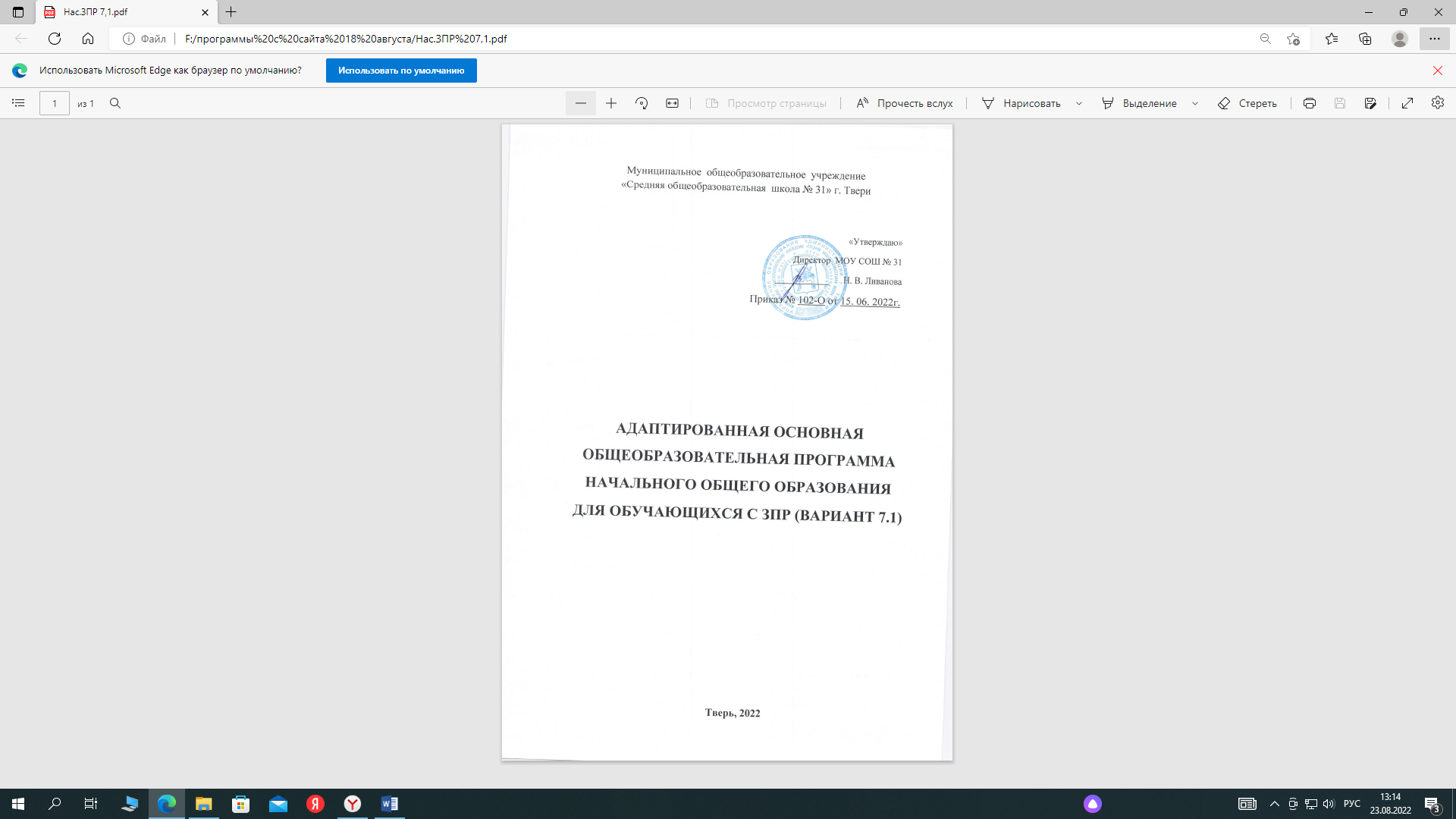 1. ЦЕЛЕВОЙ РАЗДЕЛ  АОП  НОО обучающихся с ЗПР1.1. Пояснительная записка1.1.1. Цель реализации адаптированной общеобразовательной программыАдаптированная общеобразовательная программа начального общего образования обучающихся с задержкой психического развития разработана на основе анализа деятельности организации, осуществляющей образовательную деятельность с учётом возможностей, предоставляемых учебно-методическим комплектом «Перспектива» и «Школа России» и направлена на формирование у них общей культуры, обеспечивающей разностороннее развитие их личности (нравственное,	эстетическое, социально-личностное, интеллектуальное, физическое) в соответствии с принятыми в семье и обществе нравственными и социокультурными ценностями; овладение учебной деятельностью.1.1.2. Психолого-педагогическая характеристика обучающихся с задержкой психического развития.Обучающиеся с задержкой психического развития — это дети, имеющее недостатки в психологическом развитии, подтвержденные психолого-медико-педагогической комиссией и препятствующие получению образования без создания специальных условий.Среди	причин	возникновения	ЗПР	могут	фигурировать	органическая	и/или функциональная	недостаточность	центральной	нервной	системы, конституциональные факторы, хронические соматические заболевания, неблагоприятные условия воспитания, психическая и социальная депривация. Подобное разнообразие этиологических факторов обусловливает     значительный	диапазон     выраженности     нарушений     —	от	состояний, приближающихся к уровню возрастной нормы, до состояний, требующих отграничения от умственной отсталости.     Все     обучающиеся     с ЗПР испытывают в той или иной степени выраженные затруднения в усвоении учебных программ, обусловленные недостаточными познавательными способностями, специфическими расстройствами психологического развития (школьных навыков, речи и др.), нарушениями в организации деятельности и/или поведения. Общими для всех обучающихся с ЗПР являются в разной степени выраженные недостатки в формировании высших психических функций, замедленный темп либо      неравномерное становление     познавательной     деятельности, трудности	произвольной саморегуляции. Достаточно часто у обучающихся отмечаются нарушения речевой и мелкой ручной моторики, зрительного восприятия и пространственной ориентировки, умственной работоспособности и эмоциональной сферы.Уровень психического развития поступающего в школу ребёнка с ЗПР зависит не только от характера и степени выраженности первичного (как правило, биологического по своей природе) нарушения, но и от качества предшествующего обучения и воспитания (раннего и дошкольного). Диапазон различий в развитии обучающихся с ЗПР достаточно велик – от практически нормально развивающихся, испытывающих временные и относительно легко устранимые трудности, до	обучающихся	с выраженными и сложными по структуре нарушениями когнитивной и аффективно-поведенческой сфер личности. От обучающихся, способных при специальной поддержке на равных обучаться совместно со здоровыми сверстниками, до	обучающихся, нуждающихся при получении начального	общего образования	в      систематической	и	комплексной	(психолого-медико-педагогической) коррекционной помощи.        Различие структуры нарушения психического развития у обучающихся     с     ЗПР определяет необходимость многообразия специальной поддержки в получении образования и самих образовательных маршрутов, соответствующих возможностям и потребностям обучающихся     с ЗПР     и направленных     на	преодоление существующих ограничений в получении образования, вызванных тяжестью нарушения психического развития и неспособностью     обучающегося     к освоению образования, сопоставимого	по срокам с образованием здоровых сверстников.Адаптированная	образовательная	программа	начального	общего	образования адресована обучающимся с ЗПР, которые характеризуются уровнем развития несколько ниже возрастной нормы, отставание может проявляться в целом или локально в отдельных функциях (замедленный темп либо неравномерное становление познавательной деятельности). Отмечаются нарушения внимания, памяти, восприятия и др. познавательных     процессов, умственной работоспособности и целенаправленности деятельности, в той или иной степени затрудняющие усвоение школьных норм и школьную адаптацию в целом.Произвольность, самоконтроль, саморегуляция в поведении и деятельности, как правило, сформированы недостаточно. Обучаемость удовлетворительная, но часто избирательная и неустойчивая, зависящая от уровня сложности и субъективной привлекательности вида деятельности, а также от актуального эмоционального состояния.1.1.3. Особые образовательные потребности обучающихся с задержкой психического развития.Особые образовательные потребности различаются у	обучающихся с ОВЗ	разных категорий, поскольку задаются спецификой нарушения психического развития, определяют особую логику построения учебного процесса и находят своё отражение в структуре и содержании образования. Наряду с этим современные научные представления об особенностях психофизического развития разных групп обучающихся позволяют выделить образовательные потребности, как общие для всех обучающихся с ограниченными возможностями, так и специфические.К общим потребностям относятся:- выделение пропедевтического периода в образовании, обеспечивающего преемственность между дошкольным и школьным этапами;- обязательность непрерывности коррекционно-развивающего процесса, реализуемого, как через содержание образовательных областей, так и в процессе индивидуальной работы;- раннее получение специальной помощи средствами образования;- психологическое сопровождение, оптимизирующее взаимодействие ребенка с педагогами и соучениками;- психологическое сопровождение, направленное на установление взаимодействия семьи и образовательной организации;- постепенное расширение образовательного пространства, выходящего за пределы образовательной организации.Для обучающихся с задержкой психического развития, осваивающих адаптированную основную	образовательную	программу	начального	общего	образования, характерны следующие специфические образовательные потребности:- наглядно-действенный характер содержания образования;- упрощение системы учебно-познавательных задач, решаемых в процессе образования;- специальное обучение «переносу» сформированных знаний и умений в новые ситуации взаимодействия с действительностью;- необходимость постоянной актуализации знаний, умений и одобряемых обществом норм поведения;- обеспечение особой пространственной и временной организации образовательной среды с учетом функционального состояния центральной нервной системы и нейродинамики психических процессов обучающихся с задержкой психического развития;- использование преимущественно позитивных средств стимуляции деятельности и поведения; -	стимуляция	познавательной	активности, формирование	потребности	в	познании окружающего мира и во взаимодействии с ним;- специальная психокоррекционная помощь, направленная на формирование произвольной саморегуляции в условиях познавательной деятельности и поведения;- специальная психокоррекционная помощь, направленная на формирование способности к самостоятельной	организации	собственной	деятельности	и	осознанию	возникающих трудностей, формированию умения запрашивать и использовать помощь взрослого;- специальная психокоррекционная помощь, направленная на развитие разных форм коммуникации;- специальная психокоррекционная помощь, направленная на формирование навыков социально одобряемого поведения в условиях максимально расширенных социальных контактов.1.1.4. Принципы и подходы к формированию адаптированной общеобразовательной программы начального общего образования.В основу разработки АОП НОО обучающихся	с задержкой психического развития заложены дифференцированный и деятельностный подходы.Дифференцированный подход к построению АОП НОО для обучающихся с задержкой психического развития предполагает учет их особых образовательных потребностей, которые проявляются в неоднородности по возможностям освоения содержания образования. Применение	дифференцированного	подхода	к	созданию	образовательных	программ обеспечивает       разнообразие содержания, предоставляя       обучающимся	с задержкой психического развития возможность реализовать индивидуальный потенциал развития.Деятельностный подход основывается на теоретических положениях отечественной психологической науки, раскрывающих основные закономерности процесса обучения и воспитания	обучающихся, структуру образовательной деятельности с учетом общих закономерностей развития детей с нормальным и нарушенным развитием. Деятельностный подход в образовании строится на признании того, что развитие личности обучающихся с задержкой психического развития	младшего школьного возраста определяется характером организации доступной им деятельности (предметно-практической и учебной).	Основным средством реализации деятельностного подхода в образовании является обучение как процесс организации	познавательной	и     предметно-практической	деятельности	обучающихся, обеспечивающий овладение ими содержанием образования.В контексте разработки АОП начального общего образования для обучающихся	с задержкой психического развития реализация деятельностного подхода обеспечивает:- придание результатам образования социально и личностно значимого характера;- прочное усвоение обучающимися знаний и опыта разнообразной деятельности и поведения, возможность их самостоятельного продвижения в изучаемых образовательных областях;- существенное повышение мотивации и интереса к учению, приобретению нового опыта деятельности и поведения;- обеспечение условий для общекультурного и личностного развития на основе формирования универсальных учебных действий, которые обеспечивают не только успешное усвоение ими системы научных знаний, умений и навыков (академических результатов), позволяющих продолжить образование на следующей ступени, но и жизненной компетенции, составляющей основу социальной успешности.В основу	формирования	адаптированной	образовательной программы начального общего образования обучающихся с задержкой психического развития положены следующие принципы:- принципы государственной политики РФ в области образования (гуманистический характер образования, единство образовательного пространства на территории Российской Федерации, светский характер образования, общедоступность образования, адаптивность системы образования к уровням и особенностям развития и подготовки обучающихся и воспитанников и др.);- принцип учета типологических и индивидуальных образовательных потребностей обучающихся;- принцип коррекционной направленности образовательных отношений;- принцип развивающей направленности образовательного процесса, ориентирующийего на развитие личности обучающегося и расширение его «зоны ближайшего развития» с учетом особых образовательных потребностей;- принцип преемственности, предполагающий при проектировании АОП начального общего образования ориентировку на программу основного общего образования, чтообеспечивает непрерывность образования обучающихся с задержкой психического развития;- принцип целостности содержания образования, поскольку в основу структуры содержания образования положено не понятие предмета, а ― «образовательной области»;- принцип направленности на формирование деятельности, обеспечивает возможность овладения обучающимися с задержкой психического развития всеми видами доступной им предметно-практической деятельности, способами и приемами познавательной и учебной деятельности, коммуникативной деятельности и нормативным поведением;- принцип переноса усвоенных знаний, умений, и навыков и отношений, сформированных в условиях учебной ситуации, в различные жизненные ситуации, что обеспечит готовность обучающегося к самостоятельной ориентировке и активной деятельности в реальном мире;- принцип сотрудничества с семьей.1.1.5.	Общая	характеристика	адаптированной	общеобразовательной программы начального общего образования.Вариант 7.1. предполагает, что обучающийся с ЗПР получает образование, полностью соответствующее по итоговым достижениям к моменту завершения обучения образованию обучающихся, не имеющих ограничений по возможностям здоровья, в те же сроки обучения (1-4 классы).Обязательным является систематическая специальная и психолого-педагогическая поддержка коллектива учителей, родителей, детского коллектива и самого обучающегося. Основными направлениями в специальной поддержке являются:удовлетворение особых образовательных потребностей обучающихся с ЗПР; коррекционная помощь в овладении базовым содержанием обучения; развитие эмоционально-личностной сферы и коррекция ее недостатков;развитие	познавательной	деятельности	и	целенаправленное	формирование	высших психических функций;формирование произвольной регуляции деятельности и поведения; коррекция нарушений устной и письменной речи.Психолого-педагогическая поддержка предполагает:помощь	в	формировании	адекватных	отношений	между	ребенком,	учителями, одноклассниками и другими обучающимися, родителями;работу по профилактике внутриличностных и межличностных конфликтов в классе, школе; поддержание эмоционально комфортной обстановки в классе;помощь в освоении нового учебного материала на уроке и, при необходимости индивидуальной коррекционной помощи в освоении АОП НОО;обеспечение обучающемуся успеха в доступных ему видах деятельности с целью предупреждения у него негативного отношения к учебе и ситуации школьного обучения в целом.В случае не усвоения АОП НОО, обучающийся с ОВЗ направляется на ЦПМПК для представления дополнительного образовательного маршрута.1.2. Планируемые результаты освоения обучающимися с ЗПР АОП НООРезультаты	освоения	обучающимися	с	задержкой	психического	развития адаптированной основной образовательной программы начального общего образования оцениваются как итоговые на момент завершения начального общего образования. Освоение адаптированной образовательной программы начального общего образования, созданной на основе Стандарта, обеспечивает достижение обучающимися	с задержкой психического развития трех видов результатов: личностных, метапредметных и предметных.Личностные результаты	освоения адаптированной основной образовательной программы начального общего образования включают индивидуально-личностные качества и социальные (жизненные) компетенции обучающегося, социально значимые ценностные установки,	необходимые для достижения основной цели современного образования ― введения обучающихся с ЗПР в культуру, овладение ими социо-культурным опытом. Личностные результаты освоения адаптированной основной образовательной программы начального общего образования должны отражать:1) осознание себя как гражданина России; формирование чувства гордости за свою Родину, российский народ и историю России;2) формирование целостного, социально ориентированного взгляда на мир в его органичном единстве природной и социальной частей;3) формирование уважительного отношения к иному мнению, истории и культуре других народов;4) развитие адекватных представлений о собственных возможностях, о насущно необходимом жизнеобеспечении;5) овладение начальными навыками адаптации в динамично изменяющемся и развивающемся мире;6) овладение социально­бытовыми умениями, используемыми в повседневной жизни;7) владение навыками коммуникации и принятыми ритуалами социального взаимодействия;8)	способность	к	осмыслению	и	дифференциации	картины	мира,	ее	временно-пространственной организации;9) способность к осмысление социального окружения, своего места в нем, принятие соответствующих возрасту ценностей и социальных ролей;10) принятие и освоение социальной роли обучающегося, формирование и развитие социально значимых мотивов учебной деятельности;11) развитие навыков сотрудничества со взрослыми и сверстниками в разных социальных ситуациях;12) формирование эстетических потребностей, ценностей и чувств;13) развитие этических чувств, доброжелательности и эмоционально-нравственной отзывчивости, понимания и сопереживания чувствам других людей;14) формирование установки на безопасный, здоровый образ жизни, наличие мотивации к творческому труду, работе на результат, бережному отношению к материальным и духовным ценностям.Метапредметные результаты освоения адаптированной образовательной программы начального общего образования,	включающие	освоенные обучающимися универсальные учебные действия (познавательные,	регулятивные и коммуникативные), обеспечивающие овладение ключевыми компетенциями	(составляющими основу умения учиться) и межпредметными знаниями, а также способность решать учебные и жизненные задачи и готовность к овладению в дальнейшем АОП основного общего образования, должны отражать: 1) овладение способностью принимать и сохранять цели и задачи решения типовых учебных и практических задач;2) формирование умения планировать, контролировать и оценивать учебные действия в соответствии с поставленной задачей и условиями её реализации;3) формирование умения понимать причины успеха/неуспеха учебной деятельности; 4) освоение начальных форм познавательной и личностной рефлексии;5) использование элементарных знаково-символических средств представления информации для создания схем решения учебных и практических задач;6) использование речевых средств	и средств информационных и коммуникационных технологий (ИКТ) для решения коммуникативных и познавательных задач;7) формирование умений работы с учебной книгой для решения коммуникативных и познавательных задач в соответствии с возрастными и психологическими особенностями обучающихся;8) использование различных способов поиска, сбора, обработки информации в соответствии с коммуникативными и познавательными задачами и технологиями учебного предмета;9) овладение навыками смыслового чтения текстов доступных по содержанию и объему художественных текстов в соответствии с целями и задачами; осознанно строить речевое высказывание в соответствии с задачами коммуникации	и составлять тексты в устной и письменной формах;10) овладение логическими действиями сравнения, анализа, синтеза, обобщения, классификации по родовидовым признакам на наглядном материале, основе практической деятельности	и	доступном	вербальном	материале	на	уровне,	соответствующем индивидуальным возможностям;11) готовность слушать собеседника и вступать в диалог и поддерживать его; готовность признавать возможность существования различных точек зрения и права каждого иметь свою; излагать свое мнение;12) умение договариваться о распределении функций и ролей в совместной деятельности; осуществлять	взаимный	контроль	в	совместной	деятельности,	адекватно	оценивать собственное поведение и поведение окружающих;13) готовность конструктивно разрешать конфликты посредством учета интересов сторон и сотрудничества;14) овладение начальными сведениями о сущности и особенностях объектов, процессов и явлений действительности (природных, социальных, культурных, технических и др.) в соответствии с содержанием конкретного учебного предмета;15)	овладение	некоторыми	базовыми	предметными	и	межпредметными	понятиями, отражающими доступные существенные связи и отношения между объектами и процессами.Предметные результаты	освоения адаптированной основной образовательной программы начального общего образования с учетом специфики содержания образовательных областей, включающих в себя конкретные учебные предметы, должны отражать:Русский язык, родной русский язык:1) формирование первоначальных представлений о единстве и многообразии языкового и культурного пространства России, о языке как основе национального самосознания;2) формирование интереса к изучению русского языка;3) овладение первоначальными представлениями о правилах речевого этикета; 4) овладение основами грамотного письма;5) овладение обучающимися коммуникативно-речевыми умениями, необходимыми для совершенствования их речевой практики;6) формирование позитивного отношения к правильной устной и письменной речи как показателям общей культуры и гражданской позиции человека;7)	использование знаний в области русского языка и сформированных грамматико-орфографических умений для решения практических задач.Литературное чтение, литературное чтение на родном русском языке:1) понимание литературы как явления национальной и мировой культуры, средства сохранения и передачи нравственных ценностей и традиций;2) осознание значимости чтения для личного развития; формирование представлений о мире, российской истории и культуре, первоначальных этических представлений, понятий о добре и зле, нравственности; успешности обучения по всем учебным предметам;3)	осознанное, правильное, плавное чтение вслух целыми словами с использованием некоторых средств устной выразительности речи;4) понимание роли чтения, использование разных видов чтения;5) формирование умения осознанно воспринимать и оценивать содержание текстов, участие в обсуждении прочитанных произведений, умение высказывать отношение к поступкам героев, оценивать поступки героев и мотивы поступков с учетом принятых в обществе норм и правил; 6)	достижение	необходимого	для	продолжения	образования	уровня	читательской компетентности, общего речевого развития, т.е. овладение техникой чтения вслух и про себя, элементарными приемами интерпретации, анализа и преобразования художественных, научно-популярных и учебных текстов;7) формирование потребности в систематическом чтении;8) выбор с помощью взрослого интересующей литературы.Работа с текстом: поиск информации и понимание прочитанногоВыпускник научится:·находить в тексте конкретные сведения, факты, заданные в явном виде; ·определять тему и главную мысль текста;·делить тексты на смысловые части, составлять план текста;·вычленять	содержащиеся	в	тексте	основные	события	и	устанавливать	их последовательность; упорядочивать информацию по заданному основанию;·сравнивать между собой объекты, описанные в тексте, выделяя два-три существенных признака;·понимать информацию, представленную в неявном виде (например, находить в тексте несколько примеров, доказывающих приведённое утверждение; характеризовать явление по его описанию; выделять общий признак группы элементов);·понимать информацию, представленную разными способами: словесно, в виде таблицы, схемы, диаграммы;·понимать текст, опираясь не только на содержащуюся в нём информацию, но и на жанр, структуру, выразительные средства текста;·использовать различные виды чтения: ознакомительное, изучающее, поисковое, выбирать нужный вид чтения в соответствии с целью чтения;·ориентироваться в соответствующих возрасту словарях и справочниках. Выпускник получит возможность научиться:·использовать формальные элементы текста (например, подзаголовки, сноски) для поиска нужной информации;·работать с несколькими источниками информации; ·сопоставлять информацию, полученную из нескольких источников.Работа с текстом: преобразование и интерпретация информацииВыпускник научится:·пересказывать текст подробно и сжато, устно и письменно;·соотносить факты с общей идеей текста, устанавливать простые связи, не показанные в тексте напрямую;·формулировать несложные выводы, основываясь на тексте; находить аргументы, подтверждающие вывод;·сопоставлять и обобщать содержащуюся в разных частях текста информацию;·составлять на основании текста небольшое монологическое высказывание, отвечая на поставленный вопрос.Выпускник получит возможность научиться:·делать выписки из прочитанных текстов с учётом цели их дальнейшего использования; ·составлять небольшие письменные аннотации к тексту, отзывы о прочитанном.Работа с текстом: оценка информацииВыпускник научится:·высказывать оценочные суждения и свою точку зрения о прочитанном тексте;·оценивать содержание, языковые особенности и структуру текста; определять место и роль иллюстративного ряда в тексте;·на основе имеющихся знаний, жизненного опыта подвергать сомнению достоверность прочитанного, обнаруживать недостоверность получаемых сведений, пробелы в информации и находить пути восполнения этих пробелов;·участвовать в учебном диалоге при обсуждении прочитанного или прослушанного текста. Выпускник получит возможность научиться:·сопоставлять различные точки зрения;·соотносить позицию автора с собственной точкой зрения;·в процессе работы с одним или несколькими источниками выявлять достоверную (противоречивую) информацию.Математика:1) использование начальных математических знаний о числах, мерах, величинах и геометрических фигурах для описания и объяснения окружающих предметов, процессов, явлений, а также оценки их количественных и пространственных отношений;2) приобретение начального опыта применения математических знаний для решения учебно-познавательных и учебно-практических задач;3) умение выполнять устно и письменно арифметические действия с числами и числовыми выражениями, решать текстовые задачи, умение действовать в соответствии с алгоритмом и, исследовать, распознавать и изображать геометрические фигуры.Окружающий мир:1)	сформированность уважительного отношения к России, родному краю, своей семье, истории, культуре, природе нашей страны, её современной жизни;2) расширение, углубление и систематизация знаний о предметах и явлениях окружающего мира, осознание целостности окружающего мира, освоение основ экологической грамотности, элементарных	правил	нравственного	поведения	в	мире	природы	и	людей,	норм здоровьесберегающего поведения в природной и социальной среде;3) усвоение простейших взаимосвязей и взаимозависимостей между миром живой и неживой природы, между деятельностью человека и происходящими изменениями в окружающей среде; 4) развитие навыков устанавливать и выявлять причинно-следственные связи в окружающем мире, умение прогнозировать простые последствия собственных действий и действий, совершаемых другими людьми.Основы религиозных культур и светской этики1) знакомство с основными нормами светской и религиозной морали, понимание их значения в выстраивании конструктивных отношений в семье и обществе;2) понимание значения нравственности, веры и религии в жизни человека и общества;3) формирование первоначальных представлений о светской этике, о традиционных религиях, их роли в культуре, истории и современности России;4) осознание ценности человеческой жизни.ИскусствоИзобразительное искусство:1) сформированность первоначальных представлений о роли изобразительного искусства в жизни человека, его роли в духовно-нравственном развитии человека;2)	развитие эстетических чувств, умения видеть и понимать красивое, дифференцировать красивое от «некрасивого», высказывать оценочные суждения о произведениях искусства; воспитание активного эмоционально-эстетического отношения к произведениям искусства;3)	овладение элементарными практическими умениями и навыками в различных видах художественной деятельности (изобразительного, декоративно-прикладного и народного искусства, скульптуры, дизайна и др.);4)	умение воспринимать и выделять в окружающем мире (как в природном, так и в социальном) эстетически привлекательные объекты, выражать по отношению к ним собственное эмоционально-оценочное отношение;5)	овладение практическими умениями самовыражения средствами изобразительного искусства.Музыка:1) формирование первоначальных представлений о роли музыки в жизни человека, ее роли в духовно-нравственном развитии человека;2) формирование элементов музыкальной культуры, интереса к музыкальному искусству и музыкальной деятельности, формирование элементарных эстетических суждений;3) развитие эмоционального осознанного восприятия музыки, как в процессе активной музыкальной деятельности, так и во время слушания музыкальных произведений;4) формирование эстетических чувств в процессе слушания музыкальных произведений различных жанров;5)	использование музыкальных образов при создании театрализованных и музыкально-пластических композиций, исполнении вокально-хоровых произведений, в импровизации.Технология Технология (труд):1) формирование навыков самообслуживания, овладение некоторыми технологическими приемами ручной обработки материалов, усвоение правил техники безопасности;2)	формирование умений работать с разными видами материалов (бумагой, тканями, пластилином, природным материалом и т.д.); выбирать способы их обработки в зависимости от их свойств;3) формирование организационных трудовых умений (правильно располагать материалы и инструменты на рабочем месте, выполнять правила безопасной работы и санитарно-гигиенические требования и т.д.)4) приобретение первоначальных навыков совместной продуктивной деятельности, сотрудничества, взаимопомощи, планирования и организации;5) использование приобретенных знаний и умений для решения практических задач.Физическая культураФизическая культура (адаптивная)1)	формирование первоначальных представлений о значении физической культуры для укрепления здоровья человека, физического развития, повышения работоспособности.2) овладение умениями организовывать здоровьесберегающую жизнедеятельность (режим дня, утренняя зарядка, оздоровительные мероприятия, подвижные игры и т. д.);3) формирование умения следить за своим физическим состоянием, величиной физических нагрузок, в том числе подготовка к выполнению нормативов Всероссийского физкультурно – спортивного комплекса «Готов к труду и обороне» (ГТО)»Результаты освоения коррекционно-развивающей области адаптированной основной общеобразовательной программы начального общего образованияРезультаты освоения коррекционно-развивающей области АОП НОО обучающихся с ЗПР отражают:Коррекционный курс «Коррекционно-развивающие занятия»Логопедические занятия: формирование и развитие различных видов устной речи (разговорно-диалогической, описательно-повествовательной) на основе обогащения знаний об окружающей действительности; обогащение и развитие словаря, уточнение значения слова, развитие лексической системности, формирование семантических полей; развитие и совершенствование грамматического строя речи, связной речи; коррекция недостатков письменной речи (чтения и письма).Психокоррекционные	занятия:	формирование	учебной	мотивации,	стимуляция сенсорно-перцептивных,	мнемических     и	интеллектуальных     процессов;     гармонизация психоэмоционального состояния, формирование позитивного отношения к своему «Я», повышение уверенности в себе, развитие самостоятельности, формирование навыков самоконтроля; развитие способности к эмпатии, сопереживанию; формирование продуктивных видов взаимоотношений с окружающими (в семье, классе), повышение социального статуса ребенка в коллективе.Требования к результатам освоения курсов коррекционно-развивающей области конкретизируются применительно к каждому обучающемуся с ЗПР в соответствии с его потенциальными возможностями и особыми образовательными потребностями.1.3. Система оценки достижения обучающимися с ЗПР планируемых результатов освоения АОП НОООсновными направлениями и целями оценочной деятельности в соответствии с требованиями Стандарта являются	оценка образовательных достижений обучающихся и оценка результатов деятельности образовательных организаций и педагогических кадров. Полученные данные используются для оценки состояния и тенденций развития системы образования.Система оценки достижения обучающимися с задержкой психического развития планируемых результатов освоения адаптированной основной образовательной программы начального общего образования призвана решить следующие задачи:-закреплять основные направления и цели оценочной деятельности, описывать объект и содержание оценки, критерии, процедуры и состав инструментария оценивания, формы представления результатов, условия и границы применения системы оценки;-ориентировать образовательный процесс на духовно-нравственное развитие и воспитание обучающихся, достижение планируемых результатов освоения содержания учебных предметов и формирование универсальных учебных действий;-обеспечивать комплексный подход к оценке результатов освоения адаптированной основной образовательной программы начального общего образования, позволяющий вести оценку предметных, метапредметных и личностных результатов;- предусматривать оценку достижений обучающихся и оценку эффективности деятельности образовательного учреждения;-позволять осуществлять оценку динамики учебных достижений обучающихся и развития жизненной компетенции.Результаты достижений обучающихся с ЗПР в овладении АОП являются значимыми для оценки качества образования обучающихся. При определении подходов к осуществлению оценки результатов целесообразно опираться на следующие принципы:1) дифференциации оценки достижений с учетом типологических и индивидуальных особенностей развития и особых образовательных потребностей обучающихся с ЗПР;2) динамичности оценки достижений, предполагающей изучение изменений психического и социального развития, индивидуальных способностей и возможностей обучающихся;3) единства параметров, критериев и инструментария оценки достижений в освоении содержания АОП, что сможет обеспечить объективность оценки в разных образовательных организациях.В процессе оценки достижения планируемых личностных, метапредметных и предметных результатов должны использоваться разнообразные методы и формы, взаимно дополняющие друг друга (стандартизированные	письменные и устные работы, проекты, практические работы, творческие работы, самоанализ и самооценка, наблюдения и др.)Формы представления образовательных результатов :стандартизированные письменные и устные работы, проекты, практические работы, творческие работы, самоанализ и самооценка, наблюдения;устная оценка учителем успешности результатов, достигнутых учащимся, формулировка причин неудач и рекомендаций по устранению пробелов в обученности по предметам;Портфель достижений;результаты	психолого-педагогических	исследований,	иллюстрирующих динамику	развития	отдельных	интеллектуальных,	личностных	качеств обучающегося, УУД.Критериями оценивания являются:соответствие достигнутых предметных, метапредметных и личностных результатов обучающихся требованиям к результатам освоения образовательной программы начального общего образования ФГОС;динамика результатов предметной обученности, формирования УУД. Особенностями системы оценки являются:	комплексный подход к оценке результатов образования (оценка предметных, метапредметных и личностных результатов общего образования);	использование планируемых результатов освоения основных образовательных программ в качестве содержательной и критериальной базы оценки;	оценка успешности освоения содержания отдельных учебных предметов на основе деятельностного подхода, проявляющегося в способности к выполнению учебно-практических и учебно-познавательных задач;	оценка динамики образовательных достижений обучающихся;	сочетание внешней и внутренней оценки как механизма обеспечения качества образования;	использование персонифицированных процедур итоговой оценки и аттестации обучающихся и неперсонифицированных процедур оценки состояния и тенденций развития системы образования;	уровневый подход к разработке планируемых результатов, инструментария и представлению их;	использование	накопительной	системы	оценивания	(портфолио), характеризующей динамику индивидуальных образовательных достижений;	использование наряду со стандартизированными письменными или устными работами таких форм и методов оценки, как проекты, практические работы, творческие работы, самоанализ, самооценка, наблюдения и др..Оценка личностных результатовОбъектом оценки личностных результатов являются сформированные у учащихся универсальные учебные действия, включаемые в три основных блока:	самоопределение — сформированность внутренней позиции обучающегося —принятие и освоение новой социальной роли обучающегося; становление основ российской гражданской идентичности личности как чувства гордости за свою Родину, народ, историю и осознание своей этнической принадлежности; развитие самоуважения и способности адекватно оценивать себя и свои достижения, видеть сильные и слабые стороны своей личности;	смыслоообразование — поиск и установление личностного смысла (т. е. «значения для себя») учения обучающимися на основе устойчивой системы учебно-познавательных и социальных мотивов; понимания границ того, «что я знаю», и того, «что я не знаю», «незнания» и стремления к преодолению этого разрыва;	морально-этическая ориентация — знание основных моральных норм и ориентация на их выполнение на основе понимания их социальной необходимости; способность к моральной децентрации — учёту позиций, мотивов и интересов участников моральной дилеммы при её разрешении; развитие этических чувств — стыда, вины, совести как регуляторов морального поведения.Основное содержание оценки личностных результатов на ступени начального общего образования строится вокруг оценки:      сформированности     внутренней     позиции     обучающегося,     которая     находит отражение в эмоционально-положительном отношении обучающегося к образовательнойорганизации;	ориентации на содержательные моменты образовательного процесса — уроки, познание нового, овладение умениями и новыми компетенциями, характер учебного сотрудничества с учителем и одноклассниками — и ориентации на образец поведения «хорошего ученика» как пример для подражания;сформированности основ гражданской идентичности — чувства гордости за свою Родину, знания знаменательных для Отечества исторических событий; любви к своему краю,осознания своей национальности, уважения культуры и традиций народов России и мира; развития доверия и способности к пониманию и сопереживанию чувствам других людей;	сформированности самооценки, включая осознание своих возможностей в учении, способности адекватно судить о причинах своего успеха/неуспеха в учении; умения видеть свои достоинства и недостатки, уважать себя и верить в успех;	сформированности мотивации учебной деятельности, включая социальные, учебно-познавательные и внешние мотивы, любознательность и интерес к новому содержанию и способам решения проблем, приобретению новых знаний и умений, мотивации достижения результата, стремления к совершенствованию своих способностей;	знания моральных норм и сформированности морально-этических суждений, способности к решению моральных проблем на основе децентрации (координации различных точек зрения на решение моральной дилеммы); способности к оценке своих поступков и действий других людей с точки зрения соблюдения/нарушения моральной нормы.Оценка личностных результатов осуществляется, во-первых, в ходе внешних неперсофицированных мониторингованных исследований специалистами, не работающими в	школе	и	обладающими	необходимой	компетенцией	в	сфере	психолого-медико-педагогической диагностики развития личности. Вторым методом оценки личностных результатов учащихся используемым в образовательной программе является оценка личностного прогресса ученика с помощью портфолио, способствующего формированию обучющихся с ЗПР культуры мышления, логики, умений анализировать, обобщать, систематизировать, классифицировать.Еще одной формой оценки личностных результатов обучащихся с ЗПР является оценка индивидуального прогресса личностного развития обучающихся, которым необходима специальная поддержка. Эта задача решается в процессе систематического наблюдения за ходом психического развития ребенка с ЗПР на основе представлений о нормативном содержании и возрастной периодизации развития – в форме возрастно – психологического консультирования.	Такая	оценка	осуществляется	по	запросу	родителей	(законных представителей) обучающихся или по запросу педагогов (или администрации образовательного учреждения) при согласии родителей (законных представителей) и проводится ПМПК или психологом имеющим специальную профессиональную подготовку в области возрастной психологии.Личностные результаты выпускников на уровне начального общего образования в полном соответствии с требованиями Стандарта не подлежат итоговой оценке, т.к. оценка личностных результатов учащихся отражает эффективность воспитательной и образовательной деятельности школы.Оценка метапредметных результатовОценка метапредметных результатов предполагает оценку универсальных учебных действий учащихся (регулятивных, коммуникативных, познавательных), т. е. таких умственных действий обучающихся, которые направлены на анализ своей познавательной деятельности и управление ею. К ним относятся:	способность обучающегося принимать и сохранять учебную цель и задачи;самостоятельно преобразовывать практическую задачу в познавательную; умение планировать собственную деятельность в соответствии с поставленной задачей и условиями её реализации и искать средства её осуществления; умение контролировать и оценивать свои действия, вносить коррективы в их выполнение на основе оценки и учёта характера ошибок, проявлять инициативу и самостоятельность в обучении;	умение осуществлять информационный поиск, сбор и выделение существенной информации из различных информационных источников;	умение использовать знаково-символические средства для создания моделей изучаемых объектов и процессов, схем решения учебно-познавательных и практических задач;	способность к осуществлению логических операций сравнения, анализа, обобщения, классификации по родовидовым признакам, установлению аналогий, отнесению к известным понятиям;	умение сотрудничать с педагогом и сверстниками при решении учебных проблем, принимать на себя ответственность за результаты своих действий.Достижение метапредметных результатов обеспечивается за счёт основных компонентов образовательного процесса — учебных предметов, представленных в обязательной части учебного плана.Процедуры	оценки:	решение	задач	творческого	и	поискового	характера;	учебное проектирование; итоговые проверочные работы; комплексные работына межпредметной основе; мониторинг сформированности основных учебных умений; накопительная оценка, фиксируемая в «портфеле достижений» в виде оценочных листов и листов наблюдений учителя или школьного психолога ( с учётом уровнего подхода).Оценка предметных результатовДостижение предметных результатов обеспечивается за счет основных учебных предметов. Поэтому объектом оценки предметных результатов является способность обучающихся с ЗПР решать учебно-познавательные и учебно-практические задачи.Оценка достижения предметных результатов ведётся как в ходе текущего и промежуточного оценивания, так и в ходе выполнения итоговых проверочных работ. Результаты накопленной оценки, полученной в ходе текущего и промежуточного оценивания, фиксируются, в форме портфеля достижений и учитываются при определении итоговой оценки. Предметом итоговой оценки освоения обучающимися основной образовательной программы	начального	общего	образования	является	достижение	предметных	и метапредметных результатов начального общего образования, необходимых для продолжения образования.Основным инструментом итоговой оценки являются итоговые комплексные работы – система заданий различного уровня сложности по чтению, русскому языку, математике и окружающему миру.В учебном процессе оценка предметных результатов проводится с помощью диагностических работ (промежуточных и итоговых), направленных на определение уровня освоения темы обучающимися с ЗПР. Проводится мониторинг результатов выполнения итоговых работ – по русскому языку, математике. Объект оценки: сформированность учебных действий с предметным содержанием.Предмет	оценки:	способность	к	решению	учебно-познавательных	и	учебно-практических задач.Процедуры оценки: а) внутренняя накопленная оценка, б) итоговая оценка (внутренняя и внешняя).Порядок проведения процедур внутренней оценки результатовВ образовательном процессе начальной школы используются следующие виды внутренней оценки результатов: стартовая диагностика, текущее оценивание, итоговое оценивание и накопительная оценка.Стартовая диагностика- оценочная процедура, с помощью которой определяется исходный (стартовый) уровень знаний, умений и навыков, а также уровень развития обучающихся при переходе с одной ступени образования на другую.На первый год обучения  устанавливается  безотметочный режим обучения,      предусматривающий выявление индивидуальной динамики, качества	усвоения	предмета	первоклассником,	включение	обучающегося	в	процесс самоконтроля и самооценки.Недопустимо также использование любой символики, заменяющей цифровую отметку. («Об организации обучения в первом классе четырехлетней начальной школы» Письмо Минобразования России от 25.09.2000г., № 2021/11-13).Портфель достижений как инструмент оценка динамики индивидуальных образовательных достиженийСистемная оценка личностных, метапредметных и предметных результатов реализуется в рамках накопительной системы – рабочего портфеля.Портфель достижений обучающихся:•	является современным педагогическим инструментом сопровождения развития иоценки	достижений	обучающихся	с	ЗПР,	ориентированным	на	обновление	и совершенствование качества образования;•	позволяет учитывать возрастные особенности развития универсальных учебных действий обучающихся с ЗПР;•           предполагает активное вовлечение учащихся и их родителей в оценочную деятельность на основе проблемного анализа, рефлексии и оптимистического прогнозирования.Формы контроля и учета достижений обучающихсяФормы представления образовательных результатов: - табель успеваемости по предметам;- тексты итоговых диагностических контрольных работ, диктантов и анализ их выполнения обучающимся (информация об элементах и уровнях проверяемого знания – знания,понимания, применения, систематизации);- устная оценка успешности результатов, формулировка причин неудач и рекомендаций по устранению пробелов в обученности по предметам;- портфель ученика;- результаты психолого-педагогических исследований, иллюстрирующих динамику развития отдельных интеллектуальных и личностных качеств обучающегося с ЗПР, УУД.По результатам оценки, которая формируется на основе материалов портфеля достижений, делаются выводы о:1) сформированности у обучающегося универсальных и предметных способов действий, а также опорной системы знаний, обеспечивающих ему возможность продолжения образования в основной школе;2) сформированности основ умения учиться, понимаемой как способности к самоорганизации с целью постановки и решения учебно-познавательных и учебно-практических задач;3) индивидуальном прогрессе в основных сферах развития личности — мотивационно-смысловой, познавательной, эмоциональной, волевой и саморегуляции.Для коррекции своей работы учитель 2 раза в год проводит самоанализ педагогической деятельности на основе анализа учебной деятельности обучающихся, учитывая следующие данные:-	динамику развития обучающихся за учебный период;-	уровень усвоения обучающимися знаний и умений по основным темам (на основе результатов тестовых диагностических работ);-	уровень сформированности учебной деятельности обучающихся (в сравнении с предыдущим полугодием);-	сведения о выполнении программы с указанием успехов и возникших трудностей(на основе календарно-тематического плана, классного журнала);-	выводы о причинах проблем, неудач и предложения по их преодолению.2. СОДЕРЖАТЕЛЬНЫЙ РАЗДЕЛ АОП НОО учащихся с ЗПР2.1. Программа формирования универсальных учебных действийПрограмма формирования универсальных учебных действий на ступени начального общего образования конкретизирует требования Стандарта к личностным, метапредметным и предметным результатам освоения адаптированной основной образовательной программыначального общего	образования, и	служит	основой	разработки	программ	учебных предметов, курсов.Программа строится на основе деятельностного подхода к обучению и позволяет реализовывать коррекционно-развивающий потенциал образования обучающихся с ЗПР и призвана способствовать развитию универсальных учебных действий, обеспечивающих обучающимся умение учиться.Основная цель реализации программы формирования универсальных учебных действий состоит в формировании обучающегося с ЗПР как субъекта учебной деятельности. Задачами реализации программы являются:― формирование мотивационного компонента учебной деятельности;― овладение комплексом универсальных учебных действий, составляющих операционный компонент учебной деятельности;― развитие умений принимать цель и готовый план деятельности, планировать знакомую деятельность, контролировать и оценивать ее результаты в опоре на организационную помощь педагога.Для реализации поставленной цели и соответствующих ей задач необходимо: •определить функции и состав универсальных учебных действий, учитывая психофизические особенности и своеобразие учебной деятельности обучающихся;•определить связи универсальных учебных действий с содержанием учебных предметов.Программа формирования универсальных учебных действий у обучающихся с задержкой психического развития должна содержать описание	ценностных	ориентиров образования обучающихся с задержкой психического развития на уровне начального общего образования; связь универсальных учебных действий с содержанием учебных предметов;характеристики личностных, регулятивных, познавательных, коммуникативных универсальных учебных действий обучающихся; типовые задачи формирования личностных, регулятивных, познавательных, коммуникативных универсальных учебных действий; описание преемственности программы формирования универсальных учебных действий при переходе обучающихся с задержкой психического развития от дошкольного к начальному общему образованию.Сформированность универсальных учебных действий у обучающихся на ступени начального общего образования должна быть определена на этапе завершения обучения в начальной школе.В результате изучения всех без исключения предметов на ступени начального общего образования у выпускников будут сформированы личностные, регулятивные, познавательные и коммуникативные универсальные учебные действия как основа умения учиться.Личностные универсальные учебные действия У выпускника будут сформированы:	внутренняя позиция школьника на уровне положительного отношения к школе, ориентации на содержательные моменты школьной действительности и принятия образца «хорошего ученика»;	широкая мотивационная основа учебной деятельности, включающая социальные, учебно-познавательные и внешние мотивы;	учебно-познавательный интерес к новому учебному материалу и способам решения новой задачи;	ориентация на понимание причин успеха в учебной деятельности, в том числе на самоанализ и самоконтроль результата, на анализ соответствия результатов требованиям конкретной задачи, на понимание предложений и оценок учителей, товарищей, родителей и других людей;	способность	к	самооценке	на	основе	критериев	успешности	учебной деятельности;	основы гражданской идентичности, своей этнической принадлежности в форме осознания «Я» как члена семьи, представителя народа, гражданина России, чувства сопричастности и гордости за свою Родину, народ и историю, осознание ответственности человека за общее благополучие;	ориентация в нравственном содержании и смысле как собственных поступков, так и поступков окружающих людей;	знание	основных	моральных	норм	и	ориентация	на	их	выполнение, дифференциация моральных и конвенциональных норм, развитие морального сознания;	развитие этических чувств — стыда, вины, совести как регуляторов морального поведения;	эмпатия как понимание чувств других людей и сопереживание им; 	установка на здоровый образ жизни;	основы	экологической	культуры:	принятие	ценности	природного	мира, готовность следовать в своей деятельности нормам природоохранного, нерасточительного, здоровьесберегающего поведения;	чувство прекрасного и эстетические чувства на основе знакомства с мировой и отечественной художественной культурой.Регулятивные универсальные учебные действия Выпускник научится:	принимать и сохранять учебную задачу;	учитывать выделенные учителем ориентиры действия в новом учебном материале в сотрудничестве с учителем;	планировать свои действия в соответствии с поставленной задачей и условиями её реализации, в том числе во внутреннем плане;	учитывать установленные правила в планировании и контроле способа решения;	осуществлять итоговый и пошаговый контроль по результату (в случае работы в интерактивной среде пользоваться реакцией среды для решения задачи);	оценивать	правильность	выполнения	действия	на	уровне	адекватной ретроспективной оценки соответствия результатов требованиям данной задачи и задачной области;	адекватно воспринимать предложения и оценку учителей, товарищей, родителей и других людей;	различать способ и результат действия;	вносить необходимые коррективы в действие после его завершения на основе его оценки и учёта характера сделанных ошибок, использовать предложения и оценки для создания нового, более совершенного результата, использовать запись (фиксацию) в цифровой форме хода и результатов решения задачи, собственной звучащей речи на русском, родном и иностранном языках.Познавательные универсальные учебные действия Выпускник научится:	осуществлять поиск необходимой информации для выполнения учебных заданий с использованием учебной литературы, энциклопедий, справочников (включая электронные, цифровые), в открытом информационном пространстве, в том числе контролируемом пространстве Интернета;	осуществлять запись (фиксацию) выборочной информации об окружающем мире и о себе самом, в том числе с помощью инструментов ИКТ;	использовать знаково-символические средства, в том числе модели (включая виртуальные) и схемы (включая концептуальные) для решения задач;	строить сообщения в устной и письменной форме;	ориентироваться на разнообразие способов решения задач;	основам смыслового восприятия художественных и познавательных текстов, выделять существенную информацию из сообщений разных видов (в первую очередь текстов);	осуществлять анализ объектов с выделением существенных и несущественных признаков;	осуществлять синтез как составление целого из частей;	проводить сравнение, сериацию и классификацию по заданным критериям; 	устанавливать причинно-следственные связи в изучаемом круге явлений;	строить рассуждения в форме связи простых суждений об объекте, его строении, свойствах и связях;	обобщать, т. е. осуществлять генерализацию и выведение общности для целого ряда или класса единичных объектов на основе выделения сущностной связи;	осуществлять подведение под понятие на основе распознавания объектов, выделения существенных признаков и их синтеза;	устанавливать аналогии;	владеть рядом общих приёмов решения задач. Коммуникативные универсальные учебные действия Выпускник научится:	адекватно использовать коммуникативные, прежде всего речевые, средства для решения различных коммуникативных задач, строить монологическое высказывание (в том числе сопровождая его аудиовизуальной поддержкой), владеть диалогической формой коммуникации, используя, в том числе средства и инструменты ИКТ и дистанционного общения;	допускать возможность существования у людей различных точек зрения, в том числе не совпадающих с его собственной, и ориентироваться на позицию партнёра в общении и взаимодействии;	учитывать разные мнения и стремиться к координации различных позиций в сотрудничестве;	формулировать собственное мнение и позицию;	договариваться и приходить к общему решению в совместной деятельности, в том числе в ситуации столкновения интересов;	строить понятные для партнёра высказывания, учитывающие, что партнёр знает и видит, а что нет;	задавать вопросы;	контролировать действия партнёра;	использовать речь для регуляции своего действия;	адекватно	использовать	речевые	средства	для	решения	различных коммуникативных задач, строить монологическое высказывание, владеть диалогической формой речи.С 1 класса формируется у обучающихся умения слушать другого, высказывать собственное мнение, дополнять другого, участвовать в обсуждении, приходить к общему мнению, задавать вопросы.Учебники по всем предметным линиям УМК «Перспектива» и УМК «Школа России» обеспечивают формирование информационной грамотности учащихся: работу с информацией, представленной в разных формах (текст, рисунок, таблица, диаграмма, схема, карта), добывание информации, ее сбор, выделение существенной информации из различных источников не бояться обращаться с ним к взрослому. достоверности, структурирование информации в соответствии с планом проекта, обработка информации и её представление). В русском языке особую роль играет материал под значком «ключик». Информация «ключика» часто носит	пропедевтический характер, в общих чертах разъясняет тот языковой факт, который не изучался, но присутствует в упражнении.Особое внимание уделяется работе с научно-популярными текстами в рамках курсов «Литературное чтение» (анализ текста, сравнение с художественным, поиск дополнительной и уточняющей информации) и «Математика» Научно-популярные тексты, включенные в учебники, соответствуют уровню изложения в детских энциклопедиях и готовят учащихся к самостоятельной работе с энциклопедической литературой, необходимой как для учебных целей, так и для проектной деятельности.Наряду с общими подходами к формированию универсальных учебных действий, каждый из предметов УМК «Перспектива» и УМК «Школа России»  вносит свой особый вклад для решения этих задач.«Русский язык» реализует познавательную и социокультурную цели. Познавательная цель связана с представлением научной картины мира, которая находит своё отражение в языке; с ознакомлением учащихся с основными положениями науки	о	языке,	формированием	логического	и	абстрактного мышления	обучающихся. Социокультурная цель включает формирование коммуникативной компетентности обучающихся, навыков грамотного письма как показателя общей культуры человека, развитие творческих способностей обучающихся.«Литературное чтение» обеспечивает осмысленную, творческую деятельность, освоение идейно-нравственного содержания художественной литературы, развитие эстетического восприятия обучащихся. Важнейшей функцией восприятия художественной литературы является трансляция духовного нравственного опыта общества через коммуникацию системы социальных «личностных смыслов», раскрывающих нравственное значение поступков «героев» литературных произведений.«Математика» выступает как основа развития познавательных действий, в первую очередь логических, включая и знаково-символические, планирование (цепочки действий по задачам), систематизация и структурирование знаний, перевод с одного языка на другой, моделирование, дифференциация существенных и несущественных условий, комбинирование	данных,	формирование	элементов	системного	мышления,	выработка вычислительных навыков, формирование общего приёма решения задач как универсального учебного действия. Особое значение данный предмет имеет для развития пространственных представлений     обучающихся как базовых для становления пространственного воображения, мышления.     Особое значение предмета «Окружающий мир» заключается в формировании у    детей целостного системного представления о мире и месте человека в нём, освоении универсальных способов действия при изучении предмета, явления (наблюдение, сравнение, анализ, формулировка выводов). В основу интеграции знаний по курсу положено единство системы «природа – человек – общество».«Технология» обеспечивает возможность учащимся действовать не только в плане представления, но и в реальном материальном плане совершать наглядно видимые преобразования; возможность организации совместной продуктивной деятельности и формирования коммуникативных и регулятивных действий. Позволяет добиваться максимально четкого отображения в речи детей состава полной ориентировочной основы выполняемых действий, как по ходу выполнения, так и после (рефлексия действий и способов).«Музыка» обеспечивает среду формирования духовно-нравственной культуры личности на основе культурно-исторических и национально-культурных традиций России, формирование опыта музыкально-творческой деятельности.«Изобразительное искусство»	вносит особый вклад в духовно-нравственное, эстетическое воспитание учащихся; формирует представление о мире искусства, знакомит с жанрами и видами изобразительного искусства, лучшими произведениями русских и зарубежных живописцев, графиков, скульпторов,	национально-культурными традициями народных	промыслов,	с	декоративным	искусством	и	архитектурой,	знаменитыми художественными музеями и картинными галереями мира. Взаимосвязано с другими предметами (окружающий мир, музыка, литературное чтение, технология) формирует умение видеть прекрасное и создавать его своими руками.Организация учебной деятельности учащихся строится на основе системно- деятельностного подхода, который предполагает:	ориентацию на достижение цели и основного результата образования  развитие личности обучающегося на основе освоения универсальных учебных действий, познания и освоения мира;  опору на современные образовательные технологии деятельностного типа:                                        - проблемно-диалогическую технологию,-	технологию мини-исследования,-	технологию организации проектной деятельности,-	технологию оценивания образовательных достижений (учебных успехов).Одним из приёмов, который активно используют авторы учебников по всем предметным линиям является постановка перед детьми вопроса, который предоставляет возможность высказывать противоположные точки зрения. Поиск решения ученики осуществляют в ходе специально выстроенного учителем диалога. Эта технология формирует коммуникативные универсальные учебные действия. Наряду с этим происходит формирование и других универсальных учебных действий: регулятивных (постановка и удержание задач), познавательных (необходимости извлекать информацию, делать логические выводы и т.п.).Задания всех учебников, начиная с первого класса,	предлагают учащимся мини-исследования: провести наблюдения, высказать свои предположения, провести их проверку, обсудить результаты и сделать вывод.В учебниках по всем предметам и в методических рекомендациях предлагается работа в малых группах, парах и другие формы групповой работы. Это имеет большое значение для формирования коммуникативных	(умения донести свою позицию до других, понять другие позиции, договариваться с людьми и уважительно относиться к позиции другого),	а также	для	регулятивных	универсальных     учебных	действий	(распределить, скоординировать действия по выполнению задания и др.).В комплекте учебников проектная деятельность выступает как основная форма организации внеурочной деятельности школьников. Именно во внеурочной деятельности наиболее успешно может быть организована среда для реализации собственных замыслов детей, для реальной самостоятельной деятельности обучающихся. Проектная деятельность учащихся должна потеснить традиционные формы внеурочной деятельности (классный час, экскурсия, праздник и пр.), в которых основным «держателем» содержания и организации мероприятия был педагог.Каждый учащийся имеет возможность выбрать проект в соответствии со своими интересами или предложить свой. Это	позволяет создать условия для достижения	как регулятивных метапредметных результатов (постановку целей деятельности, составление плана действий по достижению результата творческого характера, работу по составленному плану с сопоставлением получающегося результата с исходным замыслом, понимание причин возникающих затруднений и поиск способов выхода из ситуации), так и познавательных универсальных учебных действий (предполагать, какая информация нужна; отбирать необходимые словари, энциклопедии, справочники, электронные диски; сопоставлять	и отбирать информацию, полученную из различных источников: словари, энциклопедии, справочники, электронные диски, сеть Интернет).Совместная творческая деятельность обучающихся при работе над проектами в группе и необходимый завершающий этап работы над любым проектом – презентация (защита) проекта – способствуют формированию метапредметных коммуникативных	умений (организовывать взаимодействие в группе, прогнозировать последствия коллективных решений, оформлять свои мысли в устной и письменной речи, в том числе с применением средств ИКТ, отстаивать свою точку зрения, аргументируя ее).Проектная деятельность влияет на формирование личностных результатов обучающихся, так как требует проявления личностных ценностных смыслов, показывает реальное отношение к делу, людям, к результатам труда и др.Технология оценивания образовательных достижений (учебных успехов) направлена на развитие контрольно-оценочной самостоятельности учеников. У учащихся развиваются умения самостоятельно оценивать результат своих действий, контролировать себя, находить и исправлять собственные ошибки. Реализацию этой технологии обеспечивают система вопросов и заданий учебников, специальные рабочие тетради, контрольные работы и тесты. Данная технология направлена, прежде всего, на формирование регулятивных универсальных учебных действий, и так как связана с рефлексивным мышлением, приводит к личностному развитию ученика.Схема работы над формированием конкретных УУД каждого вида указывается в тематическом планировании. Способы учета уровня их сформированности — в требованиях к результатам освоения УП по каждому предмету и в обязательных программах внеурочной деятельности. Результаты усвоения УУД формулируются для каждого класса и являются ориентиром при организации мониторинга их достижения.Педагогическое сопровождение этого процесса	осуществляется с помощью Портфолио, который является процессуальным способом оценки достижений обучающихся в развитии универсальных учебных действий.Типовые задания в УМК «Перспектива» и УМК «Школа России», способствующие формированию универсальных учебных действий у обучающихся с ОВЗИнформационный поиск — задания требуют обращения детей к окружающим их взрослым, к познавательной, справочной литературе, словарям, Интернету, развивают потребность в поиске и проверке информации.Примеры заданий: 1) вспомни, как складывают числа в столбик (см. справочник); 2) Попробуй разобраться в происхождении и строении слов. К каким словарям обратишься за помощью?Дифференцированные задания — предоставляют возможность учащимся выбрать задание по уровню сложности, ориентируясь на свои личные предпочтения, интересы. Сложность заданий нарастает за счёт востребованности для их выполнения межпредметных умений.Творческие задания — направлены на развитие у учащихся познавательных интересов, воображения, на выход в творческую деятельность.Творческие задания дают возможность учащимся предложить собственное оригинальное решение предметных задач или задач на различные жизненные ситуации. Выходя в собственное творчество, ребенок должен, удерживая учебную задачу, осуществить выбор средств для ее решения, продумать собственные действия и осуществить их.Примеры заданий:1) Придумай опыты, с помощью которых можно доказать, что нас окружает воздух.2) Какими зданиями хотел бы ты украсить свой город? Какую пользу хотел бы ты принести нашему государству?Работа в паре — задания ориентированы на использование групповых форм обучения. Чтобы выполнить это задание, обучающиеся должны решить, как будут действовать,распределить между собой кто, какую работу будет выполнять, в какой очередности или последовательности, как будут проверять выполнение работы. Этот вид задания очень важен, так как способствует формированию регулятивных, коммуникативных универсальных действий, обеспечивает возможность каждому ученику высказать своё личное мнение, сопоставить его с мнением других, разобраться, почему я думал так, а товарищ по-другому. Дети обучаются разным способам получения и обработки информации, «учатся обучая».Проекты. В учебниках на специальных разворотах представлены возможные варианты творческих, информационных и практико-ориентированных проектов, при этом на каждом из этих разворотов обязательно присутствует предложение создания собственного проекта учащегося.Учебники предлагают детям для выбора различные проекты: создание игр на учебном материале, социально значимых проектов (спектакль для детей детского сада, поздравление ветеранам, праздник для родителей и др.), частично исследовательские проекты (найди исторический корень.и др.). Тематика проектных заданий связана с материалами разных учебных предметов, жизненными ситуациями. Сложность предлагаемых проектов возрастает от класса к классу и в плане содержательном, и в плане организационном.Возможность личного выбора в соответствии со своими интересами и возможность выхода в собственный проект создают условия для формирования личностных, коммуникативных, регулятивных и познавательных универсальных учебных действий.Мониторинг сформированности универсальных учебных действийФедеральный государственный образовательный стандарт начального общего образования предписывает,	что	«предметом	итоговой	оценки	освоения обучающимися	основной образовательной программы начального общего образования должно быть достижение предметных и метапредметных результатов освоения основной образовательной программы начального общего образования, необходимых для продолжения образования. К результатам индивидуальных достижений обучающихся, не подлежащим итоговой оценке качества освоения основной образовательной программы начального общего образования, относятся: ценностные ориентации обучающегося; индивидуальные личностные характеристики, в том числе патриотизм, толерантность, гуманизм и др. Обобщённая оценка этих и других личностных результатов учебной деятельности обучающихся может осуществляться в ходе различных мониторинговых исследований».Мониторинг	освоения	учебных	программ	и	сформированности	личностных, познавательных, коммуникативных учебных действий может осуществляться на материалах учебников и рабочих тетрадей УМК «Перспектива» представленных на листах с проверочными и тренинговыми заданиями.Комплексная работаДанная работа, кроме предметных знаний и умений, проверяет личностные (принятие значимости ценности труда), познавательные (выделение главного; различение информации и отношения, формы	слова	и	однокоренных	слов; моделирование	предложения), коммуникативные (монологический текст, как ответ на вопрос).Работа над проектомДостижение планируемых результатов фиксируется в накопительной системе оценки, в том числе в форме портфолио учащегося. Педагогу важно на каждом этапе обучения вместе с ребёнком выбирать, что является для него результатом на сегодняшний день. Оценочная деятельность самого педагога должна быть направлена на то, чтобы стимулировать учебно-познавательную деятельность ребёнка и корректировать её. Вместе с тем передавать ребёнку нормы и способы оценивания (не выставления отметки, а фиксации качества, например разборчивость письма, грамотность, способа действий и т.д.), способствовать выработке у ребёнка самооценки своего труда. Отбирая в свой портфолио творческие, проектные работы, ребёнок проводит рефлексию сделанного, а педагог может отследить как меняются, развиваются интересы ребёнка, его мотивация, уровень самостоятельности и другие личностные и метапредметные действия. Динамика образовательных достижений учащихся за период обучения станет очевиднее, если накопительная система оценивания станет действовать с 1 класса, поэтому так важно сохранить первые тетради (или отдельные страницы), первые творческие работы ребёнка.Преемственность формирования универсальных учебных действий по уровням среднего общего образованияОрганизация преемственности при переходе от дошкольного образования к начальному образованию, от начального образования к основному образованию в МОУ СОШ № 31 осуществляется следующим образом.1. Проводится диагностика (физическая, психологическая, педагогическая) готовности обучающихся к обучению в начальной школе.2. В течение 2-х первых месяцев организуется адаптационный период обучения, в который средствами УМК «Перспектива» и  УМК  «Школа России» проводится работа по коррекции и развитию универсальных учебных умений первоклассников.3. В дальнейшем проходит ежегодно стартовая диагностика, имеющая целью определить основные проблемы, характерные для большинства обучающихся, и в соответствии с ними выстраивается система работы по преемственности (контрольные и проверочные работы, тесты).4 В	конце 4 класса проводится итоговая диагностика (физическая, психологическая, педагогическая) готовности обучающихся к продолжению обучения в основной школе.Основанием преемственности разных уровней образовательной деятельности	является ориентация педагогов на формирование умения учиться, понимание значения развития универсальных учебных действий для дальнейшего обучения обучающихся.В целях обеспечения преемственности и создания условий для развития универсальных учебных действий в образовательном процессе педагог должен:— понимать и признавать важность формирования универсальных учебных действий школьников; сущность и виды универсальных умений;— уметь осуществлять выбор учебного материала и конструировать учебный процесс с учетом формирования УУД;— уметь использовать деятельностные формы обучения;— мотивировать учащихся на освоение метапредметных умений;—уметь использовать диагностический инструментарий успешности формирования УДД; — выстраивать совместно с родителями пути решения проблем по формированию УУД. В своей педагогической деятельности педагог должен ориентироваться:— на формирование у выпускника мотивов деятельности, системы ценностных отношений учащихся к себе, другим участникам образовательного процесса, самому образовательному процессу, объектам познания, результатам образовательной деятельности;— на освоение выпускником учебных действий, направленных на организацию своей работы в учебном процессе и внеурочной деятельности, включая постановку цели и задачи, планирование её реализации (в том числе во внутреннем плане), контролирование и оценивание своих действий, их корректировку в ходе выполнения работы;— на овладение выпускником познавательных универсальных учебных действий (использование знаково-символических средств, моделирования, широкого спектра логических действий и операций);— на освоение выпускником коммуникативных универсальных учебных действий (умения учитывать в диалоге позицию собеседника, организовывать и осуществлять сотрудничество и кооперацию с учителем и сверстниками, адекватно воспринимать и передавать информацию, отображать предметное содержание и условия деятельности в сообщениях).2.2. Программы учебных предметовПрограммы отдельных учебных предметов, курсов должны обеспечивать достижение планируемых результатов (личностных, метапредметных, предметных) освоения основной адаптированной образовательной программы начального общего образования обучающихся с задержкой психического развития.2.2.1. Основное содержание учебных предметов 1. Русский язык, родной русский языкВиды речевой деятельностиСлушание. Осознание цели и ситуации устного общения. Адекватное восприятие звучащей речи. Понимание на слух информации, содержащейся в предъявляемом тексте, передача его содержания по вопросам.Говорение. Выбор языковых средств в соответствии с целями и условиями общения для эффективного решения коммуникативной задачи. Практическое овладение диалогической формой речи. Практическое овладение устными монологическими высказываниями в соответствии с учебной задачей (описание, повествование, рассуждение). Овладение нормами речевого этикета в ситуациях учебного и бытового общения (приветствие, прощание, извинение, благодарность, обращение с просьбой). Соблюдение орфоэпических норм и правильной интонации.Чтение. Понимание учебного текста. Выборочное чтение с целью нахождения необходимого материала. Нахождение	информации, заданной в тексте в явном виде. Формулирование простых выводов на основе информации, содержащейся в тексте. Обобщение содержащейся в тексте информации.Письмо. Письмо букв, буквосочетаний, слогов, слов, предложений в системе обучения грамоте. Овладение разборчивым, аккуратным письмом с учётом гигиенических требований к этому виду учебной работы. Списывание, письмо под диктовку в соответствии с изученными правилами. Письменное изложение содержания прослушанного и прочитанного текста. Создание небольших собственных	текстов по интересной детям тематике (на основе впечатлений, литературных произведений, сюжетных картин, серий картин, просмотра фрагмента видеозаписи и т.п.).Обучение грамотеФонетика. Звуки речи. Осознание единства звукового состава слова и его значения. Установление числа и последовательности звуков в слове. Сопоставление слов, различающихсяодним или несколькими звуками. Различение гласных и согласных звуков, гласных ударных и безударных, согласных твёрдых и мягких, звонких и глухих. Слог как минимальная произносительная единица. Деление слов на слоги. Определение места ударения.Графика. Различение звука и буквы: буква как знак звука. Овладение позиционным способом обозначения звуков буквами. Буквы гласных как показатель твёрдости—мягкости согласных звуков. Функция букв е, ё, ю, я. Мягкий знак как показатель мягкости предшествующего согласного звука. Знакомство с русским алфавитом как последовательностью букв.Чтение. Формирование навыка слогового чтения (ориентация на букву, обозначающую гласный звук). Плавное слоговое чтение и чтение целыми словами со скоростью, соответствующей индивидуальному темпу ребѐнка. Осознанное чтение слов, словосочетаний, предложений и коротких текстов. Чтение с интонациями и паузами в соответствии со знаками препинания. Развитие осознанности и выразительности чтения на материале небольших текстов и стихотворений. Знакомство с орфоэпическим чтением (при переходе к чтению целыми словами). Орфографическое чтение (проговаривание) как средство самоконтроля при письме под диктовку и при списывании.Письмо. Усвоение гигиенических требований при письме. Развитие мелкой моторики пальцев и свободы движения руки. Развитие умения ориентироваться на пространстве листав тетради и на пространстве классной доски. Овладение начертанием письменных прописных (заглавных) и строчных букв. Письмо букв, буквосочетаний, слогов, слов, предложений с соблюдением гигиенических норм. Овладение разборчивым, аккуратным письмом. Письмо под диктовку слов и предложений, написание которых не расходится с их произношением. Усвоение приёмов и	последовательности правильного списывания текста.	Проверка написанного при помощи сличения с текстом - образом и послогового чтения написанных слов. Правильное оформление написанных предложений (большая буква в начале предложения, точка в конце). Выработка навыка писать большую букву в именах людей и кличках животных. Понимание функции небуквенных графических средств:	пробела между словами, знака переноса.Слово и предложение. Восприятие слова как объекта изучения, материала для анализа. Наблюдение над значением слова. Различение слова и предложения. Работа с предложением: выделение слов, изменение их порядка. Интонация в предложении. Моделирование предложения в соответствии с заданной интонацией.Орфография. Знакомство с правилами правописания и их применение: 1. раздельное написание слов;2. обозначение гласных после шипящих (ча—ща, чу—щу, жи—ши); 3. прописная (заглавная) буква в начале предложения, в именах 4. собственных; перенос слов по слогам без стечения согласных;5. знаки препинания в конце предложения.Развитие речи. Понимание прочитанного текста при самостоятельном чтении вслух и при его прослушивании. Составление небольших рассказов повествовательного характера по серии сюжетных картинок, материалам собственных игр, занятий, наблюдений.Систематический курсФонетика и орфоэпия. Гласные и согласные звуки, различение гласных и согласных звуков. Мягкие и твердые согласные звуки, различение мягких и твѐрдых согласных звуков, определение парных и непарных по твѐрдости — мягкости согласных звуков. Звонкие и глухие согласные звуки, различение звонких и глухих согласных звуков, определение парных и непарных по звонкости—глухости согласных звуков. Ударение, нахождение в слове ударных и безударных гласных звуков. Деление слов на слоги. Определение качественной арактеристики звука:	гласный —	согласный; гласный ударный — безударный; согласный твѐрдый — мягкий, парный —      непарный; согласный	звонкий — глухой, парный —	непарный. Произношение звуков и сочетаний звуков в соответствии с нормами современного русского литературного языка. Фонетический разбор слова.Графика. Различение звука и буквы: буква как знак звука. Овладение позиционным способом обозначения звуков буквами. Обозначение на письме твѐрдости и мягкости согласных звуков.	Буквы гласных как показатель твѐрдости—мягкости согласных звуков.Функция букв е, ѐ, ю, я. Мягкий знак как показатель мягкости предшествующего согласного звука. Использование на письме разделительных ъ и ь. Установление соотношения звукового и буквенного состава слова в словах типа стол, конь; в словах с йотированными гласными е, ѐ, ю, я; в словах с непроизносимыми согласными. Использование небуквенных графических средств: пробела между словами, знака переноса, абзаца. Знакомство с русским алфавитом как последовательностью букв.	Знание алфавита: правильное название букв, знание их последовательности. Использование алфавита при работе со словарями, справочниками, каталогами: умение найти слово в школьном орфографическом словаре по первой букве, умение расположить слова в алфавитном порядке (например, фамилии, имена).Состав слова	(морфемика).	Общее понятие о частях слова: корне, приставке, суффиксе, окончании. Выделение в словах с однозначно выделяемыми морфемами окончания, корня, приставки, суффикса. Корень, общее понятие о корне слова. Однокоренные слова, овладение понятием «родственные (однокоренные) слова». Выделение корней в однокоренных (родственных) словах. Наблюдение за единообразием написания корней (корм — кормить — кормушка, лес — лесник — лесной). Различение однокоренных слов и различных форм одного и того же слова. Представление о значении суффиксов и приставок. Умение отличать приставку от предлога. Умение подбирать однокоренные слова с приставками и суффиксами. Различение изменяемых и неизменяемых слов. Разбор слова по составу.Морфология.	Общие сведения о частях	речи: имя существительное, имя прилагательное, местоимение, глагол, предлог. Деление частей речи на самостоятельные и служебные.Имя существительное. Его значение и употребление в речи. Вопросы, различение имён существительных, отвечающих на вопросы «кто?» и «что?». Умение опознавать имена собственные. Род существительных: мужской, женский, средний.	Различение имѐн существительных мужского, женского и среднего рода. Изменение имен существительных по числам. Изменение имен существительных по падежам в единственном числе (склонение). 1, 2, 3-е склонение, определение принадлежности имѐн существительных к 1, 2, 3­му склонению. Определение падежа, в котором употреблено имя существительное. Умение правильно употреблять предлоги с именами существительными в различных падежах. Склонение имен существительных во множественном числе. Морфологический разбор имѐн существительных.Имя прилагательное. Его значение и употребление в речи, вопросы. Изменение имен прилагательных по родам, числам	и падежам,	в сочетании с существительными (кроме прилагательных на -ий, -ья, -ье, -ов, -ин). Морфологический разбор имѐн прилагательных.Местоимение. Общее представление о местоимении. Личные местоимения, значение и употребление в речи. Личные местоимения 1, 2, 3­го лица единственного и множественного числа. Склонение личных местоимений. Правильное употребление местоимений в речи (меня, мною, у него, с ней, о нем).Глагол.	Его	значение	и употребление в речи, вопросы.	Общее понятие о неопределенной форме глагола. Различение глаголов, отвечающих на вопросы «что сделать?» и «что делать?». Время глагола: настоящее, прошедшее, будущее. Изменение глаголов по лицам и числам в настоящем     и будущем времени (спряжение).	Способы определения I	и II спряжения глаголов (практическое овладение). Изменение глаголов в прошедшем времени по родам и числам. Морфологический разбор глаголов.Предлог. Знакомство с наиболее употребительными предлогами. Функция предлогов: образование падежных форм имѐн существительных и местоимений. Отличие предлогов от приставок.Лексика. Выявление слов, значение которых требует уточнения. Определение значения слова по тексту или уточнение значения с помощью толкового словаря. Представление об однозначных и многозначных словах, о прямом и переносном значении слова. Наблюдение за использованием в речи синонимов и антонимов.Синтаксис.	Различение предложения, словосочетания,	слова.	Умение выделить словосочетания (пары слов), связанные между собой по смыслу (без предлога и с предлогом); составить предложение с изученными грамматическими формами и распространить предложение. Предложения	по цели высказывания: повествовательные, вопросительные ипобудительные;	по	эмоциональной	окраске	(интонации):	восклицательные	и невосклицательные. Выделение голосом важного по смыслу слова в предложении. Главные члены предложения: подлежащее и сказуемое. Второстепенные члены предложения (без разделения на виды).     Нахождение главных членов предложения. Различение главных и второстепенных членов предложения. Установление связи (при помощи смысловых вопросов) между словами в словосочетании и предложении. Предложения с однородными членами с союзами и (без перечисления), а, но и без союзов. Использование интонации перечисления в предложениях с однородными членами, запятая при перечислении. Умение составить предложения с однородными членами	без союзов и с союзами и, а, но.	Знакомство со сложным предложением. Сложные предложения, состоящие из двух простых.	Различение простых и сложных предложений.	Запятая в сложных предложениях. Умение составить сложное предложение и поставить запятую перед союзами и, а, но.Орфография	и	пунктуация.	Формирование	орфографической	зоркости. Использование орфографического словаря. Применение правил правописания:сочетания жи—ши, ча—ща, чу—щу в положении под ударением; сочетания чк—чн, чт, щн;перенос слов;прописная буква в начале предложения, в именах собственных; проверяемые безударные гласные в корне слова;парные звонкие и глухие согласные в корне слова; непроизносимые согласные;непроверяемые гласные и согласные в корне слова (на ограниченном перечне слов); гласные и согласные в неизменяемых на письме приставках;разделительные ъ и ь;( Для предупреждения ошибок при письме целесообразно предусмотреть случаи типа «желток», «железный». )мягкий знак после шипящих на конце имѐн существительных (ночь, нож, рожь, мышь); безударные падежные окончания имѐн существительных (кроме существительных на­мя, ­ий, ­ья, ­ье, ­ия, ­ов, ­ин);безударные окончания имѐн прилагательных;раздельное написание предлогов с личными местоимениями; не с глаголами;мягкий знак после шипящих на конце глаголов в форме 2­го лица единственного числа (пишешь, учишь);мягкий знак в глаголах в сочетании ­ться; безударные личные окончания глаголов;раздельное написание предлогов с другими словами;знаки препинания в конце предложения: точка, вопросительный и восклицательный знаки;знаки препинания (запятая) в предложениях с однородными членами.Развитие речиОсознание ситуации общения: с какой целью, с кем и где происходит общение. Практическое овладение диалогической формой речи. Выражение собственного мнения,его аргументация. Овладение основными умениями ведения разговора (начать, поддержать, закончить разговор, привлечь внимание и т. п.). Овладение нормами речевого этикета в ситуациях учебного и бытового общения (приветствие, прощание, извинение, благодарность, обращение с просьбой), в том числе при общении с помощью средств ИКТ. Особенности речевого этикета в условиях общения с людьми, плохо владеющими русским языком.Практическое овладение устными монологическими высказываниями на определённую тему с использованием разных типов речи (описание, повествование, рассуждение). Текст. Признаки текста. Смысловое единство предложений в тексте. Заглавие текста. Последовательность предложений в тексте.Последовательность частей текста (абзацев).Комплексная работа над структурой текста: озаглавливание, корректирование порядка предложений и частей текста (абзацев).План текста. Составление планов к данным текстам. Создание собственных текстов по предложенным планам.Типы текстов: описание, повествование, рассуждение, их особенности. Знакомство с жанрами письма и поздравления.Создание собственных текстов и корректирование заданных текстов с учётом точности, правильности, богатства и выразительности письменной речи; использование в текстах синонимов и антонимов.Знакомство с основными видами изложений и сочинений (без заучивания определений): изложения подробные и выборочные, изложения с элементами сочинения;сочинения-повествования,сочинения-описания,сочинения-рассуждения.2. Литературное чтение, литературное чтение на родном русском языке Виды речевой и читательской деятельностиАудирование (слушание). Восприятие на слух звучащей речи (высказывание собеседника, чтение различных текстов). Адекватное понимание содержания звучащей речи, умение отвечать	на	вопросы	по	содержанию	услышанного	произведения,	определение последовательности событий, осознание цели речевого высказывания, умение задавать вопрос по услышанному учебному, научно-познавательному и художественному произведению.ЧтениеЧтение вслух. Постепенный переход от слогового к плавному осмысленному правильному чтению	целыми	словами	вслух	(скорость	чтения	в	соответствии	с индивидуальным темпом чтения), постепенное увеличение скорости чтения. Установка на нормальный для читающего темп беглости, позволяющий ему осознать текст. Соблюдение орфоэпических и интонационных норм чтения. Чтение предложений с интонационным выделением знаков препинания. Понимание смысловых особенностей разных по виду и типу текстов, передача их с помощью интонирования.Чтение про себя. Осознание смысла произведения при чтении про себя (доступных по объёму и жанру произведений). Определение вида чтения (изучающее, ознакомительное, просмотровое, выборочное). Умение находить в тексте необходимую информацию. Понимание особенностей разных видов чтения: факта, описания, дополнения высказывания и др.Работа с разными видами текста. Общее представление о разных видах текста: художественный, учебный, научно­популярный — и их сравнение. Определение целей создания этих видов текста. Особенности фольклорного текста.Практическое освоение умения отличать текст от набора предложений. Прогнозирование содержания книги по её названию и оформлению.Самостоятельное определение темы, главной мысли, структуры текста; деление текста на смысловые части, их озаглавливание. Умение работать с разными видами информации.Участие в коллективном обсуждении: умение отвечать на вопросы, выступать по теме, слушать выступления товарищей, дополнять ответы по ходу беседы, используя текст. Привлечение справочных и иллюстративно­изобразительных материалов.Библиографическая культура. Книга как особый вид искусства. Книга как источник необходимых знаний. Первые книги на Руси и начало книгопечатания (общее представление). Книга учебная, художественная, справочная. Элементы книги: содержание или оглавление, титульный	лист,	аннотация,	иллюстрации.	Виды	информации	в	книге:	научная, художественная (с опорой на внешние показатели книги, её справочно­иллюстративный материал).Типы	книг	(изданий):	книга-произведение,	книга-сборник,	собрание	сочинений, периодическая печать, справочные издания (справочники, словари, энциклопедии).Выбор книг на основе рекомендованного списка, картотеки, открытого доступа к детским книгам в библиотеке. Алфавитный каталог. Самостоятельное пользование соответствующими возрасту словарями и справочной литературой.Работа с текстом художественного произведения. Понимание заглавия произведения, его адекватное соотношение с содержанием. Определение особенностей художественного текста: своеобразие выразительных средств языка (с помощью учителя). Осознание того, что фольклор есть выражение общечеловеческих нравственных правил и отношений.Понимание нравственного содержания прочитанного, осознание мотивации поведения героев, анализ поступков героев с точки зрения норм морали. Осознание понятия «Родина», представления о проявлении любви к Родине в литературе разных народов (на примере народов России). Схожесть тем, идей, героев в фольклоре разных народов. Самостоятельное воспроизведение текста с использованием выразительных средств языка: последовательное воспроизведение эпизода с использованием специфической для данного произведения лексики (по вопросам учителя), рассказ по иллюстрациям, пересказ.Характеристика героя произведения с использованием художественно­выразительных средств данного текста. Нахождение в тексте слов и выражений, характеризующих героя и событие. Анализ (с помощью учителя), мотивы поступка персонажа. Сопоставление поступков героев по аналогии или по контрасту. Выявление авторского отношения к герою на основе анализа текста, авторских помет, имён героев. Характеристика героя произведения. Портрет, характер героя, выраженные через поступки и речь.Освоение разных видов пересказа художественного текста: подробный, выборочный и краткий (передача основных мыслей).Подробный пересказ текста: определение главной мысли фрагмента, выделение опорных или ключевых слов, озаглавливание, подробный пересказ эпизода; деление текста на части, определение главной мысли каждой части и всего текста, озаглавливание каждой части и всего текста, составление плана в виде назывных предложений из текста, в виде вопросов, в виде самостоятельно сформулированного высказывания.Самостоятельный выборочный пересказ по заданному фрагменту: характеристика героя произведения (отбор слов, выражений в тексте, позволяющих составить рассказ о герое), описание места действия (выбор слов, выражений в тексте, позволяющих составить данное описание на основе текста). Вычленение и сопоставление эпизодов из разных произведений по общности ситуаций, эмоциональной окраске, характеру поступков героев.Работа с учебными, научно­популярными и другими текстами. Понимание заглавия произведения; адекватное соотношение с его содержанием. Определение особенностей учебного и научно­популярного текстов (передача информации). Понимание отдельных, наиболее общих особенностей текстов былин, легенд, библейских рассказов (по отрывкам или небольшим текстам). Знакомство с простейшими приёмами анализа различных видов текста: установление причинно­следственных связей. Определение главной мысли текста. Деление текста на части. Определение микротем. Ключевые или опорные слова. Построение алгоритма деятельности по воспроизведению текста. Воспроизведение текста с опорой на ключевые слова, модель, схему. Подробный пересказ текста. Краткий пересказ текста (выделение главного в содержании текста).Говорение (культура речевого общения)Осознание диалога как вида речи. Особенности диалогического общения: понимать вопросы, отвечать на них и самостоятельно задавать вопросы по тексту; выслушивать, не перебивая, собеседника и в вежливой форме высказывать свою точку зрения по обсуждаемому произведению (учебному, научно­познавательному, художественному тексту). Доказательство собственной точки зрения с опорой на текст или собственный опыт. Использование норм речевого	этикета	в	условиях	внеучебного	общения.	Знакомство	с	особенностями национального этикета на основе фольклорных произведений.Работа со словом (распознание прямого и переносного значения слов, их многозначности), целенаправленное пополнение активного словарного запаса.Монолог как форма речевого высказывания. Монологическое речевое высказывание небольшого объёма с опорой на авторский текст, по предложенной теме или в виде (форме) ответа на вопрос. Отражение основной мысли текста в высказывании. Передача содержания прочитанного или прослушанного с учётом специфики научно­популярного, учебного и художественного текста. Передача впечатлений (из повседневной жизни, от художественногопроизведения, произведения изобразительного искусства) в рассказе (описание, рассуждение, повествование). Самостоятельное построение плана собственного высказывания. Отбор и использование выразительных средств языка (синонимы, антонимы, сравнение) с учётом особенностей монологического высказывания.Устное сочинение как продолжение прочитанного произведения, отдельных его сюжетных линий, короткий рассказ по рисункам либо на заданную тему.Письмо (культура письменной речи)Нормы письменной речи: соответствие содержания заголовку (отражение темы, места действия, характеров героев), использование выразительных средств языка (синонимы, антонимы, сравнение) в мини­сочинениях (повествование, описание, рассуждение), рассказ на заданную тему, отзыв.Круг детского чтенияПроизведения устного народного творчества разных народов России. Произведения классиков	отечественной	литературы	XIX—ХХ вв.,	классиков	детской	литературы, произведения современной отечественной (с учётом многонационального характера России) и зарубежной литературы, доступные для восприятия младших школьников.Представленность разных видов книг: историческая, приключенческая, фантастическая, научно­популярная,	справочно­энциклопедическая	литература;	детские	периодические издания (по выбору).Основные темы детского чтения: фольклор разных народов, произведения о Родине, природе, детях, братьях наших меньших, добре и зле, юмористические произведения.Литературоведческая пропедевтика (практическое освоение)Нахождение в тексте, определение значения в художественной речи (с помощью учителя) средств выразительности: синонимов, антонимов, эпитетов, сравнений, метафор, гипербол.Ориентировка в литературных понятиях: художественное произведение, художественный образ, искусство слова, автор (рассказчик), сюжет, тема; герой произведения: его портрет, речь, поступки, мысли; отношение автора к герою.Общее представление о композиционных особенностях построения разных видов рассказывания: повествование (рассказ), описание (пейзаж, портрет, интерьер), рассуждение (монолог героя, диалог героев).Прозаическая и стихотворная речь: узнавание, различение, выделение особенностей стихотворного произведения (ритм, рифма).Фольклор и авторские художественные произведения (различение).Жанровое разнообразие произведений. Малые фольклорные формы (колыбельные песни, потешки, пословицы и поговорки, загадки) — узнавание, различение, определение основного смысла. Сказки (о животных, бытовые, волшебные). Художественные особенности сказок: лексика, построение (композиция). Литературная (авторская) сказка.Рассказ, стихотворение, басня — общее представление о жанре, особенностях построения и выразительных средствах.Творческая деятельность обучающихся (на основе литературных произведений) Интерпретация текста литературного произведения в творческой деятельности учащихся:чтение по ролям, инсценирование, драматизация; устное словесное рисование, знакомство с различными	способами	работы	с	деформированным	текстом	и	использование	их (установление причинно­следственных связей, последовательности событий: соблюдение этапности в выполнении действий); изложение с элементами сочинения, создание собственного текста на основе художественного произведения (текст по аналогии), репродукций картин художников, по серии иллюстраций к произведению или на основе личного опыта.3.МатематикаЧисла и величиныСчёт предметов. Чтение и запись Представление многозначных чисел в упорядочение чисел, знаки сравнения чисел от нуля до миллиона. Классы и разряды. виде суммы разрядных слагаемых. Сравнение и измерение величин; сравнение и упорядочение величин. Единицы массы (грамм, килограмм, центнер, тонна), вместимости (литр), времени (секунда, минута, час). Соотношения между единицами измерения однородных величин. Сравнение и упорядочение однородных величин. Доля величины (половина, треть, четверть, десятая, сотая, тысячная).Арифметические действияСложение, вычитание, умножение и деление. Названия компонентов арифметических действий, знаки действий. Таблица сложения. Таблица умножения. Связь между сложением, вычитанием,	умножением	и	делением.	Нахождение	неизвестного	компонента арифметического действия. Деление с остатком.Числовое	выражение.	Установление	порядка	выполнения	действий	в	числовых выражениях со скобками и без скобок. Нахождение значения числового выражения. Использование     свойств     арифметических     действий     в	вычислениях	(перестановка	и группировка слагаемых в сумме, множителей в произведении; умножение суммы и разности на число).Алгоритмы письменного сложения, вычитания, умножения и деления многозначных чисел. Способы проверки правильности вычислений (алгоритм, обратное действие, оценкадостоверности, прикидки результата, вычисление на калькуляторе). Работа с текстовыми задачамиРешение текстовых задач арифметическим способом. Задачи, содержащие отношения «больше (меньше) на…», «больше (меньше) в…». Зависимости между величинами, характеризующими процессы движения, работы, купли-продажи и др. Скорость, время, путь; объём работы, время, производительность труда; количество товара, его цена и стоимость и др. Планирование хода решения задачи. Представление текста задачи (схема, таблица, диаграмма и другие модели).Задачи на нахождение доли целого и целого по его доле. Пространственные отношения. Геометрические фигурыВзаимное расположение предметов в пространстве и на плоскости (выше—ниже, слева— справа, сверху—снизу, ближе—дальше, между и пр.). Распознавание и изображение геометрических фигур: точка, линия (кривая, прямая), отрезок, ломаная, угол, многоугольник, треугольник,	прямоугольник,	квадрат,	окружность,	круг.	Использование	чертёжных инструментов для выполнения построений. Геометрические формы в окружающем мире. Распознавание и называние: куб, шар, параллелепипед, пирамида, цилиндр, конус.Геометрические величиныГеометрические величины и их измерение. Измерение длины отрезка. Единицы длины (мм, см, дм, м, км). Периметр. Вычисление периметра многоугольника.Площадь геометрической фигуры. Единицы площади (см2, дм2, м2). Точное и приближённое	измерение	площади	геометрической	фигуры.	Вычисление	площади прямоугольника.Работа с информациейСбор и представление информации, связанной со счётом (пересчётом), измерением величин; фиксирование, анализ полученной информации.Построение простейших выражений с помощью логических связок и слов («и»; «не»; «если…	то…»;	«верно/неверно,	что…»;	«каждый»;	«все»;	«некоторые»);	истинность утверждений.Составление конечной последовательности (цепочки) предметов, чисел, геометрических фигур и др. по правилу. Составление, запись и выполнение простого алгоритма, плана поиска информации. Чтение и заполнение таблицы. Интерпретация данных таблицы. Чтение столбчатой диаграммы. Создание простейшей информационной модели (схема, таблица, цепочка).4. Окружающий мир (человек, природа, общество) Человек и природаПрирода — это то, что нас окружает, но не создано человеком. Природные объекты и предметы, созданные человеком. Неживая и живая природа. Признаки предметов (цвет, форма,сравнительные размеры и др.). Примеры явлений природы: смена времён года, снегопад, листопад, перелёты птиц, смена времени суток, рассвет, закат, ветер, дождь, гроза.Вещество — то, из чего состоят все природные объекты и предметы. Разнообразие веществ в окружающем мире. Примеры веществ: соль, сахар, вода, природный газ. Твёрдые тела, жидкости, газы. Простейшие практические работы с веществами, жидкостями, газами.Звёзды и планеты. Солнце — ближайшая к нам звезда, источник света и тепла для всего живого на Земле. Земля — планета, общее представление о форме и размерах Земли. Глобус как модель Земли. Географическая карта и план. Материки и океаны, их названия, расположение на глобусе и карте. Важнейшие природные объекты своей страны, района. Ориентирование на местности. Компас.Смена дня и ночи на Земле. Вращение Земли как причина смены дня и ночи. Времена года их особенности(на основе наблюдений). Обращение Земли вокруг Солнца как причина смены времён года. Смена времён года в родном крае на основе наблюдений.Погода, её составляющие (температура воздуха, облачность, осадки, ветер). Наблюдение за погодой своего края. Предсказание погоды и его значение в жизни людей.Формы земной поверхности: равнины, горы, холмы, овраги (общее представление, условное обозначение равнин и гор на карте). Особенности поверхности родного края (краткая характеристика на основе наблюдений).Водоёмы, их разнообразие (океан, море, река, озеро, пруд); использование человеком. Водоёмы родного края (названия, краткая характеристика на основе наблюдений).Воздух — смесь газов. Свойства воздуха. Значение воздуха для растений, животных, человека.Вода. Свойства воды. Состояния воды, её распространение в природе, значение для живых организмов и хозяйственной жизни человека. Круговорот воды в природе.Полезные ископаемые, их значение в хозяйстве человека, бережное отношение людей к полезным ископаемым. Полезные ископаемые родного края (2—3 примера).Почва, её состав, значение для живой природы и для хозяйственной жизни человека. Растения, их разнообразие. Части растения (корень, стебель, лист, цветок, плод, семя).Условия, необходимые для жизни растения (свет, тепло, воздух, вода). Наблюдение роста растений, фиксация изменений. Деревья, кустарники, травы. Дикорастущие и культурные растения. Роль растений в природе и жизни людей, бережное отношение человека к растениям. Растения родного края, названия и краткая характеристика на основе наблюдений.Грибы: съедобные и ядовитые. Правила сбора грибов.Животные, их разнообразие. Условия, необходимые для жизни животных (воздух, вода, тепло, пища). Насекомые, рыбы, птицы, звери, их отличия. Особенности питания разных животных (хищные, растительноядные, всеядные). Размножение животных (насекомые, рыбы, птицы, звери). Дикие и домашние животные. Роль животных в природе и жизни людей, бережное отношение человека к животным. Животные родного края, их названия, краткая характеристика на основе наблюдений.Лес, луг, водоём — единство живой и неживой природы (солнечный свет, воздух, вода, почва, растения, животные). Круговорот веществ. Взаимосвязи в природном сообществе: растения — пища и укрытие для животных; животные — распространители плодов и семян растений. Влияние человека на природные сообщества. Природные сообщества родного края (2—3 примера на основе наблюдений).Природные зоны России: общее представление, основные природные зоны (климат, растительный и животный мир, особенности труда и быта людей, влияние человека на природу изучаемых зон, охрана природы).Человек — часть природы. Зависимость жизни человека от природы. Этическое и эстетическое значение природы в жизни человека. Освоение человеком законов жизни природы посредством практической деятельности. Народный календарь (приметы, поговорки, пословицы), определяющий сезонный труд людей.Положительное и отрицательное влияние деятельности человека на природу (в том числе на примере окружающей местности). Правила поведения в природе. Охрана природных богатств: воды,	воздуха,	полезных	ископаемых, растительного	и	животного	мира. Заповедники, национальные парки. их роль в охране природы. Красная книга России, её значение, отдельные представители растений и животных Красной книги. Посильное участие в охране природы. Личная ответственность каждого человека за сохранность природы.Общее представление о строении тела человека. Системы органов (опорно­двигательная, пищеварительная,	дыхательная,	кровеносная,	нервная,	органы	чувств),	их	роль	в жизнедеятельности организма. Гигиена систем органов. Измерение температуры тела человека, частоты пульса. Личная ответственность каждого человека за состояние своего здоровья и здоровья окружающих его людей. Внимание, уважительное отношение к людям с ограниченными возможностями здоровья, забота о них.Человек и обществоОбщество — совокупность людей, которые объединены общей культурой и связаны друг с другом совместной деятельностью во имя общей цели. Духовно­нравственные и культурные ценности — основа жизнеспособности общества.Человек — член общества, носитель и создатель культуры. Понимание того, как складывается и развивается культура общества и каждого его члена. Общее представление о вкладе в культуру человечества традиций и религиозных воззрений разных народов. Взаимоотношения человека с другими людьми. Культура общения с представителями разных национальностей,	социальных	групп:	проявление	уважения,	взаимопомощи,	умения прислушиваться к чужому мнению. Внутренний мир человека: общее представление о человеческих свойствах и качествах.Семья — самое близкое окружение человека. Семейные традиции. Взаимоотношения в семье и взаимопомощь членов семьи. Оказание посильной помощи взрослым. Забота о детях, престарелых, больных — долг каждого человека. Хозяйство семьи. Родословная. Имена и фамилии	членов	семьи.	Составление	схемы	родословного	древа,	истории	семьи. Духовно­нравственные ценности в семейной культуре народов России и мира.Младший школьник. Правила поведения в школе, на уроке. Обращение к учителю. Оценка великой миссии учителя в культуре народов России и мира. Классный, школьный коллектив, совместная учёба, игры, отдых. Составление режима дня школьника.Друзья, взаимоотношения между ними; ценность дружбы, согласия, взаимной помощи. Правила взаимоотношений со взрослыми, сверстниками, культура поведения в школе и других общественных местах. Внимание к сверстникам, одноклассникам, плохо владеющим русским языком, помощь им в ориентации в учебной среде и окружающей обстановке.Значение труда в жизни человека и общества. Трудолюбие как общественно значимая ценность в культуре народов России и мира. Профессии людей. Личная ответственность человека за результаты своего труда и профессиональное мастерство.Общественный транспорт. Транспорт города или села. Наземный, воздушный и водный транспорт. Правила пользования транспортом. Средства связи: почта, телеграф, телефон, электронная почта, аудио­ и видеочаты, форум.Средства массовой информации: радио, телевидение, пресса, Интернет. Избирательность при пользовании средствами массовой информации в целях сохранения духовно­нравственного здоровья.Наша Родина — Россия, Российская Федерация. Ценностно­смысловое содержание понятий	«Родина»,	«Отечество»,	«Отчизна».	Государственная	символика	России: Государственный герб России, Государственный флаг России, Государственный гимн России; правила поведения при прослушивании гимна. Конституция — Основной закон Российской Федерации. Права ребёнка.Президент	Российской	Федерации —	глава	государства.	Ответственность	главы государства за социальное и духовно­нравственное благополучие граждан.Праздник в жизни общества как средство укрепления общественной солидарности и упрочения духовно­нравственных связей между соотечественниками. Новый год, Рождество, День защитника Отечества, 8 Mарта, День весны труда, День Победы, День России, День защиты детей, День народного единства, День Конституции. Праздники и памятные даты своего региона. Оформление плаката или стенной газеты к общественному празднику.Россия на карте, государственная граница России.Москва — столица России. Святыни Москвы — святыни России. Достопримечательности Москвы: Кремль, Красная площадь, Большой театр и др. Характеристика отдельных исторических событий, связанных с Москвой (основание Москвы, строительство Кремля и др.). Герб Москвы. Расположение Москвы на карте.Города России. Санкт­Петербург: достопримечательности (Зимний дворец, памятник Петру I — Медный всадник, разводные мосты через Неву и др.), города Золотого кольца России	(по	выбору).	Святыни	городов	России.	Главный	город	родного	края: достопримечательности, история и характеристика отдельных исторических событий, связанных с ним.Россия — многонациональная страна. Народы, населяющие Россию, их обычаи, характерные особенности быта (по выбору). Основные религии народов России: православие, ислам, иудаизм, буддизм. Уважительное отношение к своему и другим народам, их религии, культуре, истории. Проведение спортивного праздника на основе традиционных детских игр народов своего края.Родной край — частица России. Родной город (населённый пункт), регион (область, край, республика): название,	основные достопримечательности; музеи, театры, спортивные комплексы и пр. Особенности труда людей родного края, их профессии. Названия разных народов, проживающих в данной местности, их обычаи, характерные особенности быта. Важные сведения из истории родного края. Святыни родного края. Проведение дня памяти выдающегося земляка.История Отечества. Счёт лет в истории. Наиболее важные и яркие события общественной и культурной жизни страны в разные исторические периоды: Древняя Русь, Московское государство, Российская империя, СССР, Российская Федерация. Картины быта, труда, духовно­нравственные и культурные традиции людей в разные исторические времена. Выдающиеся люди разных эпох как носители базовых национальных ценностей. Охрана памятников истории и культуры. Посильное участие в охране памятников истории и культуры своего края. Личная ответственность каждого человека за сохранность историко­культурного наследия своего края.Страны и народы мира. Общее представление о многообразии стран, народов, религий на Земле. Знакомство с 3—4 (несколькими) странами (с контрастными особенностями): название, расположение на политической карте, столица, главные достопримечательности.Правила безопасной жизниЦенность здоровья и здорового образа жизни.Режим дня школьника, чередование труда и отдыха режиме дня; личная гигиена. Физическая культура, закаливание, игры на воздухе как условие сохранения и укрепления здоровья. Личная ответственность каждого человека за сохранение и укрепление своего физического и нравственного здоровья. Номера телефонов экстренной помощи. Первая помощь при лёгких травмах (ушиб, порез, ожог), обмораживании, перегреве.Дорога от дома до школы, правила безопасного поведения на дорогах, в лесу, на водоёме в разное время года. Правила пожарной безопасности, основные правила обращения с газом, электричеством, водой.Правила безопасного поведения в природе.Забота о здоровье и безопасности окружающих людей — нравственный долг каждого человека.6. Изобразительное искусствоВиды художественной деятельностиВосприятие произведений искусства.	Особенности художественного творчества: художник и зритель. Образная сущность искусства: художественный образ, его условность, передача общего через единичное. Отражение в произведениях пластических искусств общечеловеческих идей о нравственности и эстетике: отношение к природе, человеку и обществу. Фотография и произведение изобразительного искусства: сходство и различия. Человек, мир природы в реальной жизни: образ человека, природы в искусстве. Представления о богатстве и разнообразии художественной культуры (на примере культуры народов России). Выдающиеся представители изобразительного искусства народов России (по выбору). Ведущие художественные музеи России ( Русский музей, Эрмитаж) и региональные музеи. Восприятие и эмоциональная оценка шедевров национального, российского и мирового искусства. Представление о роли изобразительных (пластических) искусств в повседневной жизни человека, в организации его материального окружения.Рисунок. Материалы для рисунка: карандаш, ручка, фломастер, уголь, пастель, мелки. Приёмы работы с различными графическими материалами. Роль рисунка в искусстве: основная и вспомогательная. Красота и разнообразие природы, человека, зданий, предметов, выраженные средствами рисунка. Изображение деревьев, птиц, животных: общие и характерные черты.Живопись. Живописные материалы. Красота и разнообразие природы, человека, зданий, предметов, выраженные средствами живописи. Цвет — основа языка живописи. Выбор средств художественной выразительности для создания живописного образа в соответствии с поставленными задачами. Образы природы и человека в живописи.Скульптура. Материалы скульптуры и их роль в создании выразительного образа. Элементарные приёмы работы с пластическими скульптурными материалами для создания выразительного образа (пластилин, глина — раскатывание, набор объёма, вытягивание формы). Объём — основа языка скульптуры. Основные темы скульптуры. Красота человека и животных, выраженная средствами скульптуры.Художественное	конструирование	и	дизайн.	Разнообразие	материалов	для художественного конструирования и моделирования (пластилин, бумага, картон и др.). Элементарные приёмы работы с различными материалами для создания выразительного образа (пластилин — раскатывание, набор объёма, вытягивание формы; бумага и картон — сгибание, вырезание). Представление о возможностях использования навыков художественного конструирования и моделирования в жизни человека.Декоративно­прикладное	искусство.	Истоки	декоративно­ прикладного искусства и его роль в жизни человека. Понятие о синтетичном характере народной культуры (украшение жилища, предметов быта, орудий труда, костюма; музыка, песни, хороводы; былины, сказания, сказки). Образ человека в традиционной культуре. Представления народа о мужской и женской красоте, отражённые в изобразительном искусстве, сказках, песнях. Сказочные образы в народной культуре и декоративно­прикладном искусстве. Разнообразие форм в природе как основа декоративных форм в прикладном искусстве (цветы, раскраска бабочек, переплетение ветвей деревьев, морозные узоры на стекле и т. д.). Ознакомление с произведениями народных художественных промыслов в России (с учётом местных условий).Азбука искусства. Как говорит искусство?Композиция. Элементарные приёмы композиции на плоскости и в пространстве. Понятия: горизонталь, вертикаль и диагональ в построении композиции. Пропорции и перспектива. Понятия: линия горизонта, ближе — больше, дальше — меньше, загораживания. Роль контраста в композиции: низкое и высокое, большое и маленькое, тонкое и толстое, тёмное и светлое, спокойное и динамичное и т. д. Композиционный центр (зрительный центр композиции). Главное и второстепенное в композиции. Симметрия и асимметрия.Цвет. Основные и составные цвета. Тёплые и холодные цвета. Смешение цветов. Роль белой и чёрной красок в эмоциональном звучании и выразительности образа. Эмоциональныевозможности цвета. Практическое овладение основами цветоведения. Передача с помощью цвета характера персонажа, его эмоционального состояния.Линия. Многообразие линий (тонкие, толстые, прямые, волнистые, плавные, острые, закруглённые спиралью, летящие) и их знаковый характер. Линия, штрих, пятно и художественный образ. Передача с помощью линии эмоционального состояния природы, человека, животного.Форма. Разнообразие форм предметного мира и передача их на плоскости и в пространстве. Сходство и контраст форм. Простые геометрические формы. Природные формы. Трансформация форм. Влияние формы предмета на представление о его характере. Силуэт.Объём. Объём в пространстве и объём на плоскости. Способы передачи объёма. Выразительность объёмных композиций.Ритм. Виды ритма (спокойный, замедленный, порывистый, беспокойный и т. д.). Ритм линий, пятен, цвета. Роль ритма в эмоциональном звучании композиции в живописи и рисунке. Передача движения в композиции с помощью ритма элементов. Особая роль ритма в декоративно­прикладном искусстве.Значимые темы искусства. О чём говорит искусство?Земля — наш общий дом. Наблюдение природы и природных явлений, различение их характера и эмоциональных состояний. Разница в изображении природы в разное время года, суток, в различную погоду. Жанр пейзажа. Пейзажи разных географических широт. Использование	различных	художественных	материалов	и	средств	для	создания выразительных образов природы. Постройки в природе: птичьи гнёзда, норы, ульи, панцирь черепахи, домик улитки и т. д.Восприятие и эмоциональная оценка шедевров русского	зарубежного искусства, изображающих природу. Общность тематики, передаваемых чувств, отношения к природе в произведениях авторов — представителей разных культур, народов, стран (например, К. Саврасов, И. Левитан, И. И. Шишкин, Н. К. Рерих, К. Моне, П. Сезанн, В. Ван Гог и др.).Знакомство с несколькими наиболее яркими культурами мира, представляющими разные народы и эпохи (например, Древняя Греция, средневековая Европа, Япония или Индия). Роль природных условий в характере культурных традиций разных народов мира. Образ человека в искусстве разных народов. Образы архитектуры и декоративно­прикладного искусства.Родина моя — Россия. Роль природных условий в характере традиционной культуры народов России. Пейзажи родной природы. Единство декоративного строя в украшении жилища, предметов быта, орудий труда, костюма. Связь изобразительного искусства с музыкой, песней, танцами, былинами, сказаниями, сказками. Образ человека в традиционной культуре. Представления народа о красоте человека (внешней и духовной), отражённые в искусстве. Образ защитника Отечества.Человек и человеческие взаимоотношения. Образ человека в разных культурах мира. Образ современника. Жанр портрета. Темы любви, дружбы, семьи в искусстве. Эмоциональная и художественная выразительность образов персонажей, пробуждающих лучшие человеческие чувства и качества: доброту, сострадание, поддержку, заботу, героизм, бескорыстие и т. д. Образы персонажей, вызывающие гнев, раздражение, презрение.Искусство дарит людям красоту. Искусство вокруг нас сегодня. Использование различных художественных материалов и средств для создания проектов красивых, удобных и выразительных предметов быта, видов транспорта. Представление о роли изобразительных (пластических) искусств в повседневной жизни человека, в организации его материального окружения. Отражение в пластических искусствах природных, географических условий, традиций, религиозных верований разных народов (на примере изобразительного и декоративно­прикладного искусства народов России). Жанр натюрморта. Художественное конструирование и оформление помещений и парков, транспорта и посуды, мебели и одежды, книг и игрушек.Опыт художественно­творческой деятельностиУчастие	в	различных	видах	изобразительной,	декоративно­прикладной	и художественно­конструкторской деятельности.Освоение основ рисунка, живописи, скульптуры, декоративно­прикладного искусства. Изображение с натуры, по памяти и воображению (натюрморт, пейзаж, человек, животные, растения).Овладение основами художественной грамоты: композицией, формой, ритмом, линией, цветом, объёмом, фактурой.Создание моделей предметов бытового окружения человека. Овладение элементарными навыками лепки и бумагопластики.Выбор и применение выразительных средств для реализации собственного замысла в рисунке, живописи, аппликации, скульптуре, художественном конструировании.Передача настроения в творческой работе с помощью цвета, тона, композиции, пространства, линии, штриха, пятна, объёма, фактуры материала.Использование	в	индивидуальной	и	коллективной	деятельности	различных художественных техник и материалов: коллажа, граттажа, аппликации, компьютерной анимации, натурной мультипликации, фотографии, видеосъёмки, бумажной пластики, гуаши, акварели, пастели, восковых мелков, туши, карандаша, фломастеров, пластилина, глины, подручных и природных материалов.Участие	в	обсуждении	содержания	и	выразительных	средств	произведений изобразительного искусства, выражение своего отношения к произведению.7. МузыкаМузыка в жизни человека. Истоки возникновения музыки. Рождение музыки как естественное проявление человеческого состояния. Звучание окружающей жизни, природы, настроений, чувств и характера человека.Обобщённое представление об основных образно­эмоциональных сферах музыки и о многообразии музыкальных жанров и стилей. Песня, танец, марш и их разновидности. Песенность, танцевальность, маршевость. Опера, балет, симфония, концерт, сюита, кантата, мюзикл.Отечественные	народные	музыкальные	традиции.	Творчество	народов	России. Музыкальный и поэтический фольклор: песни, танцы, действа, обряды, скороговорки, загадки, игры­драматизации.     Историческое	прошлое     в	музыкальных	образах.	Народная	и профессиональная музыка. Сочинения отечественных композиторов о Родине. Духовная музыка в творчестве композиторов.Основные закономерности музыкального искусства. Интонационно­образная природа музыкального искусства. Выразительность и изобразительность в музыке. Интонация как озвученное состояние, выражение эмоций и мыслей человека.Интонации музыкальные и речевые. Сходство и различия. Интонация — источник музыкальной речи. Основные средства музыкальной выразительности (мелодия, ритм, темп, динамика, тембр, лад и др.).Музыкальная речь как способ общения между людьми, её эмоциональное воздействие. Композитор — исполнитель — слушатель. Особенности музыкальной речи в сочинениях композиторов, её выразительный смысл. Нотная запись как способ фиксации музыкальной речи. Элементы нотной грамоты.Развитие музыки — сопоставление и столкновение чувств и мыслей человека, музыкальных интонаций, тем, художественных образов. Основные приёмы музыкального развития (повтор и контраст).Формы построения музыки как обобщённое выражение художественно­образного содержания произведений. Формы одночастные, двух- и трёхчастные, вариации, рондо и др.Музыкальная картина мира. Интонационное богатство музыкального мира. Общие представления о музыкальной жизни страны. Детские хоровые и инструментальные коллективы, ансамбли песни и танца. Выдающиеся исполнительские коллективы (хоровые, симфонические). Музыкальные театры. Конкурсы и фестивали музыкантов. Музыка для детей: радио- и телепередачи, видеофильмы, звукозаписи (CD, DVD). Различные виды музыки: вокальная, инструментальная; сольная, хоровая, оркестровая. Певческие голоса: детские, женские, мужские. Хоры: детский, женский, мужской, смешанный. Музыкальные инструменты. Оркестры: симфонический, духовой, народных инструментов.Народное и профессиональное музыкальное творчество разных стран мира. Многообразие этнокультурных, исторически сложившихся традиций. Региональные музыкально­поэтические традиции: содержание, образная сфера и музыкальный язык.8. Технология (труд)1. Общекультурные и общетрудовые компетенции. Основы культуры труда, самообслуживанияТрудовая деятельность и её значение в жизни человека. Рукотворный мир как результат труда человека; разнообразие предметов рукотворного мира (архитектура, техника, предметы быта и декоративно­прикладного искусства и т. д.) разных народов России (на примере 2— 3 народов). Особенности тематики, материалов, внешнего вида изделий декоративного искусства разных народов, отражающие природные, географические и социальные условия конкретного народа.Элементарные общие правила создания предметов рукотворного мира (удобство, эстетическая выразительность, прочность; гармония предметов и окружающей среды). Бережное отношение к природе как источнику сырьевых ресурсов. Мастера и их профессии; традиции и творчество мастера в создании предметной среды (общее представление).Анализ задания, организация рабочего места в зависимости от вида работы, планирование трудового процесса. Рациональное размещение на рабочем месте материалов и инструментов, распределение рабочего времени. Отбор и анализ информации (из учебника и других дидактических	материалов),	её	использование	в	организации	работы.	Контроль	и корректировка хода работы. Работа в малых группах, осуществление сотрудничества, выполнение социальных ролей (руководитель и подчинённый).Элементарная творческая и проектная деятельность (создание замысла, его детализация и воплощение). Несложные коллективные, групповые и индивидуальные проекты. Культура межличностных отношений в совместной деятельности. Результат проектной деятельности — изделия, услуги (например, помощь ветеранам, пенсионерам, инвалидам), праздники и т. п.Выполнение доступных видов работ по самообслуживанию, домашнему труду, оказание доступных видов помощи малышам, взрослым и сверстникам.2. Технология ручной обработки материалов. Элементы графической грамотыОбщее понятие о материалах, их происхождении. Исследование элементарных физических, механических и технологических свойств доступных материалов. Многообразие материалов и их практическое применение в жизни.Подготовка материалов к работе. Экономное расходование материалов. Выбор материалов по	их	декоративно­художественным	и	конструктивным	свойствам,	использование соответствующих способов обработки материалов в зависимости от назначения изделия.Инструменты	и	приспособления	для	обработки	материалов	(знание	названий используемых инструментов), выполнение приёмов их рационального и безопасного использования.Общее представление о технологическом процессе: анализ устройства и назначения изделия; выстраивание последовательности практических действий и технологических операций; подбор материалов и инструментов; экономная разметка; обработка с целью получения деталей, сборка, отделка изделия; проверка изделия в действии, внесение необходимых дополнений и изменений. Называние и выполнение основных технологических операций ручной обработки материалов: разметка деталей (на глаз, по шаблону, трафарету, лекалу, копированием, с помощью линейки, угольника, циркуля), выделение деталей (отрывание, резание ножницами, канцелярским ножом), формообразование деталей (сгибание, складывание и др.), сборка изделия (клеевое, ниточное, проволочное, винтовое и другие виды соединения), отделка изделия или его деталей (окрашивание, вышивка, аппликация и др.). Выполнение отделки в соответствии с особенностями декоративных орнаментов разных народов России (растительный, геометрический и другие орнаменты). Использование измерений и построений для решения практических задач. Виды условных графических изображений: рисунок, простейший чертёж, эскиз, развёртка, схема (их узнавание). Назначение линий чертежа (контур, линия надреза, сгиба, размерная, осевая, центровая, разрыва). Чтение условных графических изображений. Разметка деталей с опорой на простейший чертёж, эскиз. Изготовление изделий по рисунку, простейшему чертежу или эскизу, схеме.3. Конструирование и моделированиеОбщее представление о конструировании как создании конструкции каких­либо изделий (технических, бытовых, учебных и пр.). Изделие, деталь изделия (общее представление). Понятие о конструкции изделия; различные виды конструкций и способы их сборки. Виды и способы	соединения	деталей.	Основные	требования	к	изделию	(соответствие материала, конструкции и внешнего оформления назначению изделия).Конструирование и моделирование изделий из различных материалов по образцу, рисунку, простейшему чертежу или эскизу и по заданным условиям (технико­технологическим, функциональным, декоративно­художественным и пр.). Конструирование и моделирование на компьютере и в интерактивном конструкторе.9. Физическая культура Знания о физической культуреФизическая культура. Физическая культура как система разнообразных форм занятий физическими упражнениями по укреплению здоровья человека. Ходьба, бег, прыжки, лазанье, ползание, ходьба на лыжах, плавание как жизненно важные способы передвижения человека.Правила предупреждения травматизма во время занятий физическими упражнениями: организация мест занятий, подбор одежды, обуви и инвентаря.Из истории физической культуры. История развития физической культуры и первых соревнований. Особенности физической культуры разных народов. Ее связь с природными, географическими особенностями, традициями и обычаями народа. Связь физической культуры с трудовой и военной деятельностью.Физические упражнения. Физические упражнения, их влияние на физическое развитие и развитие физических качеств. Физическая подготовка и ее связь с развитием основных физических качеств. Характеристика основных физических качеств: силы, быстроты, выносливости, гибкости и равновесия.Физическая нагрузка и ее влияние на повышение частоты сердечных сокращений.Способы физкультурной деятельностиСамостоятельные занятия. Составление режима дня. Выполнение простейших закаливающих процедур, комплексов упражнений для формирования правильной осанки и развития мышц туловища, развития основных физических качеств; проведение оздоровительных занятий в режиме дня (утренняя зарядка, физкультминутки).Самостоятельные наблюдения за физическим развитием и физической подготовленностью. Измерение длины и массы тела, показателей осанки и физических качеств. Измерение частоты сердечных сокращений во время выполнения физических упражнений.Самостоятельные игры и развлечения. Организация и проведение подвижных игр (на спортивных площадках и в спортивных залах).Физическое совершенствованиеФизкультурно­оздоровительная деятельность. Комплексы физических упражнений для утренней зарядки, физкульт­минуток, занятий по профилактике и коррекции нарушений осанки.Комплексы упражнений на развитие физических качеств.Комплексы дыхательных упражнений. Гимнастика для глаз.Спортивно­оздоровительная деятельность.Гимнастика с основами акробатики. Организующие команды и приемы. Строевые действия в шеренге и колонне; выполнение строевых команд.Акробатические упражнения. Упоры; седы; упражнения в группировке; перекаты; стойка на лопатках; кувырки вперед и назад; гимнастический мост.Акробатические комбинации. Пример: 1) мост из положения лежа на спине, опуститься в исходное положение, переворот в положение лежа на животе, прыжок с опорой на руки в упор присев; 2) кувырок вперед в упор присев, кувырок назад в упор присев, из упора присев кувырок назад до упора на коленях с опорой на руки, прыжком переход в упор присев, кувырок вперед.Упражнения на низкой гимнастической перекладине: висы, перемахи.Гимнастическая комбинация. Например, из виса стоя присев толчком двумя ногами перемах, согнув ноги, в вис сзади согнувшись, опускание назад в вис стоя и обратное движение через вис сзади согнувшись со сходом вперед ноги.Гимнастические упражнения прикладного характера. Прыжки со скакалкой. Передвижение по гимнастической стенке. Преодоление полосы препятствий с элементами лазанья и перелезания, переползания, передвижение по наклонной гимнастической скамейке.Легкая атлетика. Беговые упражнения: с высоким подниманием бедра, прыжками и с ускорением, с изменяющимся направлением движения, из разных исходных положений; челночный бег; высокий старт с последующим ускорением.Прыжковые упражнения: на одной ноге и двух ногах на месте и с продвижением; в длину и высоту; спрыгивание и запрыгивание.Броски: большого мяча (1 кг) на дальность разными способами.Метание: малого мяча в вертикальную цель и на дальность.Подвижные и спортивные игры. На материале гимнастики с основами акробатики: игровые задания с использованием строевых упражнений, упражнений на внимание, силу, ловкость и координацию.На материале легкой атлетики: прыжки, бег, метания и броски; упражнения на координацию, выносливость и быстроту.На материале лыжной подготовки: эстафеты в передвижении на лыжах, упражнения на выносливость и координацию.На материале спортивных игр:Футбол: удар по неподвижному и катящемуся мячу; остановка мяча; ведение мяча; подвижные игры на материале футбола.Баскетбол: специальные передвижения без мяча; ведение мяча; броски мяча в корзину; подвижные игры на материале баскетбола.Волейбол: подбрасывание мяча; подача мяча; прием и передача мяча; подвижные игры на материале волейбола. Подвижные игры разных народов.Общеразвивающие упражненияНа материале гимнастики с основами акробатикиРазвитие гибкости: широкие стойки на ногах; ходьба с включением широкого шага, глубоких выпадов, в приседе, со взмахом ногами; наклоны вперед, назад, в сторону в стойках на ногах, в седах; выпады и полушпагаты на месте; «выкруты» с гимнастической палкой, скакалкой; высокие взмахи поочередно и попеременно правой и левой ногой, стоя у гимнастической стенки и при передвижениях; комплексы упражнений, включающие в себя максимальное сгибание и прогибание туловища (в стойках и седах); индивидуальные комплексы по развитию гибкости.Развитие координации: произвольное преодоление простых препятствий; передвижение с резко изменяющимся направлением и остановками в заданной позе; ходьба по гимнастической скамейке, низкому гимнастическому бревну с меняющимся темпом и длиной шага, поворотами и приседаниями; воспроизведение заданной игровой позы; игры на переключение внимания, на расслабление мышц рук, ног, туловища (в положениях стоя и лежа, сидя); жонглирование малыми предметами; преодоление полос препятствий, включающее в себя висы, упоры, простые прыжки, перелезание через горку матов; комплексы упражнений на координацию с асимметрическими и последовательными движениями руками и ногами; упражнения на расслабление отдельных мышечных групп; передвижение шагом, бегом, прыжками в разных направлениях по намеченным ориентирам и по сигналу.Формирование осанки: ходьба на носках, с предметами на голове, с заданной осанкой; виды стилизованной ходьбы под музыку; комплексы корригирующих упражнений на контроль ощущений (в постановке головы, плеч, позвоночного столба), на контроль осанки в движении, положений тела и его звеньев стоя, сидя, лежа; комплексы упражнений для укрепления мышечного корсета.Развитие силовых способностей: динамические упражнения с переменой опоры на руки и ноги, на локальное развитие мышц туловища с использованием веса тела и дополнительных отягощений (набивные мячи до 1 кг, гантели до 100 г, гимнастические палки и булавы), комплексы упражнений с постепенным включением в работу основных мышечных групп и увеличивающимся отягощением; лазанье с дополнительным отягощением на поясе (по гимнастической стенке и наклонной гимнастической скамейке в упоре на коленях и в упоре присев); перелезание и перепрыгивание через препятствия с опорой на руки; подтягивание в висе стоя и лежа; отжимание лежа с опорой на гимнастическую скамейку; прыжковые упражнения с предметом в руках (с продвижением вперед поочередно на правой и левой ноге, на месте вверх и вверх с поворотами вправо и влево), прыжки вверх‑вперед толчком одной ногой и двумя ногами о гимнастический мостик; переноска партнера в парах.На материале легкой атлетикиРазвитие координации: бег с изменяющимся направлением по ограниченной опоре; пробегание коротких отрезков из разных исходных положений; прыжки через скакалку на месте на одной ноге и двух ногах поочередно.Развитие быстроты: повторное выполнение беговых упражнений с максимальной скоростью с высокого старта, из разных исходных положений; челночный бег; бег с горки в максимальном темпе; ускорение из разных исходных
положений; броски в стенку и ловля теннисного мяча в максимальном темпе, из разных исходных положений, с поворотами.Развитие выносливости: равномерный бег в режиме умеренной интенсивности, чередующийся с ходьбой, с бегом с ускорениями; повторный бег с максимальной скоростью на дистанцию 30 м (с сохраняющимся или изменяющимся интервалом отдыха); бег на дистанцию до 400 м; равномерный 6‑минутный бег.Развитие силовых способностей: повторное выполнение многоскоков; повторное преодоление препятствий (15—20 см);передача набивного мяча (1 кг) в максимальном темпе, по кругу, из разных исходных положений; метание набивных мячей (1—2 кг) одной рукой и двумя руками из разных исходных положений и различными способами (сверху, сбоку, снизу, от груди); повторное выполнение беговых нагрузок в горку; прыжки в высоту на месте с касанием рукой подвешенных ориентиров; прыжки с продвижением вперед (правым и левым боком), с доставанием ориентиров, расположенных на разной высоте; прыжки по разметкам в полуприседе и приседе; запрыгивание с последующим спрыгиванием.12Основы религиозных культур и светской этикиОсновное содержание предметной областиПредметная область «Основы религиозных культур и светской этики» представляет собой единый комплекс структурно и содержательно связанных друг с другом учебных модулей, один из которых изучается по выбору родителей (законных представителей) обучающихся: «Основы православной культуры», «Основы исламской культуры», «Основы буддийской культуры», «Основы иудейской культуры», «Основы мировых религиозных культур», «Основы светской этики».Основы православной культурыРоссия – наша Родина.Введение в православную духовную традицию. Культура и религия. Во что верят православные христиане. Добро и зло в православной традиции. Золотое правило нравственности. Любовь к ближнему. Отношение к труду. Долг и ответственность. Милосердие и сострадание. Православие в России. Православный храм и другие святыни. Символический язык православной культуры: христианское искусство (иконы, фрески, церковное пение, прикладное искусство), православный календарь. Праздники. Христианская семья и ее ценности. Любовь и уважение к Отечеству. Патриотизм многонационального и многоконфессионального народа России.Основы исламской культурыРоссия – наша Родина.Введение в исламскую духовную традицию. Культура и религия. Пророк Мухаммад — образец человека и учитель нравственности в исламской традиции. Во что верят правоверные мусульмане. Добро и зло в исламской традиции. Золотое правило нравственности. Любовь к ближнему. Отношение к труду. Долг и ответственность. Милосердие и сострадание. Столпы ислама и исламской этики. Обязанности мусульман. Для чего построена и как устроена мечеть. Мусульманское летоисчисление и календарь. Ислам в России. Семья в исламе. Нравственные ценности ислама. Праздники исламских народов России: их происхождение и особенности проведения. Искусство ислама. Любовь и уважение к Отечеству. Патриотизм многонационального и многоконфессионального народа России.Основы буддийской культурыРоссия – наша Родина.Введение в буддийскую духовную традицию. Культура и религия. Будда и его учение. Буддийские святые. Будды и бодхисаттвы. Семья в буддийской культуре и ее ценности. Буддизм в России. Человек в буддийской картине мира. Буддийские символы. Буддийские ритуалы. Буддийские святыни. Буддийские священные сооружения. Буддийский храм. Буддийский календарь. Праздники в буддийской культуре. Искусство в буддийской культуре.Любовь и уважение к Отечеству. Патриотизм многонационального и многоконфессионального народа России.Основы иудейской культурыРоссия – наша Родина.Введение в иудейскую духовную традицию. Культура и религия. Тора — главная книга иудаизма. Классические тексты иудаизма. Патриархи еврейского народа. Пророки и праведники в иудейской культуре. Храм в жизни иудеев. Назначение синагоги и ее устройство. Суббота (Шабат) в иудейской традиции. Иудаизм в России. Традиции иудаизма в повседневной жизни евреев. Ответственное принятие заповедей. Еврейский дом. Знакомство с еврейским календарем: его устройство и особенности. Еврейские праздники: их история и традиции. Ценности семейной жизни в иудейской традиции. Любовь и уважение к Отечеству. Патриотизм многонационального и многоконфессионального народа России.Основы мировых религиозных культурРоссия – наша Родина.Культура и религия. Религии мира и их основатели. Священные книги религий мира. Хранители предания в религиях мира. Человек в религиозных традициях мира. Священные сооружения. Искусство в религиозной культуре. Религии России. Религия и мораль. Нравственные заповеди в религиях мира. Религиозные ритуалы. Обычаи и обряды. Религиозные ритуалы в искусстве. Календари религий мира. Праздники в религиях мира. Семья, семейные ценности. Долг, свобода, ответственность, учение и труд. Милосердие, забота о слабых, взаимопомощь, социальные проблемы общества и отношение к ним разных религий.Любовь и уважение к Отечеству. Патриотизм многонационального и многоконфессионального народа России.Основы светской этикиРоссия – наша Родина.Культура и мораль. Этика и ее значение в жизни человека. Праздники как одна из форм исторической памяти. Образцы нравственности в культурах разных народов. Государство и мораль гражданина. Образцы нравственности в культуре Отечества. Трудовая мораль. Нравственные традиции предпринимательства. Что значит быть нравственным в наше время? Высшие нравственные ценности, идеалы, принципы морали. Методика создания морального кодекса в школе. Нормы морали. Этикет. Образование как нравственная норма. Методы нравственного самосовершенствования.Любовь и уважение к Отечеству. Патриотизм многонационального и многоконфессионального народа России.13. Иностранный языкПредметное содержание речиЗнакомство. С одноклассниками, учителем, персонажами детских произведений: имя, возраст. Приветствие, прощание (с использованием типичных фраз речевого этикета).Я и моя семья. Члены семьи, их имена, возраст, внешность, черты характера, увлечения/хобби. Мой день (распорядок дня, домашние обязанности). Покупки в магазине: одежда, обувь, основные продукты питания. Любимая еда. Семейные праздники: день рождения, Новый год/Рождество. Подарки.Мир моих увлечений. Мои любимые занятия. Виды спорта и спортивные игры. Мои любимые сказки. Выходной день (в зоопарке, цирке), каникулы.Я и мои друзья. Имя, возраст, внешность, характер, увлечения/хобби. Совместные занятия. Письмо зарубежному другу. Любимое домашнее животное: имя, возраст, цвет, размер, характер, что умеет делать.Моя школа. Классная комната, учебные предметы, школьные принадлежности. Учебные занятия на уроках.Мир вокруг меня. Мой дом/квартира/комната: названия комнат, их размер, предметы мебели и интерьера. Природа. Дикие и домашние животные. Любимое время года. Погода.Страна/страны изучаемого языка и родная страна. Общие сведения: название, столица. Литературные персонажи популярных книг моих сверстников (имена героев книг, черты характера). Небольшие произведения детского фольклора на изучаемом иностранном языке (рифмовки, стихи, песни, сказки).Некоторые формы речевого и неречевого этикета стран изучаемого языка в ряде ситуаций общения (в школе, во время совместной игры, в магазине).Коммуникативные умения по видам речевой деятельностиВ русле говорения1. Диалогическая формаУметь вести:этикетные диалоги в типичных ситуациях бытового, учебно­трудового и межкультурного общения, в том числе при помощи средств телекоммуникации;диалог­расспрос (запрос информации и ответ на него);диалог — побуждение к действию.2. Монологическая формаУметь пользоваться основными коммуникативными типами речи: описание, рассказ, характеристика (персонажей).В русле аудированияВоспринимать на слух и понимать:речь учителя и одноклассников в процессе общения на уроке и вербально/невербально реагировать на услышанное;небольшие доступные тексты в аудиозаписи, построенные в основном на изученном языковом материале, в том числе полученные с помощью средств коммуникации.В русле чтенияЧитать:вслух небольшие тексты, построенные на изученном языковом материале;про себя и понимать тексты, содержащие как изученный языковой материал, так и отдельные новые слова, находить в тексте необходимую информацию (имена персонажей, где происходит действие и т. д.).В русле письмаВладеть:умением выписывать из текста слова, словосочетания и предложения;основами письменной речи: писать по образцу поздравление с праздником, короткое личное письмо.Языковые средства и навыки пользования имиАнглийский языкГрафика, каллиграфия, орфография. Все буквы английского алфавита. Основные буквосочетания. Звуко­буквенные соответствия. Знаки транскрипции. Апостроф. Основные правила чтения и орфографии. Написание наиболее употребительных слов, вошедших в активный словарь.Фонетическая сторона речи. Адекватное произношение и различение на слух всех звуков и звукосочетаний английского языка. Соблюдение норм произношения: долгота и краткость гласных, отсутствие оглушения звонких согласных в конце слога или слова, отсутствие смягчения согласных перед гласными. Дифтонги. Связующее «r» (there is/there are). Ударение в слове, фразе. Отсутствие ударения на служебных словах (артиклях, союзах, предлогах). Членение предложений на смысловые группы. Ритмико­интонационные особенности повествовательного, побудительного и вопросительного (общий и специальный вопрос) предложений. Интонация перечисления. Чтение по транскрипции изученных слов.Лексическая сторона речи. Лексические единицы, обслуживающие ситуации общения, в пределах тематики начальной школы, в объеме 500 лексических единиц для двустороннего (рецептивного и продуктивного) усвоения, простейшие устойчивые словосочетания, оценочная лексика и речевые клише как элементы речевого этикета, отражающие культуру англоговорящих стран. Интернациональные слова (например, doctor, film). Начальное представление о способах словообразования: суффиксация (суффиксы ­er, ­or, ­tion, ­ist, ­ful, ­ly, ­teen, ­ty, ­th), словосложение (postcard), конверсия (play — to play).Грамматическая сторона речи. Основные коммуникативные типы предложений: повествовательное, вопросительное, побудительное. Общий и специальный вопросы. Вопросительные слова: what, who, when, where, why, how. Порядок слов в предложении. Утвердительные и отрицательные предложения. Простое предложение с простым глагольным сказуемым (He speaks English.), составным именным (My family is big.) и составным глагольным (I like to dance. She can skate well.) сказуемым. Побудительные предложения в утвердительной (Help me, please.) и отрицательной (Don’t be late!) формах. Безличные предложения в настоящем времени (It is cold. It’s five o’clock.). Предложения с оборотом there is/there are. Простые распространенные предложения. Предложения с однородными членами. Сложносочиненные предложения с союзами and и but.Сложноподчиненные предложения с because.Правильные и неправильные глаголы в Present, Future, Past Simple (Indefinite). Неопределенная форма глагола. Глагол­связка to be. Модальные глаголы can, may, must, have to. Глагольные конструкции I’d like to… Существительные в единственном и множественном числе (образованные по правилу и исключения), существительные с неопределенным, определенным и нулевым артиклем. Притяжательный падеж имен существительных.Прилагательные в положительной, сравнительной и превосходной степени, образованные по правилам и исключения.Местоимения: личные (в именительном и объектном падежах), притяжательные, вопросительные, указательные (this/these, that/those), неопределенные (some, any — некоторые случаи употребления).Наречия времени (yesterday, tomorrow, never, usually, often, sometimes). Наречия степени (much, little, very).Количественные числительные (до 100), порядковые числительные (до 30).Наиболее употребительные предлоги: in, on, at, into, to, from, of, with.2.3. Программа коррекционной работыКоррекционная работа представляет собой систему психолого-педагогических и медицинских средств, направленных на преодоление и/или ослабление недостатков в психическом и физическом развитии обучающихся с ЗПР.В соответствии с требованиями ФГОС начального общего образования обучающихся с ЗПР целью программы коррекционной работы является создание системы комплексного психолого-медико-педагогического сопровождения процесса освоения АОП НОО обучающимися с ЗПР, позволяющего учитывать их особые образовательные потребности на основе осуществления индивидуального и дифференцированного подхода в образовательном процессе.Программа коррекционной работы должна обеспечивать:- выявление особых образовательных потребностей обучающихся с задержкой психического развития, обусловленных недостатками в их физическом и (или) психическом развитии;- осуществление индивидуально ориентированной психолого-медико-педагогической помощи обучающимся с задержкой психического развития с учетом особенностей их психофизического развития и индивидуальных возможностей (в соответствии с рекомендациями психолого-медико-педагогической комиссии);- разработку и реализацию индивидуальных учебных планов, организацию индивидуальных и групповых коррекционно-развивающих занятий для обучающихся с учетом индивидуальных и типологических особенностей психофизического развития и индивидуальных возможностей;- возможность освоения обучающимися с задержкой психического развития адаптированной основной образовательной программы начального общего образования и их интеграции в образовательном учреждении;- оказание родителям (законным представителям) обучающихся с ЗПР консультативнойи методической помощи по медицинским, социальным, правовым и другим вопросам, связанным с их воспитанием и обучением.Принципы коррекционной работы:Принцип приоритетности интересов обучающегося определяет отношение работников МОУ СОШ № 11, которые призваны оказывать каждому обучающемуся помощь в развитии с учетом его индивидуальных образовательных потребностей.Принцип системности - обеспечивает единство всех элементов коррекционно-воспитательной работы: цели и задач, направлений осуществления и содержания, форм, методов и приемов организации, взаимодействия участников.Принцип непрерывности обеспечивает проведение коррекционной работы на всем протяжении обучения школьника с учетом изменений в их личности.Принцип вариативности предполагает создание вариативных программ коррекционной работы с обучающимся с учетом их особых образовательных потребностей и возможностей психофизического развития.Принцип единства психолого-педагогических и медицинских средств, обеспечивающий взаимодействие специалистов психолого-педагогического и медицинского блока в деятельности по комплексному решению задач коррекционно-воспитательной работы.Принцип сотрудничества с семьей основан на признании семьи как важного участника коррекционной работы, оказывающего существенное влияние на процесс развития ребенка и успешность его интеграции в общество.Программа коррекционной работы должна содержать:перечень, содержание и план реализации коррекционных занятий, обеспечивающих удовлетворение особых образовательных потребностей обучающихся с задержкой психического развития и освоение ими адаптированной о образовательнойпрограммы общего образования;систему комплексного психолого-медико-педагогического сопровождения обучающихся с задержкой психического развития в условиях образовательного процесса, включающего: психолого-медико-педагогическое обследование обучающихся с целью выявления их особых образовательных потребностей; мониторинг динамики развития обучающихся и их успешности в освоении адаптированной основной образовательной программы начального общего образования; корректировку коррекционных мероприятий;механизм взаимодействия в разработке и реализации коррекционных мероприятий учителей, специалистов в области коррекционной педагогики, медицинских работников образовательного учреждения и других организаций, специализирующихся в области социально-психолого-педагогической поддержки семьи и других социальных институтов;планируемые результаты коррекционной работы.Программа коррекционной работы содержит следующие разделы:1. Характеристика контингента обучающихся с ограниченными возможностями здоровья (сентябрь).2. Система комплексного психолого-медико-педагогического сопровождения детей с ограниченными возможностями здоровья в условиях образовательного процесса.3. Формы обучения, содержание и план реализации индивидуально ориентированных коррекционных мероприятий.4. Мониторинг динамики развития детей, их успешности в освоении основной образовательной программы начального общего образования.5. Механизм взаимодействия в разработке и реализации коррекционных мероприятий учителей, специалистов в области коррекционной педагогики, медицинского работникаобразовательного учреждения, который должен обеспечиваться в единстве урочной, внеурочной и внешкольной деятельности.6. Показатели результативности и эффективности коррекционной работы.Характеристика контингента учащихся с ограниченными возможностями здоровья и особыми потребностями- число обучающихся с ограниченными возможностями здоровья МОУ СОШ № 11;- анализ состояния здоровья этой категории детей на основании медицинских карт и данных медико-психологического обследования;- анализ данных о динамике психического и физического состояния школьников, их интеллектуального психофизиологическо потенциала;- анализ рекомендаций специалистов (психоневролога, психолога, логопеда, педиатра, педагогов) по организации занятий с детьми с ОВЗ.Система комплексного психолого-медико-педагогического сопровождения детей с ограниченными возможностями здоровья в условиях образовательного процесса.В	школе	создана	служба,	осуществляющая	психолого-медико-педагогическое сопровождение детей с ограниченными возможностями здоровья, которая ведет ребенка на протяжении всего периода его обучения. В службу сопровождения входят специалисты: педагог-психолог, социальный педагог, медицинский работник. Изучение ребенка, выбор методов работы, отбор содержания обучения с учетом индивидуально-психологических особенностей     детей	осуществляется     на	школьном     психолого-медико-педагогическом консилиуме.Целью психолого-педагогического сопровождения ребенка с ОВЗ, обучающегося в организации, осуществляющей образовательную деятельность, является обеспечение условий для оптимального развития ребенка, успешной интеграции его в социум.Психолого-педагогическое сопровождение учащихся включает:	диагностику когнитивно-познавательной сферы личности, педагогические наблюдения; 	создание благоприятных социально-педагогических условий для развития личности,успешности обучения;	конкретную психолого-педагогическую помощь ребёнку.Переход детей из дошкольных образовательных учреждений в начальную школу является кризисным. Поэтому приоритетным направлением деятельности службы сопровождения является профилактическая работа с детьми с ограниченными возможностями здоровья (ОВЗ) по предупреждению проблем адаптационного периода: социально-психологических (проблемы социальной дезадаптации), личностных (неуверенность в себе, высокая тревожность, неадекватная самооценка, низкая учебная мотивация и т.д.), познавательных (проблемы восприятия, внимания, памяти, мышления, трудностей в обучении).Основными направлениями работы службы сопровождения в течение всего периода обучения являются:1. Диагностика познавательной, мотивационной и эмоционально-волевой сфер личности учащихся.2. Аналитическая работа.3.	Организационная	работа	(создание	единого	информационного	поля	школы, ориентированного на всех участников образовательного процесса — проведение школьных психолого-медико-педагогических консилиумов, больших и малых педсоветов, обучающих семинаров, совещаний с представителями администрации, педагогами и родителями).4. Консультативная работа с педагогами, учащимися и родителями.5. Профилактическая работа (реализация программ, направленных на решение проблем межличностного взаимодействия).6. Коррекционно-развивающая работа (индивидуальные и групповые занятия с об учюащимися, испытывающими трудности в школьной адаптации, усвоении учебного материала).Индивидуальная и групповая коррекционная работа с обучающимися Индивидуальная и групповая коррекционная работа с обучающимися осуществляется порекомендациям ПМПК, а также по обращению педагогов и родителей.Индивидуальное обучение детей на дому — вариант обучения детей с ОВЗ, детей-инвалидов, при котором преподаватели образовательного учреждения организованно посещают ребёнка и проводят с ним занятия непосредственно по месту его проживания. Домашнее обучение ведется по общеобразовательной программе, построенной с учетом возможностей учащегося.Мониторинг динамики развития детей, их успешности в освоении основной образовательной программы начального общего образования.Мониторинг	динамики	развития	детей,	их	успешности	в	освоении	основной образовательной программы начального общего образования осуществляет школьный психолого- педагогический консилиум.Мониторинговая деятельность предполагает:	отслеживание динамики развития учащихся с ОВЗ и эффективности индивидуальных коррекционно-развивающих программ;	перспективное планирование коррекционно-развивающей работы.Механизм взаимодействия в разработке и реализации коррекционных мероприятий учителей, специалистов в области коррекционной педагогики, медицинских работников образовательного учреждения и других организаций, специализирующихся в области семьи и других институтов общества, который должен обеспечиваться в единстве урочной, внеурочной и внешкольной деятельности.Показатели результативности и эффективности коррекционной работы.В качестве показателей результативности и эффективности коррекционной работы могут рассматриваться:-	динамика индивидуальных достижений учащихся с ОВЗ по освоению предметных программ;-	создание необходимых условий для обеспечения доступности качественного образования для детей с ограниченными возможностями здоровья (формы обучения, оптимизирующие коррекционную работу, и наличие соответствующих материально-технических условий);-	увеличение доли педагогических работников образовательного учреждения, прошедших специальную подготовку и обладающих необходимой квалификацией для организации работы с обучающимися с ограниченными возможностями здоровья;-	сравнительная	характеристика	данных	медико-психологической	и	педагогической диагностики учащихся с ОВЗ на разных этапах обучения;-	количество специалистов, привлекаемых к индивидуальной и групповой работе с детьми с ОВЗ;-	другие соответствующие показатели.План мероприятий по реализации программы 2.4. Программы коррекционно-развивающей области АОП НООПрограмма логопедического сопровожденияЦель и задачи программы.Основная цель программы - создание специальных условий для развития и социальной адаптации обучающихся с особыми образовательными потребностями в соответствии с их реальными возможностями, исходя из особенностей их развития и образовательных потребностей, а также их сверстников.1) Развитие ученика как личности, полноценно владеющей устной и письменной речью2) Оказание комплексной психолого-социально-педагогической помощи и поддержки обучающимся с ограниченными возможностями здоровья и их родителям (законным представителям)3) Социальная адаптация детей с ограниченными возможностями здоровья посредством индивидуализации и дифференциации образовательного процесса.4) Формирование социальной компетентности обучающихся.5) Освоение обучающимися базового уровня знаний по изучаемым предметам, формирование межпредметных понятий в соответствии с требованиями государственного образовательного стандарта.6) Формирование общей культуры.Задачи программы Основными задачами являются:1) Создание условий для освоения образовательной программы всеми обучающимися: -	организация развивающей предметной среды;-	создание атмосферы эмоционального комфорта, формирование взаимоотношений сотрудничества и принятия;-	формирование позитивной, социально-направленной учебной мотивации;-	применение адекватных возможностям и потребностям обучающихся современных технологий, методов, форм организации образовательного процесса;-	адаптация содержания учебного материала, выделение необходимого и достаточного для освоения ребенком с ОВЗ;-	адаптация имеющихся или разработка необходимых учебных и дидактических материалов и др.2) Создание условий для адаптации обучающихся с ОВЗ в группе сверстников, школьном сообществе:-      организация занятий с использованием интерактивных форм деятельности обучающихся; -      организация внеклассной работы, направленной на раскрытие творческого потенциала каждого обучающегося, реализацию его потребности в самовыражении, участии в жизникласса, образовательной организации;3) Привлечение дополнительных ресурсов, поддержки:-	привлечение специалистов психолого-педагогического сопровождения к участию в проектировании и организации образовательного процесса;-	формирование запроса на методическую и психолого-педагогическую поддержку как со стороны специалистов школы, так и со стороны социальных партнеров;-	организация взаимодействия с родителями в духе сотрудничества и разделения ответственности.-	оказание в соответствии с рекомендациями психолого-медико-педагогической комиссии каждому обучающемуся с тяжелыми нарушениями речи.Логопедическая характеристика обучающихся с ЗПРОбучающиеся с ЗПР— это дети, имеющее недостатки в психологическом развитии, подтвержденные ПМПК и препятствующие получению образования без создания специальных условий.Категория	обучающихся	с	ЗПР	–	наиболее	многочисленная	среди	детей	с ограниченными возможностями здоровья (ОВЗ) и неоднородная по составу группа школьников. Среди причин возникновения ЗПР могут фигурировать органическая и/или функциональная     недостаточность     центральной	нервной	системы,	конституциональные факторы, хронические соматические заболевания, неблагоприятные условия воспитания, психическая и социальная депривация. Подобное разнообразие этиологических факторов обусловливает	значительный     диапазон     выраженности     нарушений     —     от     состояний, приближающихся к уровню возрастной нормы, до состояний, требующих отграничения от умственной отсталости.Все обучающиеся с ЗПР испытывают в той или иной степени выраженные затруднения в усвоении	учебных	программ,	обусловленные	недостаточными	познавательными способностями, специфическими расстройствами психологического развития (школьных навыков, речи и др.), нарушениями в организации деятельности и/или поведения. Общими для всех обучающихся с ЗПР являются в разной степени выраженные недостатки в формировании высших психических функций, замедленный темп либо неравномерное становление познавательной деятельности, трудности произвольной саморегуляции. Достаточно часто у обучающихся отмечаются нарушения речевой и мелкой ручной моторики, зрительного восприятия      и	пространственной      ориентировки,      умственной	работоспособности	и эмоциональной сферы.Уровень психического развития поступающего в школу ребёнка с ЗПР зависит не только от характера и степени выраженности первичного (как правило, биологического по своей природе) нарушения, но и от качества предшествующего обучения и воспитания (раннего и дошкольного).Различие структуры нарушения коррекционного развития у обучающихся с ЗПР определяет необходимость многообразия специальной поддержки в получении образования и самих	образовательных	маршрутов,	соответствующих	возможностям	и	потребностям обучающихся с ЗПР и направленных на преодоление существующих ограничений в получении образования, вызванных тяжестью нарушения психическогоразвития и неспособностью обучающегося к освоению образования, сопоставимого по срокам с образованием здоровых сверстников.Логопедическая программа адресована обучающимся с ЗПР, которые характеризуются уровнем развития несколько ниже возрастной нормы, отставание может проявляться в целомили локально в отдельных функциях (замедленный темп либо неравномерное становление познавательной деятельности). Отмечаются нарушения внимания, памяти, восприятия и др. познавательных	процессов,	умственной	работоспособности	и	целенаправленности деятельности, в той или иной степени затрудняющие усвоение школьных норм и школьную адаптацию	в целом. Произвольность, самоконтроль, саморегуляция в поведении и деятельности, как правило, сформированы недостаточно. Обучаемость удовлетворительная, но часто избирательная и неустойчивая, зависящая от уровня сложности и субъективной привлекательности вида деятельности, а также от актуального эмоционального состояния. Возможна неадаптивность поведения, связанная как с недостаточным пониманием социальных норм, так и с нарушением эмоциональной регуляции, гиперактивностью.Особые образовательные потребности обучающихся с ЗПРК общим потребностям с ОВЗ относятся:• получение специальной помощи средствами образования сразу же после выявления первичного нарушения развития;• обязательность непрерывности коррекционно-развивающего процесса, реализуемого, как через содержание предметных областей, так и впроцессе индивидуальной работы;• психологическое сопровождение, направленное на установление взаимодействия семьи и образовательной организации;•	постепенное	расширение	образовательного	пространства,	выходящего	за	пределы образовательной организации.• Для обучающихся с ЗПР, осваивающих АОП НОО, характерны следующие специфические образовательные потребности:• обеспечение особой пространственной и временной организации образовательной среды с учетом функционального состояния центральнойнервной системы (ЦНС) и нейродинамики психических процессов обучающихся с ЗПР (быстрой истощаемости, низкой работоспособности,пониженного общего тонуса и др.);• гибкое варьирование организации процесса обучения путем расширения/сокращения содержания отдельных предметных областей, изменения количества учебных часов и использования соответствующих методик и технологий;• упрощение системы учебно-познавательных задач, решаемых в процессе образования;• организация процесса обучения с учетом специфики усвоения знаний, умений и навыков обучающимися с ЗПР («пошаговом» предъявлении материала, дозированной помощи взрослого, использовании специальных методов, приемов и средств, способствующих как общему развитию обучающегося, так и компенсации индивидуальных недостатков развития);• наглядно-действенный характер содержания образования;• развитие познавательной деятельности обучающихся с ЗПР как основы компенсации, коррекции и профилактики нарушений;• обеспечение непрерывного контроля над становлением учебно-познавательной деятельности обучающегося, продолжающегося додостижения уровня, позволяющего справляться с учебными заданиями самостоятельно;• постоянная помощь в осмыслении и расширении контекста усваиваемых знаний, в закреплении и совершенствовании освоенных умений;• специальное обучение «переносу» сформированных знаний и умений в новые ситуации взаимодействия с действительностью;• необходимость постоянной актуализации знаний, умений и одобряемых обществом норм поведения;• постоянное стимулирование познавательной активности, побуждение интереса к себе, окружающему предметному и социальному миру;• использование преимущественно позитивных средств стимуляции деятельности и поведения; •	комплексное	сопровождение,	гарантирующее	получение	необходимого	лечения, направленного на улучшение деятельности ЦНС и на коррекцию поведения, а такжеспециальная психокоррекционная помощь, направленная на	компенсацию	дефицитов эмоционального развития и формирование осознанной саморегуляции познавательной деятельности и поведения;• специальная психокоррекционная помощь, направленная на формирование способности к самостоятельной	организации	собственной	деятельности	и	осознанию	возникающих трудностей, формирование умения запрашивать и использовать помощь взрослого;• развитие и отработка средств коммуникации, приемов конструктивного общения и взаимодействия (с членами семьи, со сверстниками, с взрослыми), формирование навыков социально одобряемого поведения, максимальное расширение социальных контактов;•	обеспечение	взаимодействия	семьи	и	образовательного	учреждения	(организация сотрудничества с родителями, активизация ресурсов семьи для формирования социально активной позиции, нравственных и общекультурных ценностей).Только удовлетворяя особые образовательные потребности обучающегося с ЗПР, можно открыть ему путь к получению качественного образования.Целевой компонент программы.Освоение индивидуальной (адаптированной) образовательной программы начального общего образования обеспечивает достижение обучающимися с ЗПР  трех видов результатов: личностных, метапредметных и предметных.Личностные и метапредметные результаты освоения адаптированной основной образовательной программы начального общего образования для всех предметных областей и специальных курсов являются общими и заключаются в следующем: личностные результаты начального общего образования включают индивидуально-личностные качества и социальные компетенции обучающегося, включающие:-овладение жизненной компетенцией, обеспечивающей готовность к вхождению обучающегося в более сложную социальную среду, социально значимые ценностные установки обучающихся, социальные компетенции, личностные качества;Личностные результаты освоения индивидуальной адаптированной образовательной программы начального общего образования должны отражать:-	сформированность основ российской гражданской идентичности;-	воспитание патриотизма, чувства гордости за свою Родину, российский народ, национальные свершения, открытия, победы;-	уважительное отношение к России, родному краю, своей семье, истории, культуре, природе нашей страны, ее современной жизни;-	осознание своей этнической и национальной принадлежности;-	осознание целостности окружающего мира в его органичном единстве и разнообразии природы, народов, культур и религий;-	принятие и освоение социальной роли обучающегося, формирование и развитие мотивации учебной деятельности;-	принятие и освоение социальной роли обучающегося, формирование и развитие мотивации учебной деятельности, включая социальные,-	учебно-познавательные мотивы;-	овладение	навыками	коммуникации	и	принятыми	ритуалами	социального взаимодействия, в том числе с использованием информационных технологий;-     овладение навыком самооценки, умением анализировать свои действия и управлять ими; -     развитие адекватных представлений о собственных возможностях и ограничениях, онасущно необходимом жизнеобеспечении;-	овладение социально-бытовыми умениями, используемыми в повседневной жизни;-	владение навыками сотрудничества со взрослыми и сверстниками в различных ситуациях;-	развитие самостоятельности и личной ответственности за свои поступки;-	умение сотрудничать с товарищами в процессе коллективной деятельности;Метапредметные результаты освоения программы включают освоенные обучающимися универсальные учебные действия (познавательные, регулятивные и коммуникативные), обеспечивающие овладение ключевыми компетенциями, составляющими основу умения учиться, и межпредметными знаниями, способность решать учебные и жизненные задачи и готовность к овладению в дальнейшем ООП основного общего образования, которые отражают:-	овладение способностью понимать цели и задачи решения типовых учебных и практических задач;-	умение планировать, контролировать и оценивать учебные действия в соответствии с поставленной задачей; умение видеть и исправлять свои ошибки;-	умение работать по плану;-	овладение	логическими	действиями	сравнения,	анализа,	синтеза,	обобщения, классификации, установлением аналогий и причинноследственных связей, построением рассуждений, умением фиксировать свои наблюдения и действовать разными способами (словесными, практическими, знаковыми, графическими);-	умение использовать различные способы поиска (в справочных источниках и открытом учебном информационном пространстве сети Интернет), в том числе умение вводить текст с помощью клавиатуры, калькулятора.-	овладение базовыми предметными и межпредметными понятиями, отражающими существенные связи и отношения между объектами и-	процессами;-	овладение навыками смыслового чтения доступных по содержанию и объему художественных текстов в соответствии с целями и задачами,-	осознанно строить речевое высказывание в соответствии с задачами коммуникации и составлять тексты в устной и письменной формах;-	умение пользоваться словарями, справочниками, энциклопедиями; -	умение задавать вопросы;-	умение осуществлять информационную, познавательную и практическую деятельность с использованием различных средств информации и коммуникации (включая пособия на электронных носителях, обучающие программы, цифровые образовательные ресурсы, мультимедийные презентации, работу с интерактивной доской и т.п.);-	умение понимать причины успеха/неуспеха учебной деятельности и способность конструктивно действовать в ситуациях неуспеха;-	продуктивное сотрудничество (общение, взаимодействие) со сверстниками при решении различных учебных задач;-	умение договариваться о распределении функций и ролей в совместной деятельности, осуществлять взаимный контроль в совместной деятельности, адекватно оценивать собственное поведение и поведение окружающих;-	использование речи для регуляции своих действий; построения монологического высказывания;-	умение работать с учебной книгой;-	готовность	слушать	собеседника	и	вести	диалог,	признавать	возможность существования различных точек зрения и права каждого иметь свою.Предметные результаты освоения индивидуальной адаптированной образовательной программы начального общего образования обучающихся с ОВЗ, включающие освоенные обучающимися знания и умения, специфичные для каждой образовательной области, готовность их применения, представлены в рабочих программах учебных предметов.Содержание программы.1 класс Цель:Предупреждение неуспеваемости, обусловленной различными нарушениями устной и письменной речи. Подготовка к обучению грамоте.Задачи:1. Дать понятие о слове и предложении.2. Обобщить сведения по звукобуквенному составу языка. 3. Уяснить смыслоразличительную роль фонемы.4. Учить проводить звукобуквенный анализ слов с установлением соответствия между звуками и буквами5. Закрепить навыки деления слов на слоги, опираясь на знания о слогообразующей роли гласных буквПредложениеПонятие о предложении. Большая буква в начале предложения. Интонационная законченность предложения. Составление предложения из 3-х слов. Главные члены предложения.СловоСлово. Понятие. Различение понятий «Слово-предложение». Слова, обозначающие предмет. Слова, обозначающие действия предмета.Дифференциация слов, обозначающих предмет и слов, обозначающих действия. Выделение слов-предметов и слов-действий предметов из предложения. Слова, обозначающие признак предмета. Изменение слов-признаков по родам. Вычленение слов-признаков на фоне других слов. Закрепление понятий о словах-предметах, действиях предметов, признаках предметов.Слоговой анализ и синтез словВыделение первого слога в слове. Слогообразующая роль гласных звуков. Определение порядка слогов в слове. Составление слов из слогов.Деление двусложных слов на слоги. Деление трехсложных слов на слоги. Контрольное задание по теме «Слоговой анализ и синтез слов».Звуки речи. Звуковой анализ и синтез словЗнакомство с органами речи. Образование звуков речи. Работа над функциональным дыханием. Выделение первого звука в слове.Определение количества и места звуков в слове. Соотношение между буквами и звуками в слове. Различие звуков и букв.УдарениеУдарение. Соотношение слова с его ритмическим рисунком. Место ударения в слове. Смыслоразличительная роль ударения. Выделениеударного слога в слове, его ударного гласного. Гласные и согласные звукиГласные первого ряда. Образование гласных [а, о, у, э, ы]. Гласные второго ряда. Образование гласных [я, е, ю, е, и]. Выделение гласных звуков их ряда заданных звуков, слогов и слов. Образование согласных звуков. Уточнение артикуляционно-акустических признаков согласных. Дифференциация гласных и согласных звуков. Твердые и мягкие согласные. Выделение на слух твердое и мягкое звучание согласных. Обозначение мягкости согласных при помощи гласных второго ряда.Звонкие и глухие согласныеУточнение артикуляции и акустических признаков звонких и глухих согласных. Различение звонких и глухих согласных на слух и в произношении на материале слогов и слов. Звуки [п-п']. Буква П. Звуки [б-б']. Буква Б. Дифференциация [б-п] в устной и письменной речи в слогах и словах. Выделение [б-п] в предложениях. Звуки [т-т']. Буква Т. Звуки [д-д']. Буква Д. Выделение звуков [д-т] в слогах и словах.Выделение [д-т] в предложениях. Звуки [г-г']. Буква Г. Звуки [к-к']. Буква К. Выделение звуков [к-г] в слогах и словах. Выделение [г-к] в предложениях. Звуки [с-с']. Буква С. Звуки [з-з']. Буква 3. Дифференциация з-с в слогах и словах. Дифференциация з-с в предложениях. Звуки [в-в']. Буква В. Звуки [ф-ф']. Буква Ф. Дифференциация в-ф в слогах и словах. Дифференциация в-ф в предложениях. Звук [ш]. Буква Ш. Звук [ж]. Буква Ж. Дифференциация Ш-Ж в слогах и словах. Дифференциация Ш-Ж в предложениях. Звук [Ч]. Буква Ч. Звук [Щ]. Буква Щ. Дифференциация [ч-щ] в слогах и словах. Дифференциация [ч-щ] в предложениях.Сонорные согласныеЗвук [Л]. Буква Л. Звук [Р]. Буква Р. Дифференциация [р-л] в предложениях. Дифференциация [р-л] в слогах и словах.Развитие связной речиОбучение последовательному пересказу по вопросам. Обучение последовательному пересказу с опорой на действия. Обучение последовательному пересказу с опорой на предметные картинки.Использование лексических тем:«Осень».«Овощи и фрукты». Ознакомление с разнообразием овощей и фруктов родного края.«Дикие животные». Ознакомление с редкими животными области. «Детеныши диких животных».«Рыбы». Ознакомление с рыбой наших рек и озер.«Школьные принадлежности». «Части предметов».«Птицы». Знакомство с перелётными птицами .«Домашние животные». Ознакомление с домашними животными родного края. «Детеныши домашних животных». «Зима». Особенности зимы нашего края.«Весна». Особенности весны нашего края.«Цветы и растения». Растительный мир области.Основные требования к знаниям и умениям к концу 1 класса: Учащиеся должны знать:конструкцию предложения; основное отличие звука от буквы; звукобуквенный анализ и синтез слов; слоговой анализ слова.Учащиеся должны уметь:- вычленять звуки из слова, правильно их произносить; - отличать гласные звуки и буквы от согласных;- распознавать и дифференцировать парные, сонорные, свистящие и шипящие согласные звуки и буквы;- обозначать на письме мягкость согласных звуков гласными буквами е, ё, и, ю, я; - делить слово на слоги;- выделять в слове ударный слог;- правильно записывать предложения – употреблять заглавную букву в начале, точку в конце предложения;- пересказывать несложные тексты. 2 классЦель:Предупреждение неуспеваемости, обусловленной различными нарушениями устной и письменной речи.Задачи:1. Активизировать имеющийся словарный запас и уточнить конструкции предложения2. Формировать полноценный звукобуквенный анализ с установлением соотношения между буквами и звуками в слове3. Формировать навыки правильного письма и чтения, развивать языковое чутьё;4. Развивать навыки слухопроизносительной дифференциации гласных и согласных звуков5. Формировать навыки различения звуков в письменной речи, опираясь на артикуляционные и акустические признаки6. Обогащать словарный запас как путём накопления представлений об окружающем мире, новых слов, являющихся различными частями речи, так и за счёт умения активно пользоваться различными способами словообразования 7. Уточнить конкретно-пространственные знания (использование предлогов в устной и письменной речи).УдарениеСлогообразующая роль гласного. Слоговой анализ и синтез слов. Слог. Деление слов на слоги. Выделение гласных из ряда звуков, слогов,слов. Ударение. Выделение ударного гласного и ударного слога в слове.Твердые и мягкие согласные звуки и буквыМягкий знак на конце слова. Смыслоразличительная роль мягкого знака на конце слова. Мягкий знак в середине слова.Смыслоразличительная роль мягкого знака в середине слова. Разделительный мягкий знак. Дифференциация гласных 1 и 2 ряда.Дифференциация гласных [а-я] в слогах, словах и предложениях устно и на письме. Дифференциация гласных [о-е] в слогах, словах и предложениях устно и на письме. Дифференциация гласных [у-ю] в слогах, словах и предложениях устно и на письме. Дифференциация гласных [и-ы] в слогах, словах и предложениях устно и на письме. Дифференциация гласных [ю-ё] в слогах, словах и предложениях устно и на письме.Глухие и звонкие согласные звуки. Парные согласные Выделение звонких и глухих согласных из ряда звуков. Дифференциация [б-п] в устной и письменной речи. Дифференциация [т-д] в устной и письменной речи.Дифференциация [г-к] в устной и письменной речи. Дифференциация [з-с] в устной и письменной речи. Дифференциация [в-ф] в устной и письменной речи.Дифференциация [ш-ж] в устной и письменной речи.Согласные звуки, имеющие артикуляционно-акустические сходства Дифференциация [з-ж] в слогах, словах и предложениях. Дифференциация [з-ж] в связной речи.Дифференциация [с-ш] в слогах, словах и предложениях. Дифференциация [с-ш] в связной речи.Дифференциация [ч-ть] в слогах, словах и предложениях. Дифференциация [ч-ть] в связной речи.Дифференциация [с-ц] в слогах, словах и предложениях. Дифференциация [с-ц] в связной речи.Дифференциация [сь-щ] в слогах, словах и предложениях. Дифференциация [сь-щ] в связной речи.Дифференциация [щ-ч] в слогах, словах и предложениях. Дифференциация [ц-т] в слогах, словах и предложениях. Дифференциация [ц-т] в связной речи.Дифференциация [ц-ч] в слогах, словах и предложениях. Дифференциация [ц-ч] в связной речи.Словообразование.	Образование	слов	при	помощи	уменьшительно-ласкательных суффиксов.Суффиксы профессий.Суффиксы в образовании детёнышей животных.Суффиксы прилагательных.Согласование прилагательного с существительным в роде и числе. Суффиксы наречий. Суффиксы глаголов.Образование слов при помощи приставок.Предлоги и приставки Предлоги: в, из, на, с, их дифференциация.Предлоги: от, к, до, для, без, над, под, за, из-за, из, под, из-под, на, по, с (со), через, сквозь, между, перед, вокруг, у, около, возле, про, о, об (обо), по, к.Составление предложений из заданных слов с предлогами.Дифференциация предлогов и приставок. Употребление предлогов в связной речи. Использование лексических тем:«Овощи-фрукты».Осень»«Мебель».«Посуда».«Насекомые».«Рыбы».«Профессии». «Семья».«Зима».«Зимующие птицы». Знакомство с зимующими птицами.«Животные леса». Ознакомление с животными, обитающими в наших лесах.«Детеныши животных».«Весна». «Домашние животные».«Растения весной».Основные требования к знаниям и умениям к концу 2 класса: Учащиеся должны знать:гласные и согласные звуки и буквы, их признаки; гласные ударные и безударные; согласные твердые и мягкие, глухие и звонкие; названияпредметов по различным лексическим темам; структуру предложения. Учащиеся должны уметь:правильно ставить вопрос к слову и по вопросу определять слова, обозначающие предмет, признак предмета, действие предмета;распознавать буквы, имеющие близкие по акустико-артикуляционному укладу звуки; распознавать буквы, имеющие близкие по кинетическому укладу звуки; распознавать парные согласные;обозначать на письме мягкость согласных гласными буквами 2 ряда и буквой Ь; пользоваться различными способами словообразования;владеть первичными навыками усвоения морфологического состава слова; писать раздельно предлоги со словами;правильно записывать предложения: употреблять заглавную букву в начале предложения, ставить точку, восклицательный иливопросительный знак в конце предложения.3 классЦель: Предупреждение неуспеваемости, обусловленной различными нарушениями устной и письменной речи.Задачи:1. Восполнить пробелы в развитии лексического запаса и грамматического строя речи2. Закрепить навыки звукобуквенного анализа с установлением соотношения между буквами и звуками в слове3. Обогащать словарный запас как путём накопления новых слов, являющихся различными частями речи, так и за счёт умения активно пользоваться различными способами словообразования4. Подготовить к усвоению морфологического состава слова5. Расширять словарный запас путём усвоения смысловых, эмоциональных оттенков речи, конструкций предложения6. Развивать навыки построения связного высказывания, отбора языковых средств, адекватных смысловой концепции.Предложение и словоРечь и предложение. Предложение и слово.Слоговой анализ и синтез словаСлово и слог. Уточнение понятий. Выделение первого слога в слове. Слогообразующая роль гласных букв. Определение количества слогов в слове. Составление слов из слогов. Деление слов на слоги.Звуки и буквыЗвуки и буквы. Уточнение понятий. Определение и сравнение количества звуков и букв в словах. Гласные звуки и буквы. Дифференциация гласных 1 и 2 ряда. Согласные звуки и буквы. Твёрдые и мягкие согласные.Обозначение мягкости с помощью мягкого знакаОбозначение мягкости согласных посредством буквы ь. Мягкий знак в конце слова. Мягкий знак в середине слова. Разделительный мягкий знак. Сравнение по смыслу и произношению.Обозначение мягкости с помощью гласныхТвердые и мягкие согласные звуки перед гласными А-Я. Твердые и мягкие согласные звуки перед гласными О-Ё. Твердые и мягкиесогласные звуки перед гласными У-Ю. Твердые и мягкие согласные звуки перед гласными Ы-И. Твердые и мягкие согласные звуки перед Е.Непарные твёрдые согласные звуки [ж], [ш],[ц]. Непарные мягкие согласные звуки [ч], [щ],[й].Непарные согласные. Глухие и звонкие согласныеНепарные глухие со¬гласные X, Ц, Ч, Щ. Непарные звонкие согласные Й, Л, М, Н. Оглушение звонких согласных в середине слова.Оглушение звонких согласных на конце слов.ПредложенияПовествовательные предложения. Использование в речи притяжательных прилагательных. Вопросительные предложения. Использование в речи относительных прилагательных. Восклицательные предложения. Использование в речи качественных прилагательных.Морфологический состав словаКорень как главная часть слова. Родственные слова. Упражнение в подборе родственных слов. Однокоренные слова, не являющиеся родственными. Дифференциация родственных и однокоренных слов. Сложные слова. Соединительная гласная е или о в середине слова. Приставка. Префиксальный способ образования слов. Суффикс. Суффиксальный способ образования слов. Окончание.Безударный гласныйБезударные гласные в корне. Антонимы. Подбор проверочных слов к безударным гласным в корне. Предлоги и приставкиСоотнесение предлогов и глагольных приставок. Слова-синонимы. Слитное написание слов с приставками. Раздельное написание слов с предлогами. Соотнесение предлогов с глагольными приставками. «Не» с глаголами.Связная речьПересказ с опорой на серию сюжетных картинок. Пересказ с опорой на сюжетную картинку. Пересказ по вопросам. Пересказ текста по опорным словам. Пересказ текста по предметным картинкам.Использование лексических тем:« Как я провел лето». «Осень».«Птицы». «Растения и животные». Знакомство с представителями редких и охраняемых видов животного и растительного мира, занесенныхв Красную книгу.«Дикие животные и их детеныши».«Зима». Продолжить знакомить с климатом в разные времена года. «Зимние забавы».«Весна». Продолжить знакомить с климатом в разные времена года. «Водоём и его обитатели». Продолжить знакомство с обитателями водоемов. Основные требования к знаниям и умениям к концу 3 класса:Учащиеся должны знать:слоговой анализ и синтез слова; мягкость согласных; морфологический состав слова: корень, окончание, приставку, суффикс; предложения:повествовательные, вопросительные, восклицательные. Учащиеся должны уметь:производить звукобуквенный анализ слов;устанавливать соотношения между буквами и звуками в слове; пользоваться различными способами словообразования;владеть первичными навыками усвоения морфологического состава слова; использовать в речи различные конструкции предложений.строить связное высказывание, устанавливать логику (связность, последовательность); точно и четко формулировать мысли в процессе подготовки связного высказывания.4 классЦель: Предупреждение неуспеваемости, обусловленной различными нарушениями устной и письменной речи.Задачи:1. Расширить и уточнить словарный запас учащихся как путём накопления новых слов, являющихся различными частями речи, так и за счётумения активно пользоваться различными способами словообразования; 2. Совершенствовать навыки усвоения морфологического состава слова;3.	Уточнить	значение	используемых	синтаксических	конструкций:	развивать	и совершенствовать	грамматическое	оформление	речи	путем	овладения	детьми словосочетаниями,     связью     слов	в     предложении,	моделями	предложений     различных синтаксических конструкций;4.	Учить	устанавливать	логику	(связность,	последовательность),	точное	и	четкое формулирование мысли в процессе подготовки связноговысказывания, отбор языковых средств, адекватных смысловой концепции.Состав словаСостав слова. Корень как главная часть слова. Суффикс. Уменьшительно-ласкательные суффиксы.	Суффиксы	профессий.	Суффиксы	прилагательных.	Приставка.	Приставки пространственного значения. Приставки временного значения. Многозначные приставки. Окончание.Безударные гласныеБезударные гласные. Определение безударного гласного в корне, требующего проверки. Выделение слов с безударным гласным. Слова – антонимы.Согласные звуки и буквыСогласные звуки и буквы. Парные согласные. Согласные звуки и буквы. Оглушение звонких согласных в середине слова. Оглушение звонкихсогласных в конце слова.Словосочетания и предложенияСловосочетание и предложение. Выделение словосочетаний из предложений. Составление предложений из словосочетаний.СогласованиеСогласование. Согласование слов в числе. Согласование слов в роде.Словоизменение прилагательныхСогласование имени существительного с именем прилагательным в роде. Согласование имен прилагательных с именами существительными по падежам.Словоизменение глаголовНастоящее время глаголов. Согласование глаголов с именами существительными в числе. Прошедшее время глаголов. Согласование глаголов с именами существительными в роде. Предлоги и приставкиСоотнесение предлогов и глагольных приставок. Слова – синонимы. Раздельное написание глаголов с предлогами, слитное написание с приставками. Дифференциация предлогов и приставок.Управление. Словоизменение имен существительных по падежам Слова, отвечающие на вопросы Кто? Что? (именительный падеж). Слова, отвечающие на вопросы Кого? Чего? (родительный падеж). Слова, отвечающие на вопросы Кому? Чему? (дательный падеж). Слова, отвечающие на вопросы Кого? Что? (винительный падеж). Родительный или винительный? Слова, отвечающие на вопросы Кем? Чем? (творительный падеж). Слова, отвечающие на вопросы О ком? О чем? (предложный падеж). Множественное число имен существительных. Именительный падеж. Родительный падеж. Дательный падеж. Винительный падеж. Творительный падеж. Предложный падеж. Закрепление падежных форм в словосочетаниях и предложениях.Части речиПонятие о подлежащем и сказуемом как частях речи. Составление предложений по вопросам и опорным словосочетаниям. Понятие о второстепенных членах предложения. Подбор прилагательных к словам – предметам.Связь слов в словосочетаниях и предложенияхСвязь слов в словосочетаниях. Разбор словосочетаний. Определение значения. Составление предложений по картинкам. Простые предложения. Составление предложений по картинкам. Сложные предложения. Связная речьСоставление рассказа из предложений, данных вразбивку. Составление рассказа по его началу. Составление рассказа по данному концу.Составление вступления и заключения к рассказу. Составление рассказа по данному плану. Использование лексических тем:«Растения и животный мир».«Транспорт». Уточнение знаний о транспорте города. «Перелетные птицы».«Мебель».«Дикие животные». «Профессии и инструменты».«Жилища животных». Знакомство с жилищами животных, обитающих в наших лесах.«Зимние зарисовки».«Дикие и домашние животные».Основные требования к знаниям и умениям к концу 4 класса: Учащиеся должны знать:изученные части речи и их признаки; признаки главных и второстепенных членов предложения; морфологический состав слова.Учащиеся должны уметь:активно пользоваться различными способами словообразования; владеть навыками усвоения морфологического состава слова;владеть словосочетаниями, связью слов в предложении, моделями предложений различных синтаксических конструкций;устанавливать логику (связность, последовательность), точно и четко формулировать мысли в процессе подготовки связного высказывания;составлять план текста.По окончании	периода обучения (учебный	год) производится оценка достижений обучающегося - динамики его развития, освоения образовательной программы, адаптации в группе сверстников, школьном коллективе. Так же предполагается анализ динамики и эффективности работы учителя и специалистов психолого-педагогического сопровождения. По результатам всех заключений происходит корректировка учебного плана на следующий учебный период.Программа психокоррекционных занятийИнклюзивная образовательная среда характеризуется системой ценностного отношения к обучению, воспитанию и личностному развитию детей с ограниченными возможностями здоровья (далее – ОВЗ), совокупностью ресурсов (средств, внутренних и внешних условий) их жизнедеятельности в школе и направленностью на индивидуальные образовательные стратегии обучающихся. Федеральный государственный образовательный стандарт нового поколения служит реализации права каждого ребенка на образование, соответствующее его потребностям и возможностям, вне зависимости от тяжести нарушения психофизического развития, способности к усвоению базового уровня образования. Получение детьми с ОВЗ образования является одним из основных и неотъемлемых условий их успешной социализации, обеспечения их полноценного участия в жизни общества, эффективной самореализации в различных видах профессиональной и социальной деятельности.Проблема помощи детям с задержкой психического развития (далее – ЗПР) на сегодняшний день весьма актуальна. В последние десятилетия особенно остро обозначилась проблема существенного роста числа детей с нарушениями в психическом и соматическом развитии. Значительное место среди этих детей занимают именно дети с ЗПР, причем год от года наблюдается тенденция роста их численности.ЗПР – одна из наиболее распространённых форм психических нарушений, особый тип психического развития ребенка, характеризующийся незрелостью отдельных психических и психомоторных функций или психики в целом, формирующийся под влиянием наследственных, социально-средовых и психологических факторов. Среди детей с ОВЗ дети с ЗПР составляют самую многочисленную группу, характеризующуюся неоднородностью и полиморфизмом.В системе психологической помощи детям с ЗПР на первое место ставят не дефект, а формирование и развитие целостной личности ребенка, способной направить свои усилия под руководством взрослых на компенсацию нарушений и реализацию своих потенциальных возможностей успешного вхождения в социальную среду. В соответствии с Федеральным государственным образовательным стандартом начального общего образования (далее – ФГОС НОО) важнейшей задачей является обеспечение условий для индивидуального развития всех учащихся. Введение в действие ФГОС НОО диктует внедрение новых подходов к созданию в начальной школе системы комплексной помощи детям с ОВЗ в освоении основной образовательной программы начального общего образования, нацеленной на преодоление недостатков в физическом и (или) психическом развитии обучающихся, их социальную адаптацию, учитывая особые образовательные потребности детей с ОВЗ. Все это обусловило создание программы индивидуального сопровождения ребенка с ЗПР как части адаптированной основной общеобразовательной программы. Вместе с тем, эффективная динамика развития ребенка с ЗПР намечается тогда, когда своевременно реализуется необходимая психологическая коррекция, медицинское лечение, а педагогическая коррекция и обучение ведутся с учетом всей сложности, неравномерности и дисгармоничности развития интеллекта и личности.1.1. Цели и задачи программыЦель программы - создание системы комплексного психолого-педагогического сопровождения процесса освоения АОП НОО обучающимися с ЗПР, позволяющего учитывать их особые образовательные потребности на основе осуществления индивидуального и дифференцированного подхода в образовательном процессе.Задачи программы:1. Выявление особых образовательных потребностей обучающегося с ЗПР, обусловленных структурой и глубиной имеющихся у них нарушений, недостатками в физическом и психическом развитии;2. Осуществление индивидуально ориентированной психолого-педагогической помощи ребёнку с ЗПР с учетом особенностей психофизического развития и индивидуальных возможностей обучающегося (в соответствии с рекомендациями ЦПМПК);3. Разработка и реализация индивидуальных учебных планов, организация индивидуальных и групповых занятий для ребёнка с учетом индивидуальных и типологических особенностей психофизического развития и индивидуальных возможностей обучающегося;4. Реализация системы мероприятий по социальной адаптации;5. Оказание родителям консультативной и методической помощи по медицинским, социальным, правовым и другим вопросам, связанным с их воспитанием и обучением. Программа опирается на принципы коррекционно-развивающей работы:1. Принцип системности коррекционных (исправление или сглаживание отклонений и нарушений развития, преодоление трудностей развития), профилактических (предупреждение отклонений и трудностей в развитии) и развивающих (стимулирование, обогащение содержания развития, опора на зону ближайшего развития) задач.2. Принцип единства диагностики и коррекции реализуется в двух аспектах: началу коррекционной работы предшествует этап комплексного диагностического обследования, позволяющий выявить характер и интенсивность трудностей развития, сделать заключение об их возможных причинах и на основании этого заключения строить коррекционную работу, исходя из ближайшего прогноза развития.3. Принципы общие дидактические (наглядности, доступности, индивидуального подхода, сознательности).4. Принцип динамичности восприятия заключается в разработке таких заданий, при решении которых возникают какие– либо препятствия.	Их преодоление способствует развитию учащегося, раскрытию возможностей и способностей. Каждое задание проходит ряд этапов от простого к сложному. Уровень сложности доступен конкретному ребенку. Это позволяет поддерживать интерес к работе и дает возможность испытать радость преодоления трудностей.5. Принцип продуктивной обработки информации заключается в организации обучения таким образом, чтобы у учащегося развивался навык переноса обработки информации, следовательно, механизм самостоятельного поиска, выбора и принятия решения6. Принцип учета эмоциональной окрашенности материала предполагает, чтобы игры, задания и упражнения создавали благоприятный, эмоциональный фон, стимулировали положительные эмоции.1.2. Планируемые результатыПоложительная динамика личностного, эмоционального развития учащихся, развития когнитивной сферы. А также отсутствие отрицательной динамики психофизического развития обучающихся с ЗПР, научение эффективному социальному взаимодействию обучающихся и совместной деятельности, толерантном отношении друг к другу.Формирование умений и навыков, необходимых для деятельности любого вида:Умение ориентироваться в задании;  планировать предстоящую работу и выполнять ее в соответствии с наглядным образом или словесном указании педагога; осуществлять самоконтроль и самооценку и др.Формирование отчетливых разносторонних представлений о предметах, явлениях окружающей действительности, которые помогут ученику воспринимать учебный материал сознательно. Формирование соответствующих возрасту общеинтеллектуальных умений (операции анализа, сравнения, обобщения, практической группировки, логической классификации, умозаключений и др.)Повышение общего уровня развития школьника и коррекция индивидуальных отклонений (нарушений) в развитии (учет темпа деятельности, готовности к усвоению нового учебного материала и т.д.)Развитие личностных компонентов познавательной деятельности (познавательная активность, самостоятельность, произвольность).Формирование учебной мотивации.В ходе реализации программы обучающиеся демонстрируют:овладение навыками коммуникации: умение эффективно общаться и выстраивать совместную деятельность с другими;дифференциация и осмысление картины мира и её временнопространственной организации;осмысление своего социального окружения и освоение соответствующих возрасту системы ценностей и социальных ролей;мотивация к деятельности;адекватное отношение к себе и другим;развитая рефлексия;эмоциональная устойчивость;сформированность навыков:уверенного поведения;выбора адекватного способа решения конфликтов и самостоятельное разрешение конфликтных;самоподдержки;адекватной оценки собственных возможностей и способностей.2. Содержание коррекционно-развивающей программыОсновные направления коррекционно-развивающего курса:1. Диагностическая работа, которая обеспечивает выявление особенностей развития и здоровья обучающихся с ЗПР с целью создания благоприятных условий для овладения ими содержанием основной образовательной программы.Проведение диагностической работы предполагает осуществление психолого-педагогического обследования с целью выявления их особых образовательных потребностей:– развития познавательной сферы, специфических трудностей в овладении содержанием образования и потенциальных возможностей;– развития эмоционально-волевой сферы и личностных особенностей обучающихся;– определение социальной ситуации развития и условий семейного воспитания ученика;– мониторинга динамики развития обучающихся, их успешности в освоении программы образования;– анализа результатов обследования с целью проектирования и корректировки коррекционных мероприятий.В процессе диагностической работы используются следующие формы иметоды работы:– сбор сведений о ребенке у педагогов, родителей (беседы, анкетирование, интервьюирование),– психолого-педагогический эксперимент,– наблюдение за учениками во время учебной и внеурочной деятельности,– беседы с учащимися, учителями и родителями,– изучение работ ребенка (тетради, рисунки, поделки и т. п.) и др.2. Коррекционно-развивающая работа обеспечивает организацию мероприятий, способствующих личностному развитию учащихся, коррекции недостатков в психическом развитии и освоению образовательной программы.Коррекционно-развивающая работа включает:– помощь в адаптации ребёнка,– организация внеурочной деятельности, направленной на развитие познавательных интересов учащихся, их общее социально-личностное развитие,– разработку оптимальных для развития обучающихся с ЗПР групповых и индивидуальных психокоррекционных программ (методик, методов и приёмов обучения) в соответствии с их особыми образовательными потребностями,– организацию и проведение индивидуальных и групповых занятий, необходимых для преодоления нарушений развития учащихся,– развитие эмоционально-волевой и личностной сферы ученика и коррекцию его поведения,– социальное сопровождение ученика в случае неблагоприятных условий жизни при психотравмирующих обстоятельствах.Методы и приемы работы, используемые на занятиях:В	коррекционно-развивающей	работе применяются	следующие приемы и методы: использование	дозированной     педагогической помощи (обучающей, стимулирующей, организующей, направляющей); пошаговость предъявления материала, использование заданий в наглядно-действенном и наглядно –образном плане, речевое проговаривание действий на каждом этапе обучения, учет индивидуально-психологических и возрастных особенностей, эмоционально окрашенная подача материала.В программу коррекционно-развивающих занятий могут вносится изменения, обусловленные результатами диагностики познавательной и эмоционально-волевой сферы обучающихся, в соответствии с нормативно-правовыми	документами, а также  в соответствии с психологическим заключением и рекомендациями ПМПК.3. Консультативная работа обеспечивает непрерывность специального сопровождения детей с ограниченными возможностями здоровья и их семей по вопросам реализации дифференцированных психолого-педагогических условий обучения, воспитания, коррекции, развития и социализации обучающихся.Консультативная работа включает:– психолого-педагогическое консультирование педагогов по решению проблем в развитии и обучении, поведении и межличностном взаимодействии конкретных учащихся;– консультативную помощь семье в вопросах решения конкретных вопросов воспитания и оказания возможной помощи ребёнку в освоении общеобразовательной программы.В процессе консультативной работы используются следующие формы и методы работы: беседа, семинар, лекция, консультация, анкетирование педагогов, родителей, разработка методических материалов и рекомендаций учителю, родителям.Информационно-просветительская работа предполагает осуществление разъяснительной деятельности в отношении педагогов и родителей по вопросам, связанным с особенностями осуществления процесса обучения и воспитания учащихся, взаимодействия с педагогами и сверстниками, их родителями (законными представителями), и др.Формы организации коррекционно-развивающего процесса:Занятия проводятся раз в неделю в индивидуальной или групповой форме. Продолжительность  занятий – 30-40 минут.Тематическое планирование 1-й год обучения2-й год обучения3-й год обучения4-й год обучения2.5.Программа духовно- нравственного развития, воспитания	Программа духовно-нравственного развития и воспитания обучающихся с ЗПР разработана в соответствии с требованиями Федерального закона «Об образовании в Российской федерации» №273- ФЗ, Федерального государственного образовательного стандарта начального общего образования для детей с ЗПР, на основании Концепции духовно-нравственного развития и воспитания личности гражданина России.Программа духовно-нравственного воспитания и развития обучающихся с ЗПР направлена на воспитание в каждом ребенке гражданина и патриота, на раскрытие способностей и талантов, обучающихся с ЗПР, подготовку их к жизни и успешную социализацию, и интеграцию в современное общество.               Цели и задачи духовно-нравственного развития и воспитания, обучающихся с ЗПР Духовно-нравственное воспитание – педагогически организованный процесс усвоения и принятия обучающимся с ЗПР базовых национальных ценностей, освоение системы общечеловеческих, культурных, духовных и нравственных ценностей многонационального народа Российской Федерации.Духовно–нравственное развитие – это осуществляемое в процессе социализации последовательное расширение и укрепление ценностно-смысловой сферы личности, формирование способности человека оценивать и сознательно выстраивать на основе традиционных моральных норм и нравственных идеалов отношение к себе, другим людям, обществу, государству, Отечеству, миру в целом.Общей целью является социально-педагогическая поддержка и приобщение обучающихся к базовым национальным ценностям российского общества, общечеловеческим ценностям в контексте формирования у них нравственных чувств, нравственного сознания и поведения. Задачи духовно-нравственного развития и воспитания, обучающихся на уровне начального общего образования:В области формирования личностной культуры:формирование первоначальных моральных норм, развитие творческого потенциала в учебно-игровой, предметно-продуктивной, социально-ориентированной деятельности на основе нравственных установок;формирование мотивации универсальной нравственной компетенции — «становиться лучше»;формирование нравственных представлений о том, что такое «хорошо» и что такое «плохо», а также внутренней установки в сознании школьника поступать «хорошо»;формирование основ нравственного самосознания личности (совести) – способности формулировать собственные нравственные обязательства, осуществлять нравственный самоконтроль, требовать от себя выполнения моральных норм, давать нравственную оценку своим и чужим поступкам;формирование в сознании школьников нравственного смысла учения;формирование основ морали — осознанной обучающимся необходимости определённого поведения, обусловленного принятыми в обществе представлениями о добре и зле, должном и недопустимом;принятия обучающимся базовых национальных ценностей, духовных традиций;формирование эстетических потребностей, ценностей и чувств;формирование критичности к собственным намерениям, мыслям и поступкам;формирование самостоятельности обучающихся в любых жизненных ситуациях;осознание ответственности за результаты собственных действий и поступков;развитие трудолюбия, формирование потребности к учению, способности к преодолению трудностей для достижения результата;В области формирования социальной культуры:воспитание ценностного отношения к Родине, к своему национальному языку и культуре;формирование основ российской гражданской идентичности – усвоенного, осознанного и принимаемого самим обучающимся образа себя как гражданина России;формирование патриотизма и гражданственности, веры в Россию, свой народ, чувства личной ответственности за свои дела и поступки, за Отечество;формирование патриотизма и чувства причастности к коллективным делам;укрепление доверия к другим людям;развитие доброжелательности и эмоциональной отзывчивости, понимания других людей и сопереживания им.формирование осознанного и уважительного отношения к традиционным российским религиям и религиозным организациям, к вере и религиозным убеждениям;формирование толерантности и основ культуры межэтнического общения, уважения к языку, культурным, религиозным традициям, истории и образу жизни представителей народов России.развитие навыков коммуникативного общения с педагогами, родителями, сверстниками и старшим поколением, родителями, старшими детьми в решении общих проблем;В области формирования семейной культуры:формирование уважительного отношения к родителям, осознанного, заботливого отношения к старшим и младшим;формирование представления о семейных ценностях, гендерных семейных ролях и уважения к ним;знакомство с культурно – историческими и этническими традициями российской семьи.Основные направления и ценностные основыдуховно-нравственного развития и воспитания, обучающихся с ЗПР начального общего образованияВоспитание нравственных чувств и этического сознания.Ценности: нравственный выбор; жизнь и смысл жизни; справедливость, милосердие, честность, достоинство, уважение к родителям, уважение достоинства человека,равноправие, ответственность и чувство долга; забота и помощь, мораль, честность, щедрость, забота о младших и старших, свобода совести и вероисповедания, толерантность, представление о вере, духовной культуре и светской этике.Воспитание трудолюбия, творческого отношения к учению, труду, жизни.Ценности: уважение к труду; творчество и созидание, стремление к познанию, целеустремленность и настойчивость; бережливость, трудолюбие.Воспитание гражданственности, патриотизма, уважение к правам, свободам и обязанностям человека.Ценности: любовь к России, к своему народу, своему краю; Служение своему Отечеству; Правовое государство; Гражданское общество; Закон и правопорядок; свобода личная и национальная; доверие к людям; институтам государства и гражданского общества.Воспитание ценностного отношения к природе, окружающей среде экологическое воспитание).Ценности: Родная земля, заповедная природа, планета Земля, экологическое сознание.Воспитание ценностного отношения к прекрасному, формирование представлений об эстетических идеалах и ценностях (эстетическое воспитание).Ценности: красота, гармония, духовный мир человека, эстетическое развитие, самовыражение в творчестве и искусстве.Принципы духовно-нравственного развития и воспитания обучающихся с ЗПР на уровне начального общего образованияПринцип следования нравственному примеруПример как метод воспитания позволяет расширить нравственный опыт ребёнка, побудить его к внутреннему диалогу, пробудить в нём нравственную рефлексию, обеспечить возможность выбора при построении собственной системы ценностных отношений, продемонстрировать ребёнку реальную возможность следования идеалу в жизни. Особое значение для духовно-нравственного развития обучающегося имеет пример педагогов.Принцип системно-деятельностной организации воспитания.Для решения воспитательных задач обучающиеся вместе с педагогами и родителями, иными субъектами воспитания и социализации обращаются к содержанию: общеобразовательных дисциплин; произведений искусства; периодической литературы, публикаций, радио-и телепередач, отражающих современную жизнь; духовной культуры и фольклора народов России; истории, традиций и современной жизни своей Родины, своего края, своей семьи; жизненного опыта своих родителей (законных представителей) и прародителей; общественно полезной и личностно значимой деятельности в рамках педагогически организованных социальных и культурных практик; других источников информации и научного знания.Принцип диалогического общения.В формировании ценностных отношений большую роль играет диалогическое общение младшего школьника со сверстниками, родителями (законными представителями), учителем и другими значимыми взрослыми. Диалог исходит из признания и безусловного уважения права воспитанника свободно выбирать и сознательно присваивать ту ценность, которую он полагает как истинную. Выработка личностью собственной системы ценностей,поиск смысла жизни невозможны вне диалогического общения человека с другим человеком, ребёнка со значимым взрослым.Принцип полисубъективности воспитания.В современных условиях процесс развития и воспитания личности имеет полисубъектный, многомерно-деятельностный характер. Младший школьник включён в различные виды социальной, информационной, коммуникативной активности, в содержании которых присутствуют разные, нередко противоречивые ценности и мировоззренческие установки.Принцип ориентации на идеал.Идеал – это высшая ценность, совершенное состояние человека, семьи, школьного коллектива, социальной группы, общества, высшая норма нравственных отношений, превосходная степень нравственного представления о должном. Идеалы сохраняются в традициях и служат основными ориентирами человеческой жизни, духовно-нравственного и социального развития личности. Воспитательные идеалы поддерживают единство уклада школьной жизни, придают ему нравственные измерения, обеспечивают возможность согласования деятельности различных субъектов воспитания и социализации.Аксиологический принцип.Любое содержание обучения, общения, деятельности может стать содержанием воспитания, если оно отнесено к определённой ценности. Педагогическая организация нравственного уклада школьной жизни начинается с определения той системы ценностей, которая лежит в основе воспитательного процесса, раскрывается в его содержании и сознательное усвоение которой обучающимися осуществляется в процессе их духовно- нравственного развития.Принцип идентификации (персонификации).Идентификация — устойчивое отождествление себя со значимым другим, стремление быть похожим на него. В младшем школьном возрасте преобладает образно-эмоциональное восприятие действительности, развиты механизмы подражания, эмпатии, способность к идентификации. Персонифицированные идеалы являются действенными средствами нравственного воспитания ребёнка.Основное содержание духовно-нравственного развития и воспитания обучающихся с ЗПР на уровне начального общего образованияВоспитание нравственных чувств и этического сознания:первоначальные представления о базовых национальных российских ценностях;различие хороших и плохих поступков;представления о правилах поведения в образовательном учреждении, дома, на улице, в общественных местах, в транспорте, на природе;элементарные представления о роли традиционных религиях в развитии Российского государства;уважительное	отношение	к	родителям,	старшим;	доброжелательное	отношение	к сверстникам и младшим;установление дружеских взаимоотношений в коллективе, основанных на взаимопомощи и взаимной поддержке;бережное, гуманное отношение ко всему живому;знание правил этики, культуры речи;умение признаваться в плохом поступке и проанализировать его; стремление избегать плохих поступков;представления о возможном негативном влиянии на морально-психологическое состояние человека компьютерных игр и СМИ;отрицательное отношение к аморальным поступкам, грубости, оскорбительным словам и действиям.Воспитание трудолюбия, творческого отношения к учению, труду, жизни:первоначальные представления о нравственных основах учебы, ведущей роли образования, труда и значения творчества в жизни человека и общества;уважение к труду и творчеству старших и сверстников; элементарные представления об основных профессиях;ценностное отношение к учёбе как виду творческой деятельности;первоначальные навыки самообслуживания;первоначальные навыки коллективной работы, в том числе при разработке и реализации учебных и учебно-трудовых проектов;умение	проявлять	дисциплинированность,	последовательность	и	настойчивость	в выполнении заданий;умение соблюдать порядок на рабочем месте;бережное отношение к результатам своего труда, труда других людей, к школьному имуществу, учебникам, личным вещам;отрицательное отношение к лени и небрежности в труде и учёбе, небережливому отношению к результатам труда людей.Воспитание	гражданственности,	патриотизма,	уважения	к	правам,	свободам	и обязанностям человека:элементарные представления о политическом устройстве Российского государства;представления о символах государства — Флаге, Гербе России, о флаге и гербе Ростовской области;элементарные представления о правах и обязанностях гражданина России;уважительное отношение к русскому языку как государственному, языку межнационального общения;ценностное отношение к своему национальному языку и культуре;начальные представления о народах России, об их общей исторической судьбе, о единстве народов нашей страны;элементарные представления о национальных героях и важнейших событиях истории России и её народов;интерес к государственным праздникам и важнейшим событиям в жизни России;стремление активно участвовать в делах класса, школы, семьи, своего, города;любовь к образовательному учреждению, своему селу, городу, народу, России;уважение к защитникам Родины;умение отвечать за свои поступки;негативное отношение к нарушениям порядка в классе, дома, на улице, к невыполнению человеком своих обязанностей.Воспитание	ценностного	отношения	к	природе,	окружающей	среде	(экологическое воспитание):развитие интереса к природе, природным явлениям и формам жизни, понимание активной роли человека в природе;ценностное отношение к природе и всем формам жизни;первоначальный элементарный опыт природоохранительной деятельности;личный опыт в экологических программах и проектах.Воспитание ценностного отношения к прекрасному, формирование представлений об эстетических идеалах и ценностях (эстетическое воспитание):представления о душевной и физической красоте человека;формирование чувства прекрасного; умение видеть красоту природы, труда и творчества;интерес к чтению, произведениям искусства, детским спектаклям, концертам, выставкам, музыке;интерес к занятиям художественным творчеством;стремление к опрятному внешнему виду;первоначальный опыт самореализации в различных видах творческой деятельности;отрицательное отношение к некрасивым поступкам.В духовно-нравственном воспитании школьников важную роль играет взаимодействие школы с культурными и общественными организациями.В городе есть организации, которые способны помочь духовно-нравственному воспитанию школьников, связать школу с реальной жизнью. Учитывая интересы обучающихся своего класса, учителя могут наладить связь с центрами, домами творчества, клубами, воскресными школами и т.д. для проведения совместных добрых дел, которые впоследствии могут являться основой каких-либо проектов, создаваемых учеником вместе с родителями.Воспитательные результаты и эффекты деятельности обучающихся распределяются по трём уровням. Первый уровень результатов – приобретение обучающимися социальных знаний (об общественных нормах,устройстве общества, социально одобряемых и не одобряемых формах поведения в обществе и т. п.), первичного понимания социальной реальности и повседневной жизни. Для достижения данного уровня результатов особое значение имеет взаимодействие обучающегося со своими учителями (в основном и дополнительном образовании) как значимыми для него носителями положительного социального знания и повседневного опыта.Второй уровень результатов – получение обучающимся опыта переживания и позитивного отношения к базовым ценностям общества, ценностного отношения к социальной реальности в целом. Для достижения данного уровня результатов особое значение имеет взаимодействие обучающихся между собой на уровне класса, образовательного учреждения, т. е. в защищённой, дружественной среде, в которой ребёнок получает (или неполучает) первое практическое подтверждение приобретённых социальных знаний, начинает их ценить (или отвергает).Третий уровень результатов – получение обучающимся опыта самостоятельного общественного действия. Только в самостоятельном общественном действии юный человек действительно становится (а не просто узнаёт о том, как стать) гражданином, социальным деятелем, свободным человеком. Для достижения данного уровня результатов особое значение имеет взаимодействие обучающегося с представителями различных социальных субъектов за пределами образовательного учреждения, в открытой общественной среде.2.6.	Программа формирования экологической культуры, здорового и безопасного образа жизни соответствует ООП НОО Школы способствующих познавательному и эмоциональному развитию ребенка, достижению планируемых результатов освоения основной образовательной программы начального общего образования.3. ОРГАНИЗАЦИОННЫЙ РАЗДЕЛ АОП НОО учащихся с ЗПР4.1. Учебный планУчебный план НОО обучающихся с ОВЗ является основным организационным механизмом реализации АООП НОО. Учебный план соответствует действующему законодательству Российской Федерации в области образования, обеспечивает введение в действие и реализацию требований ФГОС НОО обучающихся с ОВЗ и выполнение гигиенических требований к режиму образовательного процесса, установленных действующим СанПиНом. Начальное общее образование(недельный учебный план)1 – 4 классыНачальное общее образование(годовой учебный план)1 – 4 классы                                                   4.2. Календарный учебный графикНачальное общее образование (ФГОС НОО)       1 класс  – 33 недели       2 - 4 классы  – 34 неделиПродолжительность каникул в течение учебного года составляет не менее 30 календарных дней, летом — не менее 8 недель. Для обучающихся в 1 классе устанавливаются в течение года дополнительные недельные каникулы.- для обучающихся 1-х классов - 4 урока и один раз в неделю день 5 уроков за счет урока физической культуры;- для обучающихся 2 - 4-х классов – два раза в неделю 4 урока и три раза в неделю 5 уроков за счет урока физической культуры; осуществляется с соблюдением следующих дополнительных требований:1. Учебные занятия в первом классе проводятся по 5-дневной учебной неделе и только в первую смену.2. В обучении первоклассников используется «ступенчатый» режим, который предполагает следующее расписание:-	Продолжительность уроков в 1 классе – 35 мин. (I полугодие), 40 мин. (II полугодие).Сроки проведения промежуточной аттестацииПромежуточная аттестация проводится по всем предметам учебного плана, по завершении освоения отдельных частей учебного предмета, курса, дисциплины (модуля) образовательной программы, определенной к изучению на данный учебный год. Промежуточная аттестация проводится в рамках общего расписания учебных занятий, без освобождения учащихся от занятий на период подготовки.3.3. План внеурочной деятельностиПлан внеурочной деятельности	разработан в соответствии с действующими нормативными правовыми актами:-	Закон Российской Федерации от 29 декабря 2012 г. N 273-ФЗ "Об образовании в Российской Федерации"-	Приказ Министерства образования и науки РФ от 06.10.2009 № 373 «Об утверждении и введении в действие федерального государственного стандарта начального общего образования» (в действующей редакции от 29.12.2014 №5);-	Приказ Министерства образования и науки РФ от 30.08.2013 №1015 "Об утверждении порядка организации и осуществления образовательной деятельности по основным образовательным программам- образовательным программам начального общего, основного общего и среднего общего образования";-	письмо Министерства образования и науки РФ от 12.05.2011 г. №03-296 «Об организации внеурочной деятельности при введении федерального государственного образовательного стандарта общего образования»;-	СП 2.4.3648-20 "Санитарно-эпидемиологические требования к организациям воспитания и обучения, отдыха и оздоровления детей и молодежи", утвержденные Постановлением № 28 главного государственного врача Российской Федерации от 28.09.2020В	соответствии	с	Федеральным	государственным	образовательным	стандартом начального общего образования (ФГОС НОО) основная образовательная программа начального общего образования для 1-4-х классов реализуется школой через учебный план и внеурочную деятельность. Внеурочная деятельность является неотъемлемой частью образовательного процесса, решающая задачи воспитания и социализации младших школьников.Программа внеурочной деятельности направлена на разностороннее развитие учащихся. Разностороннее развитие учащихся возможно только в том случае, если весь набор воспитательных технологий и методик работы с детьми создает условия для самореализации ребенка. Самореализации учащихся способствуют развитие у них познавательной мотивации и познавательного	интереса,	творческих	способностей,	умение	находить	необходимую информацию и т.д.Цель:Создание условий для позитивного общения учащихся в школе и за ее пределами, для проявления инициативы и самостоятельности, ответственности, искренности и открытости в реальных жизненных ситуациях, интереса к внеклассной деятельности на всех возрастных этапах.Основными задачами организации внеурочной деятельности детей являются:• выявление интересов, склонностей, способностей, возможностей учащихся к различным видам деятельности;• оказание помощи в поисках «себя»;• создание условий для индивидуального развития ребенка в избранной сфере внеурочной деятельности;• формирование	системы	знаний,	умений,	навыков	в	избранном	направлении деятельности;• развитие опыта творческой деятельности, творческих способностей;• создание условий для реализации приобретенных знаний, умений и навыков; • развитие опыта неформального общения, взаимодействия, сотрудничества;• расширение рамок общения с социумом.Модель внеурочной деятельности разрабатывалась в соответствии с принципами:1. Принцип учёта потребностей обучающихся и их родителей. 2. Принцип преемственности.3. Принцип разнообразия направлений внеурочной деятельности, предполагающей реализацию четырех направлений.4. Принцип учета социокультурных особенностей школы, Программы развития школы. 5.    Принцип учета региональных разработок для организации внеурочной деятельности.Школа	предоставляет	учащимся	возможность	выбора	широкого	спектра	занятий, направленных на развитие школьника. Часы, отводимые на внеурочную деятельность, используются по желанию учащихся и направлены на реализацию различных форм ее организации, отличных от урочной системы обучения. Занятия проводятся в форме экскурсий, кружков, секций, круглых столов, конференций, диспутов, КВНов, школьных научных обществ, олимпиад, соревнований, поисковых и научных исследований и т.д.Время, отводимое на внеурочную деятельность, определяет образовательное учреждение самостоятельно (до 10 часов в неделю), исходя из необходимости обеспечить достижение планируемых результатов реализации основной образовательной программы на основании запросов обучающихся, родителей (законных представителей), а также имеющихся кадровых, материально-технических и других условийПлан внеурочной деятельности является организационным механизмом реализации ООП НОО. Образовательное учреждение самостоятельно разрабатывает и утверждает план внеурочной деятельностиОбщеобразовательное учреждение предоставляют обучающимся возможность выбора широкого спектра занятий, направленных на их развитие. ОУ вправе самостоятельно выбирать направления,	определять	временные	рамки,	количество	часов	на	определённый	вид деятельности, формы и способы организации внеурочной деятельности.Содержание занятий, предусмотренных в рамках внеурочной деятельности, формируется с учётом пожеланий обучающихся и их родителей (законных представителей) и реализуется посредством различных форм организации, таких, как экскурсии, кружки, секции, круглые столы,	конференции,	диспуты,	школьные	научные	общества,	олимпиады,	конкурсы, соревнования, поисковые и научные исследования, общественно полезные практики, социальное проектирование и т. д., которые отличны от организационных форм в классно-урочной системе обучения.Внеурочная деятельность, как и деятельность обучающихся в рамках уроков, направлена на достижение результатов (личностных и метапредметных) освоения основной образовательной программы, что определяет специфику внеурочной деятельности, в ходе которой обучающийся не столько приобретает знания, сколько учиться действовать, чувствовать, принимать решения.В связи с тем, что дополнительное образование детей предполагает реализацию дополнительной образовательной программы, необходимо учитывать опыт организации образовательного процесса, сложившийся в системе дополнительного образования, соблюдать современные требования действующих нормативно-правовых документов, регламентирующих деятельность УДО. Для использования возможности учреждений дополнительного образования, культуры, спорта и других организаций образовательному учреждению целесообразно заключать двусторонний договор и совместные программы, соответствующие требованиям ФГОС, о реализации внеурочной деятельности младших школьников. При этом необходимо учитывать требования СП 2.4.3648-20 о наполняемости групп.Исходя из задач, форм и содержания внеурочной деятельности для её реализации школой была выбрана оптимизационная модель организации внеурочной деятельности – на основеоптимизации всех внутренних ресурсов образовательного учреждения. Данная модель предполагает, что в её реализации принимают участие все педагогические работники школы (учителя, педагог-библиотекарь, учитель физической культуры, педагог- психолог, учитель музыки и другие).Координирующую	роль	выполняет	классный	руководитель	класса,	который	в соответствии со своими функциями и задачами:• взаимодействует с педагогическими работниками, а также учебно-вспомогательным персоналом общеобразовательного учреждения;•	организует	в	классе	образовательный	процесс,	оптимальный	для	развития положительного потенциала личности обучающихся в рамках деятельности общешкольного коллектива;•	организует	систему отношений	через	разнообразные	формы	воспитывающей деятельности коллектива класса, в том числе через органы самоуправления;• организует социально значимую, творческую деятельность обучающихся.Преимущества оптимизационной модели состоят в минимизации финансовых расходов на внеурочную деятельность, создании единого образовательного и методического пространства в образовательном учреждении, содержательном и организационном единстве всех его структурных подразделений.Основным преимуществом внеурочной деятельности является предоставление учащимся возможности широкого спектра занятий, направленных на их развитие.Занятия проводятся на базе школы в специально приспособленных помещениях, с использованием необходимой материально-технической базы, программного оснащения и информационно – технологического обеспечения.Каждый классный руководитель организует приход детей на занятия по желанию и запросу учащихся и их родителей.При	организации	внеурочной	деятельности	используются	возможности	школы, библиотеки. Основной формой учёта внеурочных достижений обучающихся является портфолио.Предполагаемые результаты:Результаты первого уровня (приобретение школьником социальных знаний, понимания социальной реальности и повседневной жизни):приобретение школьниками знаний об этике и эстетике повседневной жизни человека; о принятых в обществе нормах поведения и общения; об основах здорового образа жизни; об истории своей семьи и Отечества;	о русских народных играх; о правилах конструктивной групповой работы: об основах разработки социальных проектов и организации коллективной творческой деятельности.Результаты второго уровня (формирование позитивного отношения школьника к базовым ценностям нашего общества и к социальной реальности в целом): развитие ценностных отношений школьника к родному Отечеству, родной природе и культуре, труду, знаниям, своему собственному здоровью и внутреннему миру.Результаты третьего уровня (приобретение школьником опыта самостоятельного социального действия): опыт публичного выступления; опыт самообслуживания,Содержание плана в части «Внеурочная деятельность», а также содержание самих занятий формируется на основании запросов обучающихся и их родителей (законных представителей). Организация занятий по направлениям внеурочной деятельности является неотъемлемой частью образовательного	процесса	в	школе.	Для	организации	внеурочной	деятельности, ориентированной на индивидуализацию образования, используется вторая половина дня и нелинейное расписание.Внеурочная деятельность осуществляется во второй половине дня.Состав и структура направлений внеурочной деятельности.В соответствии с требованиями стандарта внеурочная деятельность в МОУ СОШ №31 г. Твери организуется по направлениям развития личности: спортивно-оздоровительное, духовно-нравственное, общеинтеллектуальное, общекультурное, социальное и организуется в форме кружков с различными видами деятельности, позволяющими в полной мере реализовать требования Федерального государственного образовательного стандарта начального общегообразования:План внеурочной деятельности Условия реализации внеурочной деятельности:инфраструктура МОУ СОШ №31 (классные комнаты, библиотека,  спортивный зал,  спортивная площадка);информационное обеспечение (сайт школы, методические пособия, интернет-ресурсы, мультимедийный блок).Занятия могут проводятся  только учителями ОУ.Образовательное пространство: организация сетевого взаимодействия с учреждениями профессионального,	дополнительного	образования,	учреждениями	культуры	и	спорта, учреждениями в рамках оказания социальной помощи, другими общеобразовательными учреждениями; организация сотрудничества с родителями.Таким образом, в учреждении создана образовательная среда, адекватная развитию ребёнка, и комфортные санитарно-гигиенические условия.3.5. Система условий реализации АОП НОО обучающихся с ЗПРИнтегративным результатом выполнения требований к условиям реализации основной образовательной программы организации, осуществляющей образовательную деятельность, должно быть создание и поддержание комфортной развивающей образовательной среды, адекватной задачам достижения личностного, социального, познавательного (интеллектуального), коммуникативного, эстетического, физического, трудового развития обучающихся.Созданные в образовательной организации, реализующей основную образовательную программу начального общего образования, условия должны:– соответствовать требованиям ФГОС НОО;– гарантировать сохранность и укрепление физического, психологического и социального здоровья обучающихся;–	обеспечивать	реализацию	основной	образовательной	программы	организации, осуществляющей образовательную деятельность и достижение планируемых результатов ее освоения;– учитывать особенности организации, осуществляющей образовательную деятельность, ее организационную структуру, запросы участников образовательных отношений;– представлять возможность взаимодействия с социальными партнерами, использования ресурсов социума.3.5.1. Кадровые условия реализации АОП НОО обучающихся с ЗПРОписание кадровых условий реализации основной образовательной программы включает: -	характеристику укомплектованности образовательного учреждения;-	описание	уровня	квалификации	работников	организации,	осуществляющей образовательную деятельность, и их функциональных обязанностей;-	описание реализуемой системы непрерывного профессионального развития и повышения квалификации педагогических работников;-	описание системы оценки деятельности членов педагогического коллектива. Кадровое обеспечениеКоличественная характеристика кадрового состава начальных классов:Профессиональное развитие и повышение квалификации педагогических работников Ожидаемый результат повышения квалификации — профессиональная готовность работников образования к реализации ФГОС НОО:-	обеспечение оптимального вхождения работников образования в систему ценностей современного образования;-	принятие идеологии ФГОС НОО;-	освоение новой системы требований к структуре основной образовательной программы, результатам ее освоения и условиям реализации, а также системы оценки итогов образовательной деятельности обучающихся;-	овладение	учебно-методическими	и	информационно-методическими	ресурсами, необходимыми для успешного решения задач ФГОС НОО.Одним из условий готовности образовательной организации к введению ФГОС НОО является создание системы методической работы, обеспечивающей сопровождение деятельности педагогов на всех этапах реализации требований ФГОС.План методической работы может включать следующие мероприятия:1. Семинары, посвященные содержанию и ключевым особенностям ФГОС НОО.2. Тренинги	для	педагогов	с	целью	выявления	и	соотнесения	собственной профессиональной позиции с целями и задачами ФГОС НОО.3. Заседания методических объединений учителей, воспитателей по проблемам введения ФГОС НОО.4. Конференции участников образовательных отношений и социальных партнеров ОО по итогам разработки основной образовательной программы, ее отдельных разделов, проблемам апробации и введения ФГОС НОО.5. Участие педагогов в разработке разделов и компонентов основной образовательной программы образовательной организации.6. Участие педагогов в разработке и апробации оценки эффективности работы в условиях внедрения ФГОС НОО и новой системы оплаты труда.7. Участие педагогов в проведении мастер-классов, круглых столов, стажерских площадок, открытых уроков, внеурочных занятий и мероприятий по отдельным направлениям введения и реализации ФГОС НОО.Подведение итогов и обсуждение результатов мероприятий могут осуществляться в разных формах: совещания при директоре, заседания педагогического и методического советов, в виде решений педагогического совета, размещенных на сайте презентаций, приказов, инструкций, рекомендаций, резолюций и т. д.МОУ СОШ №31	г. Твери располагает необходимым кадровым потенциалом, адекватным	развивающей     образовательной	парадигме	федерального	государственного образовательного стандарта начального общего образования. Кадры начальной школы имеют профессиональное образование и необходимую квалификацию, способны к инновационной профессиональной деятельности, обладают необходимым уровнем методологической культуры и сформированной готовностью к непрерывному образованию в течение всей жизни.В их компетентность входит осуществление обучения и воспитания младших школьников, использование современных образовательных, в том числе технологии деятельностного	метода,	информационно-	коммуникационных	технологий	обучения, способность эффективно применять учебно-методические, информационные и иные ресурсы реализации основной образовательной программы начального общего образования, постоянно развиваться в профессиональном отношении.3.5.2. Психолого-педагогические условия реализации основной образовательной программыНепременным	условием	реализации	требований	ФГОС	НОО	является	создание	в образовательной организации психолого-педагогических условий, обеспечивающих:– преемственность содержания и форм организации образовательной деятельности по отношению к дошкольному образованию с учетом специфики возрастного психофизического развития обучающихся;–	формирование	и	развитие	психолого-педагогической	компетентности	участников образовательных отношений;– вариативность направлений и форм, а также диверсификацию уровней психолого-педагогического сопровождения участников образовательных отношений;– дифференциацию и индивидуализацию обучения.Психолого-педагогическое сопровождение участников образовательных отношений на уровне начального общего образованияМожно	выделить	следующие	уровни	психолого-педагогического	сопровождения: индивидуальное, групповое, на уровне класса, на уровне образовательной организации. Основными формами психолого-педагогического сопровождения являются:– диагностика, направленная на выявление особенностей статуса школьника. Она может проводиться на этапе знакомства с ребенком, после зачисления его в школу и в конце каждого учебного года;– консультирование педагогов и родителей, которое осуществляется учителем и психологом с учетом результатов диагностики, а также администрацией образовательной организации;– профилактика, экспертиза, развивающая работа, просвещение, коррекционная работа, осуществляемая в течение всего учебного времени.К основным направлениям психолого-педагогического сопровождения можно отнести: – сохранение и укрепление психологического здоровья;– мониторинг возможностей и способностей обучающихся;– психолого-педагогическую поддержку участников олимпиадного движения;– формирование у обучающихся ценности здоровья и безопасного образа жизни; – развитие экологической культуры;– выявление и поддержку детей с особыми образовательными потребностями;– формирование коммуникативных навыков в разновозрастной среде и среде сверстников; – поддержку детских объединений и ученического самоуправления;– выявление и поддержку лиц, проявивших выдающиеся способности.4.4.3.Финансовое обеспечение реализации АОП НОО обучающихся с ЗПРФинансовое обеспечение реализации АОП НОО обучающихся с ЗПР опирается на исполнение расходных обязательств, обеспечивающих государственные гарантии прав на получение	общедоступного	и	бесплатного	начального	общего	образования.	Объем действующих расходных обязательств отражается в государственном задании образовательной организации.Финансовое обеспечение оказания государственных услуг осуществляется в пределах бюджетных ассигнований, предусмотренных организации на очередной финансовый год.4.4.4. Материально-технические условия реализации АОП НОО обучающихся с ЗПРМатериально-техническое обеспечение – одно из важнейших условий реализации основной образовательной программы начального общего образования.Оно включают учебное и учебно-наглядное оборудование, оснащение учебных кабинетов, включая автоматизированные рабочие места учителей,  административных помещений, мест общего пользования.Учебное оборудование включает в себя: – книгопечатную продукцию;– печатные пособия;– экранно-звуковые пособия, в том числе в цифровом виде,– технические средства обучения (средства информационно- коммуникационных технологий); – учебно-практическое и учебно-лабораторное оборудование;– натуральные объекты; – игры и игрушки.Обучение в начальной школе проходит в закрепленном за классом помещении. Все помещения соответствуют требованиям ФГОС НОО и способствуют решению задач освоения основной образовательной программы начального общего образования.МОУ СОШ № 31 располагает материальной и информационной базой, обеспечивающей организацию всех	видов	деятельности	школьников,	соответствующей	санитарно-эпидемиологическим и противопожарным правилам и нормам. В школе все кабинеты начальных классов оснащены современным мультимедийным оборудованием, спортивный зал, актовый зал, библиотека, читальный зал, информационный центр, 2 компьютерных класса,  спортивная площадка на территории школы. Имеется мебель: разноуровневые парты,      компьютерные столы, стулья, шкафы. Для учебно-воспитательного процесса приобретены: компьютеры, проекторы, интерактивные доски, учебники, учебно-наглядные пособия.МОУ СОШ №31 располагает полным комплектом учебно-методической литературы, рекомендованной Минпросвещения РФ и соответствующей возрастным особенностямобучающихся и современным требованиям ФГОС.Учебно-методические и информационные ресурсы – существенный и неотъемлемый компонент инфраструктуры школьного образования, инструментального сопровождения начального общего образования, в целом обеспечивающий результативность современного процесса обучения и воспитания, эффективность деятельности учителя и ученика средствами информационно-коммуникационного сопровождения. Целевая ориентированность учебно-методического и информационного ресурса заключается в том, чтобы создатьинформационно-методические условия обеспечения реализации основной образовательной программы начального общего образования в рамках соответствующих (формируемых) регламентов, в совокупности определяющих качество информационной среды школы.Учебно-методические	и	информационные	ресурсы	реализации	основной образовательной программы начального общего образования должны обеспечивать:– управленческую деятельность администраторов начального общего образования, базисного учебного плана, примерных учебных планов по предметам, образовательных программ образовательного учреждения, программ развития универсальныхучебных действий, модели аттестации учащихся, рекомендаций по проектированию учебного процесса и т.д.;– образовательную (учебную и внеучебную) деятельность обучающихся (печатные и электронные	носители	образовательной	информации,	мультимедийные,	аудио-	и видеоматериалы, цифровые образовательные ресурсы и т.д.);– образовательную деятельность обучающих (учителей начальной школы, педагога – психолога , и т.д.).Учебно-методическое обеспечение4.4.5.Информационно-методические	 условия	реализации	основной образовательной программыВ соответствии с требованиями ФГОС НОО информационно-методическиеусловия реализации основной образовательной программы начального общего образования обеспечиваются современной информационно образовательной средой.Под информационно-образовательной средой (ИОС) понимается открытая педагогическая система, сформированная на основе разнообразных информационных образовательных ресурсов, современных информационно телекоммуникационных средств и педагогических технологий, направленных на формирование творческой, социально активной личности, а также	компетентность	участников	образовательных	отношений	в	решении	учебно-познавательных	и       профессиональных	задач       с       применением       информационно коммуникационных технологий(ИКТ-компетентность), наличие служб поддержки применения ИКТ. Основными элементами ИОС являются:–	информационно-образовательные ресурсы в виде печатной продукции;–	информационно-образовательные ресурсы на сменных оптических носителях; –	информационно-образовательные ресурсы сети Интернет;–	вычислительная и информационно-телекоммуникационная инфраструктура;– прикладные программы, в том числе поддерживающие администрирование и финансово-хозяйственную	деятельность	образовательной	организации	(бухгалтерский	учет, делопроизводство, кадры и т. д.).Необходимое для использования ИКТ оборудование отвечает современным требованиям и обеспечивает использование ИКТ:– в учебной деятельности;– во внеурочной деятельности;– в естественнонаучной деятельности;– при измерении, контроле и оценке результатов образования;– в административной деятельности, включая дистанционное взаимодействие всех участников образовательных отношений, в том числе в рамках дистанционного образования, а также дистанционное взаимодействие образовательной организации с другими организациями социальной сферы и органами управления.Информационное обеспечение.Организация оценки качества освоения АОП НОО обучающихся с ЗПРОрганизация управления реализацией АОП НОО обучающихся с ЗПРОбоснование необходимых изменений в имеющихся условиях в соответствии с приоритетами основной образовательной программы начального общего образования образовательного учрежденияС целью учета приоритетов основной образовательной программы начального общего образования образовательного учреждения необходимо обеспечить :1) Курсовую переподготовку по ФГОС всех педагогов начальных классов;2)	Наладить регулярное информирование родителей и общественности о процессе реализации ОП НОО;3) Вести мониторинг развития обучающихся в соответствии с основными приоритетами программы;4) Укреплять материальную базу школы.4.4.6. Механизмы достижения целевых ориентиров в системе условийИнтегративным результатом выполнения требований к условиям реализации основной образовательной	программы	образовательной	организации	должно	быть	создание и поддержание	комфортной     развивающей	образовательной     среды,     адекватной	задачам  достижения	личностного,	социального,	познавательного	(интеллектуального), коммуникативного, эстетического, физического, трудового развития обучающихся.Созданные в образовательной организации, реализующей основную образовательную программу начального общего образования, условия должны:-	соответствовать требованиям ФГОС;-	гарантировать сохранность и укрепление физического, психологического и социального здоровья обучающихся;-	обеспечивать	реализацию	основной	образовательной	программы	образовательной организации и достижение планируемых результатов ее освоения;-	учитывать особенности образовательной организации, его организационную структуру, запросы участников образовательной деятельности;-	предоставлять возможность взаимодействия с социальными партнерами, использования ресурсов социумОбязательные формы и методы контроляФормы учета достиженийФормы учета достиженийФормы учета достиженийтекущая аттестацияитоговая (четверть, год) аттестацияурочная деятельностьвнеурочная деятельность-	устный опрос; -	письменная исамостоятельная работа; -	диктанты;-	контрольное списывание; -	тестовые задания;-	графическая работа; -	изложение;-	доклад;-	творческая работа;-	посещение уроков по программам наблюдения.-	диагностическая; -	контрольнаяработа;-	- диктанты; -	- изложение; -	- контроль;-	техники чтения.-	анализ динамики; текущей успеваемости;-	активность в проектах и программах в урочной деятельности.-	участие в выставках, конкурсах, соревнованиях;-	активность в проектах и программах внеурочной деятельности;-	творческий отчет.-	устный опрос; -	письменная исамостоятельная работа; -	диктанты;-	контрольное списывание; -	тестовые задания;-	графическая работа; -	изложение;-	доклад;-	творческая работа;-	посещение уроков по программам наблюдения.-	портфолио-	анализ психолого-педагогических исследований-	портфолио-	анализ психолого-педагогических исследований№ п/пСодержание работыСроки проведенияОтветственный1.Психолого-педагогическая,	социально-педагогическая диагностика обучающихся с ОВЗ, выявление возможных трудностей в обучении и социализациисентябрьПедагог-психолог Учитель-логопед ( сетевое взаимодействие)Социальный педагог Классные руководители2.Создание банка данных	обучающихся, нуждающихся	в	специализированной помощисентябрьПедагог-психолог Социальный педагог Учитель-логопед ( сетевое взаимодействие)Классные руководители3.Разработка	рабочих	программ	по предметам             для             обучающихся индивидуально на домуДо 10.09Зам.директора	по	УВР (ответственное лицо) Учителя-предметники4.Разработка	программ	коррекции	для обучающихся	с              нарушением познавательных функций.Сентябрь-октябрьПедагог-психолог5.Консультирование обучающихся и их родителей (законных представителей) по выявленных	проблемам,	оказание превентивной помощиВ течение учебного  годаПедагог-психолог Учитель-логопед ( сетевое взаимодействие)Социальный педагог6.Семинары для классных руководителей, учителей-предметников:В течение  учебного годаПедагог-психолог№ п\пТемаСодержаниеПланируемые результаты1Входная диагностикаДиагностика особенностей когнитивной и эмоционально – волевой сферыОценка индивидуальных особенностей обучающихся2Учимся	образно мыслитьВводная часть Настрой на занятие.Мозговая	гимнастика	«Сова», самомассаж кистей рукОсновная часть:Задание 1. «Запомни фигуры» Задание 2. «Логический квадрат» Задание	3.	«Обводи	точно» Когнитивное                 упражнение «Организация     рабочего	места» Заключительная часть. Подведение итогов занятия.Развитие зрительной опосредованной памяти. Развитие логического мышления. Развитие произвольности движений.3Учимся обобщать и делать выводыВводная частьНастрой на занятие. Мозговая гимнастика «Ленивые восьмерки»,Растяжка «Струночка» Основная частьЗадание 1. «Четвертый лишний» Задание 2. «Письмо инопланетянина»Задание 3. «Найди девятый» Когнит. упражнение «Послушать тишину» Заключительная частьПодведение итогов занятия.Развитие мышления (процессы обобщения). Развитие опосредованной памяти. Развитие мышления (установление закономерностей).4Учимся устанавливать закономерностиВводная часть Настрой на занятие.Мозговая гимнастика «Шапка для размышлений», дыхательное упражнение Основная часть Задание 1. «Поверни квадрат» Задание 2. «Найди девятый» Релаксация «Ковер –самолет» Заключительная часть. Подведение итогов занятия.Развитие внутреннего плана действия. Развитие мышления(установление закономерностей). Развитие произвольного внимания (устойчивость).5Учимся	логично мыслитьВводная частьНастрой на занятие. Мозговая гимнастика	«Качание	головой», растяжка «Звезда»Основная часть:Задание 1. «Свяжи слова»Задание 2. «Найди четвертый лишний»Задание 3. «Закончи рисунок» Коммуникативное	упражнение «Организация             пространства листа»Заключительная часть Подведение итогов занятияРазвитие ассоциативного и обобщающего	мышления. Развитие воображения.                                  6Учимся	себя контролироватьВводная частьНастрой на занятие. Мозговая гимнастика «Точки равновесия», дыхательное	упражнение. Основная часть:Задание 1. «Муха»Задание 2.	«Бери осторожно» Когнит.	упражнение	«Чаша доброты»Заключительная	часть. Подведение итогов занятияРазвитие внутреннего плана действия.	Развитие произвольности движений.7Секреты мнемотехникиВводная частьНастрой на занятие. Мозговая гимнастика	«Сова», растяжка Струночка, дыхательное упражнениеОсновная частьЗадание 1. «Запомни сочетания фигур»Задание 2. «Раздели на группы» Задание 3. «Фигуры и значки» Релаксация	«Пляж» Заключительная часть Подведение итогов занятия.Развитие	зрительной памяти.                     Развитие вербального	мышления. Развитие пространственных представлений.8Учимся	себя контролироватьВводная часть  Настрой на занятие. Мозговая гимнастика	«Перекрестные движения»,                  дыхательное упражнениеЗадание 1.	«Выбери	главное» Задание 2. «Совмести фигуры» Задание 3. «Знай свой темп» Когнитивн.	упражнение	«Моя рука, твоя рука»Заключительная часть Подведение итогов занятия.Развитие                  словесно-логического           мышления (выделение существенных признаков).               Развитие внутреннего                   плана действия.                  Развитие произвольности движений (помехоустойчивость)9Учимся мыслить по аналогииВводная частьНастрой на занятие. Мозговая гимнастика «Качание головой», растяжка с дыханиемОсновная частьЗадание 1. «Назови четвертое слово»Задание 2. «Муха»Задание 3. «Запретное движение» Когнитивн.	упражнение «Лабиринт»Заключительная	часть Подведение итогов занятия.Развитие словесно-логического           мышления (аналогии).               Развитие внутреннего                   плана действия.                  Развитие произвольности движений (умение               затормозить движение).10Учимся сравнивать	и обобщатьВводная	часть	Настрой	на занятие.     Мозговая     гимнастика «Перекрестные              движения», дыхательное                упражнение, самомассаж	ушных	раковин. Основная частьЗадание 1. «Одинаковое, разное» Задание 2. «Не путай цвета» Задание 3. «Что это?» Релаксация «Парусник»	Когнитивн. упражнение      «Найди      фигуру» Заключительная часть Подведение итогов занятия.Развитие мышления (умение сравнивать).	Развитие произвольности     движений (помехоустойчивость). Развитие воображения.11Размышляй-каВводная	часть	Настрой	на занятие.     Мозговая     гимнастика «Ленивые восьмерки», растяжка «Струночкка»Основная частьЗадание 1. «Объедини по смыслу» Задание	2.	«Найди	фигуры» Когнитивн.                    упражнение «Потянулись        –	сломались», «Поза»Заключительная	часть. Подведение итогов занятия.Развитие	вербальной опосредованной         памяти. Развитие                мышления (установление закономерностей).12Учимся правильно ориентироватьсяВводная	часть	Настрой	на занятие.     Мозговая     гимнастика «Заземлитель»,                  телесные упражнения.Основная часть.Задание 1. «Логический квадрат» Задание 2. «Назови по порядку» Коммуникат.	упражнение «Прощание         частью	тела» Заключительная часть Подведение итогов занятияРазвитие логического мышления.               Развитие произвольного        внимания (устойчивость).        Развитие чувства времени.13Учимся	быть внимательнымиВводная	часть	Настрой	на занятие.     Мозговая     гимнастика «Качание          головой»,          растяжка «Лучики» Основная частьЗадание	1.	«Составь	слова» Задание	2.      «Отыщи	числа» Когнитивн. упражнение «Скажи наоборот»Заключительная часть Подведение итогов занятия.Развитие мышления (процессы                 синтеза). Развитие         произвольного внимания (переключение).14Стороны светаВводная	часть	Настрой	на занятие.     Мозговая     гимнастика «Заземлитель»,            дыхательное упражнениеОсновная частьЗадание 1. «Волшебники» Задание 2.  «Кольца»Задание	3.	«Говорим	по-марсиански»                  Когнитивн. упражнение             «Визуализация цвета»Заключительная	часть. Подведение итогов занятия.Развитие	воображения. Развитие пространственных представлений.	Развитие логического мышления.15Логические цепочкиВводная	часть	Настрой	на занятие.     Мозговая     гимнастика «Ленивые восьмерки»,       дыхательное упражнение Основная часть Задание 1. «Поезд»Задание 2. «Не путай цвета» Когнитивн. упражнение «Колпак мой	треугольный» Заключительная часть Подведение итогов занятияРазвитие логического мышления.               Развитие произвольности (помехоустойчивость интеллектуальной деятельности)16Учимся мыслить по аналогииВводная частьНастрой на занятие. Мозговая гимнастика «Качание головой», растяжка с дыханиемОсновная частьЗадание 1. «Назови четвертое слово»Задание 2. «Муха»Задание 3. «Запретное движение» Когнитивн.	упражнение «Лабиринт»Заключительная	часть Подведение итогов занятия.Развитие словесно-логического           мышления (аналогии).               Развитие внутреннего                   плана действия.                  Развитие произвольности движений (умение               затормозить движение).17Учимся быть внимательнымиВводная	часть	Настрой	на занятие.     Мозговая     гимнастика «Сова»,          растяжка «Лучики» Основная частьЗадание	1.	«Запомни и повтори» Задание	2. "Счёт с помехой"     Когнитивн. упражнение «Не зевай! Продолжай!»Заключительная часть Подведение итогов занятия.Развитие мышления (процессы                 синтеза). Развитие         произвольного внимания (переключение).18Логические цепочкиВводная	часть	Настрой	на занятие.     Мозговая     гимнастика «Перекрестные движения»,       дыхательное упражнение Основная часть Задание 1. «Поезд»Задание 2. «Не путай цвета» Когнитивн. упражнение «Выбери два главных слова» Заключительная часть Подведение итогов занятияРазвитие логического мышления.               Развитие произвольности (помехоустойчивость интеллектуальной деятельности)19Учимся образно мыслитьВводная часть Настрой на занятие.Мозговая	гимнастика	«Качание головой», дыхательное упражнение «Свеча»Основная часть:Задание 1. «Запомни фигуры» Задание 2. «Логический квадрат» Задание	3.	«Обводи	точно» Когнитивное                 упражнение «Выбери два главных слова» Заключительная часть. Подведение итогов занятия.Развитие зрительной опосредованной памяти. Развитие логического мышления. Развитие произвольности движений.20Учимся мыслить по аналогииВводная частьНастрой на занятие. Мозговая гимнастика «Качание головой», растяжка с дыханиемОсновная частьЗадание 1. «Назови четвертое слово»Задание 2. «Муха»Задание 3. «Сделай равенство верным» Когнитивн.	упражнение «Проведи аналогию»Заключительная	часть Подведение итогов занятия.Развитие словесно-логического           мышления (аналогии).               Развитие внутреннего                   плана действия.                  Развитие произвольности движений (умение               затормозить движение).21Логические цепочкиВводная	часть	Настрой	на занятие.     Мозговая     гимнастика «Перекрестные движения»,       дыхательное упражнение Основная часть Задание 1. «Поезд»Задание 2. «Найди общее название» Когнитивн. упражнение «Числовые ряды» Заключительная часть Подведение итогов занятияРазвитие логического мышления.               Развитие произвольности (помехоустойчивость интеллектуальной деятельности)22Учимся быть внимательнымиВводная	часть	Настрой	на занятие.     Мозговая     гимнастика «Качание   головой»,          растяжка «Лучики» Основная частьЗадание	1.	«Составь	слова» Задание	2.      «Цифровая таблица» Когнитивн. упражнение «Найди лишнее слово»Заключительная часть Подведение итогов занятия.Развитие мышления (процессы                 синтеза). Развитие         произвольного внимания (переключение).23Учимся образно мыслитьВводная часть Настрой на занятие.Мозговая	гимнастика	«Сова», дыхательные упражненияОсновная часть:Задание 1. «Шифровальщик» Задание 2. «Логический квадрат» Задание	3.	«Обводи	точно» Когнитивное                 упражнение «Опиши картинку» Заключительная часть. Подведение итогов занятия.Развитие зрительной опосредованной памяти. Развитие логического мышления. Развитие произвольности движений.24Логические цепочкиВводная	часть	Настрой	на занятие.     Мозговая     гимнастика «Перекрестные движения»,       дыхательное упражнение Основная часть Задание 1. «Фигуры»Задание 2. «Найди слова» Когнитивн. упражнение «Логические задачи» Заключительная часть Подведение итогов занятияРазвитие логического мышления.               Развитие произвольности (помехоустойчивость интеллектуальной деятельности)25Учимся мыслить по аналогииВводная частьНастрой на занятие. Мозговая гимнастика «Качание головой», растяжка с дыханиемОсновная частьЗадание 1. «Назови четвертое слово»Задание 2. «Найди отличия»Задание 3. «Ребусы» Когнитивн.	упражнение «Лабиринт»Заключительная	часть Подведение итогов занятия.Развитие словесно-логического           мышления (аналогии).               Развитие внутреннего                   плана действия.                  Развитие произвольности движений (умение               затормозить движение).26Учимся быть внимательнымиВводная	часть	Настрой	на занятие.     Мозговая     гимнастика «Сова»,          растяжка «Лучики» Основная частьЗадание	1.	«Найди отличия» Задание	2.      «Цифровая таблица» Когнитивн. упражнение «Скажи наоборот»Заключительная часть Подведение итогов занятия.Развитие мышления (процессы                 синтеза). Развитие         произвольного внимания (переключение).27Логические цепочкиВводная	часть	Настрой	на занятие.     Мозговая     гимнастика «Качание       икр»,       дыхательное упражнение Основная часть Задание	1.	«Составь	слова» Задание 2. «Ребусы» Когнитивн. упражнение «Продолжи ряд» Заключительная часть Подведение итогов занятияРазвитие логического мышления.               Развитие произвольности (помехоустойчивость интеллектуальной деятельности)28Учимся мыслить по аналогииВводная частьНастрой на занятие. Мозговая гимнастика «Качание головой», растяжка с дыханиемОсновная частьЗадание 1. «Назови четвертое слово»Задание 2. «Не путай цвета»Задание 3. «Запретное движение» Когнитивн.	упражнение «Лабиринт»Заключительная	часть Подведение итогов занятия.Развитие словесно-логического           мышления (аналогии).               Развитие внутреннего                   плана действия.                  Развитие произвольности движений (умение               затормозить движение).29Учимся быть внимательнымиВводная	часть	Настрой	на занятие.     Мозговая     гимнастика «Качание          икр»,          растяжка «Лучики» Основная частьЗадание 1. «Поезд»Задание 2. «Муха»Когнитивн. упражнение «Скажи наоборот»Заключительная часть Подведение итогов занятия.Развитие мышления (процессы                 синтеза). Развитие         произвольного внимания (переключение).30Учимся	думать логичноВводная	часть	Настрой	на занятие.     Мозговая     гимнастика «Точки       равновесия»,	массаж ушных раковинОсновная частьЗадание	1.	«Найди	девятый» Задание 2. «Найди одинаковые» Задание          3.	«Архитектор» Когнитивн.                    упражнение «Визуализация                 человека» Заключительная                      часть. Подведение итогов занятия.Развитие	мышления (установление закономерностей). Развитие мышления              (операция сравнения).               Развитие внутреннего плана действия31Учимся	себя контролироватьВводная	часть	Настрой	на занятие.     Мозговая     гимнастика «Точки                     пространства», дыхательное упражнение Основная частьЗадание	1.	«Добавь	слово» Задание 2. «Раскрась фигуру» Задание	3.	Игра	«Флажок» Когнитивн. упражнение «Золотая рыбка»Заключительная часть Подведение итогов занятия.Развитие слуховой памяти. Развитие пространственных представлений.32Логические цепочкиВводная      часть      Настрой      на занятие.     Мозговая     гимнастика«Сова», дыхательное упражнение Основная часть Задание 1. «Поезд»Задание	2.      «Отыщи	числа»Когнитивн. упражнение «Колпак мой	треугольный» Заключительная частьПодведение итогов занятияРазвитие              логического мышления.               Развитие произвольности (помехоустойчивость интеллектуальной деятельности).33Учимся познаватьВводная	часть	Настрой	на занятие.     Мозговая     гимнастика «Шапка	для       размышлений», растяжка с дыханием.Основная частьЗадание 1. «Совмести фигуры» Задание	2.	«Письмо инопланетянина»          Когнитивн. упражнение          «Зашифрованное упражнение»Заключительная	часть. Подведение итогов занятия.Развитие внутреннего плана действия. Развитие чувства времени.	Развитие опосредованной памяти.34Итоговая диагностикаДиагностика особенностей когнитивной и эмоционально – волевой сферыОценка динамики развития когнитивной, эмоционально – волевой сферы№ п\п№ п\пТемаСодержаниеПланируемые результаты11Входная диагностикаДиагностика особенностей когнитивной и эмоционально – волевой сферыОценка индивидуальных особенностей обучающихся22Учимся себя контролировать	себя контролироватьВводная	часть	Настрой	на занятие.     Мозговая     гимнастика «Точки Основная частьЗадание 1. «Добавь слово» Задание 2. «Раскрась фигуру» Задание	3.	Игра	«Флажок» Когнитивн. упражнение «Золотая рыбка»Заключительная	часть Подведение итогов занятияРазвитие слуховой памяти. Развитие пространственных представлений. Развитие произвольности движений (преодоление гиперактивности).3Учимся	работать по образцуУчимся	работать по образцуВводная часть Настрой на занятие. Мозговая гимнастика«Качание головой», телесные упражнения Основная часть Задание 1. «Муха»Задание 2. «Что здесь изображено?» Коммуникативное упражнение «Зеркало»Заключительная часть Подведение итогов занятия.Развитие внутреннего плана действия. Развитиемышления (процессы синтеза).4Учимся сравнивать и анализироватьУчимся сравнивать и анализироватьВводная часть Настрой на занятие. Мозговая гимнастика «Качание икр»,Основная частьЗадание 1. «Отыщи числа» Задание 2. «Преврати в квадрат» Задание 3. «Запретное движение» Когнитивн. упражнение «События по порядку» Релаксация «Росток» Заключительная часть. Подведение итогов занятия.Развитие произвольного внимания (переключение). Развитие наглядно-образного мышления. Развитие произвольности движений (умение затормозить движения).5Учимся сравнивать и анализироватьУчимся сравнивать и анализироватьВводная часть Настрой на занятие. Мозговая гимнастика «Сова»,Основная частьЗадание 1. «Счет с помехой» Задание 2. «Человечки» Задание 3. «Запретное движение» Когнитивн. упражнение «Проведи аналогиюу» Релаксация «Цветок» Заключительная часть. Подведение итогов занятия.Развитие произвольного внимания (переключение). Развитие наглядно-образного мышления. Развитие произвольности движений (умение затормозить движения).6ФантазерыФантазерыВводная частьНастрой на занятие. Мозговая гимнастика «Точки равновесия», растяжка «Дерево»Основная частьЗадание 1. «Подбери слова» Задание 2. «Найди недостающийквадрат»Задание 3. «Закончи рисунки» Заключительная	часть Подведение итогов занятия.Развитие вербального мышления.               Развитие пространственных представлений.        Развитие воображения.7ФантазерыФантазерыВводная частьНастрой на занятие. Мозговая гимнастика «Перекрестные движения», растяжка «Струночка»Основная частьЗадание 1. «Подбери слова» Задание 2. «Лабиринт»Задание 3. «Закончи предложения» Заключительная	часть Подведение итогов занятия.Развитие вербального мышления.               Развитие пространственных представлений.        Развитие воображения.8Учимся обобщатьУчимся обобщатьВводная	часть	Настрой	на занятие.     Мозговая     гимнастика «Точки равновесия»Основная частьЗадание 1. «Пятый лишний» Задание 2. «Объясни значение» Задание 3. «Назови и проверь постукиванием»Заключительная	часть Подведение итогов занятия.Развитие вербального мышления         (обобщение). Развитие                 слухового восприятия.9Учимся обобщатьУчимся обобщатьВводная	часть	Настрой	на занятие.     Мозговая     гимнастика «Сова»Основная частьЗадание 1. «Точки» Задание 2. «Объясни значение» Задание 3. «Найди общее название»Заключительная	часть Подведение итогов занятия.Развитие вербального мышления         (обобщение). Развитие                 слухового восприятия.10Учимся познаватьи запоминать	и запоминатьУчимся познаватьи запоминать	и запоминатьВводная	часть	Настрой	на занятие.     Мозговая     гимнастика «Сова», растяжка «Лучики»Основная часть Задание 1. «Этажи»Задание2. «Запомни и повтори»Задание	3.	«Найди	девятый» Коммуникат. Упражнение «Вставь недостающее слово»Заключительная	часть Подведение итогов занятияРазвитие внутреннего плана действия.Развитие  непосредственной     памяти. Развитие                мышления (установление закономерностей).11Учимся познавать и запоминатьУчимся познавать и запоминатьВводная	часть	Настрой	на занятие.     Мозговая     гимнастика «Ленивые .восьмерки», растяжка «Подвески»Основная часть Задание 1. «Этажи»Задание2. «Какой цвет?»Задание	3.	«Найди	девятый» Коммуникат. Упражнение «Тяни-толкай»Заключительная	часть Подведение итогов занятияРазвитие внутреннего плана действия.Развитие  непосредственной     памяти. Развитие                мышления (установление закономерностей).12Знакомство со страной чувств. РадостьЗнакомство со страной чувств. РадостьВводная	часть	Настрой	на занятие.Рисование чувства. Как передать радость.	Вербальный	и невербальный язык. Когнитивн. упражнение             «Визуализация волшебника»            Медитативная техника «Лес»Заключительная часть. Подведение итогов занятия.Развитие положительных эмоций, снятие психоэмоционального напряжения.             Развитие положительного отношения к школе.13Знакомство со страной чувств. ГрустьЗнакомство со страной чувств. ГрустьВводная	часть	Настрой	на занятие.Рисование чувства. Когнитивн. упражнение	«Визуализация перемещеия» Медитация «Место, где мне хорошо». Заключительная часть Подведение итогов занятия.Развитие внимания, памяти, рефлексии поведения.14Знакомство со страной чувств. ИнтересЗнакомство со страной чувств. ИнтересВводная	часть	Настрой	на занятие.Рисование чувства. Мои сильные качества. Чем я похожа и чем отличаюсь от других людей. Что такое доброжелательность. Заключительная часть Подведение итогов занятия.Развитие	познавательного интереса           к	учебе, сплоченности            группы. Развитие доброжелательного отношения к учителю.15Знакомство со страной чувств. ГневЗнакомство со страной чувств. ГневВводная	часть	Настрой	на занятие.     Мозговая     гимнастика «Ленивые восьмерки», растяжка «Струночкка»Основная частьГнев. Рисование чувства. Сказка о мальчике, с которым никто не хотел	играть.	С	какими чувствами он дружит? Может ли он принести пользу? Упражнение «Рубка           дров»           Способы преодоления	гнева.      Способы обращения за помощью Заключительная                     часть. Подведение итогов занятия.Проработка	гнева	и агрессии         в         рисунке, знакомство со способами снятия агрессии. Развитие конструктивных      способов взаимодействия                     с одноклассниками. Обучение техникам релаксации.16Знакомство со страной чувств. СтрахЗнакомство со страной чувств. СтрахВводная	часть	Настрой	на занятие.     Мозговая     гимнастика «Заземлитель»,                 телесные упражнения.Основная часть.Рисование чувства. Страх и его относительность. Как справиться со страхом? Растяжка «Тянемся к солнышку»	Дыхательное упражнение «Воздух» Методы преодоления                        страха» Заключительная часть Подведение итогов занятияКоррекция детских страхов в	рисунке,	осознание полезности и вреда страхов. Развитие	слабой	части личности,       как       способа борьбы	со         страхом. Обучение                 способам релаксации и дыхательным техникам.17Знакомство со страной чувств. ОбидаЗнакомство со страной чувств. ОбидаВводная	часть	Настрой	на занятие.	Мозговая	гимнастика «Качание         икр»,         растяжка «Лучики»Основная частьРисование	чувства.	Ситуации переживания обиды. Последствия обиды для личности. Упражнение «Тух-тиби–дух»                Способы выражения претензий. Заключительная часть Подведение итогов занятия.Развитие общения, конструктивная проработка негативных      переживаний, обучение способам выхода из конфликтных ситуаций. Анализ типичных ситуаций, связанных с обидой.18Знакомство со страной чувств. ВинаЗнакомство со страной чувств. ВинаВводная	часть	Настрой	на занятие.Сказка о слоненке с шариками. Рисование	чувства.	Очищаем свое сердце. Добрые пожелания. Заключительная часть. Подведение итогов занятия.Развитие	творческих способностей,              снятие психоэмоционального напряжения,             развитие эмпатии.19Логические цепочкиЛогические цепочкиВводная	часть	Настрой	на занятие.     Мозговая     гимнастика «Качание      икр»,    дыхательное упражнениеОсновная часть Задание 1. «Поезд»Задание 2. «Не путай цвета» Когнитивн. упражнение «Колпак мой треугольный» Заключительная часть Подведение итогов занятияРазвитие логического мышления.               Развитие произвольности (помехоустойчивость интеллектуальной деятельности20Логические цепочкиЛогические цепочкиВводная	часть	Настрой	на занятие.     Мозговая     гимнастика «Ленивые восьмерки»,    дыхательное упражнениеОсновная часть Задание 1. «Зарисуй и запомни»Задание 2. «Не путай цвета» Когнитивн. упражнение «Продолжи ряд» Заключительная часть Подведение итогов занятияРазвитие логического мышления.               Развитие произвольности (помехоустойчивость интеллектуальной деятельности)21Логические цепочкиЛогические цепочкиВводная	часть	Настрой	на занятие.     Мозговая     гимнастика «Сова»,    дыхательное упражнениеОсновная часть Задание 1. «Опиши картинку»Задание 2. «Точки» Когнитивн. упражнение «Колпак мой треугольный» Заключительная часть Подведение итогов занятияРазвитие логического мышления.               Развитие произвольности (помехоустойчивость интеллектуальной деятельности)22Логические цепочкиЛогические цепочкиВводная	часть	Настрой	на занятие.     Мозговая     гимнастика «Качание      икр»,    дыхательное упражнениеОсновная часть Задание 1. «Человечки»Задание 2. «Хлопки» Когнитивн. упражнение «Сделай равенство верным» Заключительная часть Подведение итогов занятияРазвитие логического мышления.               Развитие произвольности (помехоустойчивость интеллектуальной деятельности)23Учимся думать логичноУчимся думать логичноВводная	часть	Настрой	на занятие.     Мозговая     гимнастика «Точки      равновесия»,	массаж ушных раковинОсновная частьЗадание 1. «Найди девятый» Задание 2. «Найди одинаковые» Задание 3.«Архитектор» Когнитивн.                   упражнение «Визуализация человека» Заключительная                     часть. Подведение итогов занятия.Развитие мышления (установление закономерностей). Развитие мышления              (операция сравнения).               Развитие внутреннего плана действия24Учимся думать логичноУчимся думать логичноВводная	часть	Настрой	на занятие.     Мозговая     гимнастика «Сова»,	массаж кистей рукОсновная частьЗадание 1. «Точки» Задание 2. «Найди одинаковые» Задание 3.«Архитектор» Когнитивн.                   упражнение «Логические задачи» Заключительная                     часть. Подведение итогов занятия.Развитие мышления (установление закономерностей). Развитие мышления              (операция сравнения).               Развитие внутреннего плана действия25Учимся думать логичноУчимся думать логичноВводная	часть	Настрой	на занятие.     Мозговая     гимнастика «Точки      равновесия»,	массаж ушных раковинОсновная частьЗадание 1. «Найди девятый» Задание 2. «Запомни и повтори» Задание 3.«Инопланетянин» Когнитивн.                   упражнение «Вставь по смыслу» Заключительная                     часть. Подведение итогов занятия.Развитие мышления (установление закономерностей). Развитие мышления              (операция сравнения).               Развитие внутреннего плана действия26Учимся сравнивать и обобщатьУчимся сравнивать и обобщатьВводная	часть	Настрой	на занятие.     Мозговая     гимнастика «Перекрестные             движения», дыхательное                упражнение, самомассаж ушных раковин. Основная частьЗадание 1. «Одинаковое, разное» Задание 2. «Не путай цвета»Задание	3.	«Что	это?» Релаксация               «Парусник» Когнитивн. упражнение «Найди фигуру»Заключительная часть Подведение итогов занятия.Развитие мышления (умение               сравнивать). Р азвитие       произвольности движений (помехоустойчивость). Развитие воображения.27Учимся сравнивать и обобщатьУчимся сравнивать и обобщатьВводная	часть	Настрой	на занятие.     Мозговая     гимнастика «Перекрестные             движения», дыхательное                упражнение, самомассаж ушных раковин. Основная частьЗадание 1. «Запоминай-ка» Задание 2. «Счет с помехой»Задание	3.	«Цифровая таблица» Релаксация               «Росток» Когнитивн. упражнение «Найди два главных слова»Заключительная часть Подведение итогов занятия.Развитие мышления (умение               сравнивать). Р азвитие       произвольности движений (помехоустойчивость). Развитие воображения28Учимся сравнивать и обобщатьУчимся сравнивать и обобщатьВводная	часть	Настрой	на занятие.     Мозговая     гимнастика «Перекрестные             движения», дыхательное                упражнение, . Основная частьЗадание 1. «Ухо-нос» Задание 2. «Счет с помехой»Задание	3.	«Найди отличия» Релаксация               «Цветок» Когнитивное упражнение «Что было сначала?»Заключительная часть Подведение итогов занятия.Развитие мышления (умение               сравнивать). Р азвитие       произвольности движений (помехоустойчивость). Развитие воображения29Учимся сравнивать и обобщатьВводная	часть	Настрой	на занятие.     Мозговая     гимнастика «Ленивые восьмерки», дыхательное                упражнение, самомассаж кистей рук. Основная частьЗадание 1. «Назови общим словом» Задание 2. «Что было сначала» Задание 3. «Верное-неверное» Релаксация «Воздушный шарик» Когнитивн. упражнение «Придумай название» Заключительная часть Подведение итогов занятия.Развитие мышления (умение               сравнивать). Развитие       произвольности движений (помехоустойчивость). Развитие воображения.30Учимся сравнивать и обобщатьВводная	часть	Настрой	на занятие.     Мозговая     гимнастика «Шапка для размышлений»,  самомассаж ушных раковин. Основная частьЗадание 1. «Четвертый лишний» Задание 2. «Корректурная проба» Задание 3. «Вставь пропущенное слово» Релаксация «Цветок» Когнитивн. упражнение «Что общего» Заключительная часть Подведение итогов занятия.Развитие мышления (умение               сравнивать). Развитие       произвольности движений (помехоустойчивость). Развитие воображения.31Учимся сравнивать и обобщатьВводная	часть	Настрой	на занятие.     Мозговая     гимнастика «Перекрестные             движения», дыхательное                упражнение, самомассаж ушных раковин. Основная частьЗадание 1. «Одинаковое, разное» Задание 2. «Точки» Задание 3. «Что это?» Релаксация «Воздушный шарик» Когнитивн. упражнение «Найди фигуру» Заключительная часть Подведение итогов занятия.Развитие мышления (умение               сравнивать). Развитие       произвольности движений (помехоустойчивость). Развитие воображения.32Учимся познаватьВводная	часть	Настрой	на занятие.     Мозговая     гимнастика «Сова», растяжка с дыханием.Основная частьЗадание 1. «Логический квадрат» Задание	2.	«Отыщи числа»»          Когнитивн. упражнение         «Зашифрованное упражнение»Заключительная часть. Подведение итогов занятия.Развитие внутреннего плана действия. Развитие чувства времени. Развитие опосредованной памяти.33Учимся познаватьВводная	часть	Настрой	на занятие.     Мозговая     гимнастика «Заземлитель», растяжка с дыханием.Основная частьЗадание 1. «Совмести фигуры» Задание	2.	«Муха»          Когнитивн. упражнение         «Что было сначала?»Заключительная часть. Подведение итогов занятия.Развитие внутреннего плана действия. Развитие чувства времени. Развитие опосредованной памяти.34Итоговая диагностикаДиагностика	когнитивной, эмоционально – волевой сферОценка динамики развития когнитивной, эмоционально – волевой сферы1. № п\п Тема Содержание Формы и методы работы1Вводное занятие «Мы рады встрече»Кинезиологические упражнения Нейропсихологические упражнения беседа; -психогимнастические упражнения; -релаксационные упражнения2Занятие диагностического блокаДиагностика Эмоционально – волевой сферы- Диагностические методики, направленные на изучение эмоциональноличностной сферы учащегося3Занятие на развитие эмоционально – волевой сферыУпр. «Повторим чувства» Кинезиологические упражненияУпражнения на развитие познавательной сферы «Числовая викторина» «Весёлые задачи». «соединялки»- психогимнастические упражнения; -релаксационные упражнения.4Занятие на развитие эмоционально – волевой сферыУпражнение «Повторим чувства»Кинезиологическое упражнение Гимнастика мозга Упражнения на развитие познавательной сферы «Кроссворд», «Числовые ряды»- беседа; -психогимнастические упражнения; -релаксационные упражнения5Занятие на развитие эмоционально – волевой сферы«Повторим чувства» Кинезиологическое упражнение Гимнастика мозга Упражнения на развитие познавательной сферы «Ребусы», «Лабиринт»- беседа; -психогимнастические упражнения; -релаксационные упражнения6Занятие на развитие эмоционально – волевой сферы«Повторим чувства»Кинезиологическое упражнение Гимнастика мозга Упражнения на развитие познавательной сферы «Буквы перепутались», «Кроссворд»беседа; -психогимнастические упражнения;релаксационные упражнения -сказкотерапия7Занятие на развитие эмоционально – волевой сферы«Понимаем чувства другого человека» Кинезиологическое упражнение Гимнастика мозга Упражнения на развитие познавательной сферы «Что это, кто это», «Прочитай выражение» Медитативная техника «Цветок»беседа; -психогимнастические упражнения; -релаксационные упражнения -сказкотерапия8Занятие на развитие эмоционально –волевой сферыРисование чувства. Как передать радость. Вербальный и невербальный язык.Когнитивн. упражнение «Визуализация волшебника» Медитативная техника «Лес»беседа; -психогимнастические упражнения; -релаксационные упражнения -сказкотерапия 9Занятие на развитие эмоционально –волевой сферыРисование чувства. Как передать радость. Вербальный и невербальный язык.Когнитивн. упражнение «Колпак мой треугольный» Медитативная техника «Цветок»беседа; -психогимнастические упражнения; -релаксационные упражнения -сказкотерапия10Занятие на развитие эмоционально –волевой сферыРисование чувства. Как передать радость. Вербальный и невербальный язык.Когнитивн. упражнение «Фантазеры» Медитативная техника «Воздушный шарик»беседа; -психогимнастические упражнения; -релаксационные упражнения -сказкотерапия11Занятие на развитие эмоционально – волевой сферыВводная часть Настрой на занятие.Рисование чувства. Когнитивн. упражнение «Визуализация перемещеия» Медитация «Место, где мне хорошо».Заключительная частьПодведение итогов занятия.беседа; -психогимнастические упражнения; -релаксационные упражнения -сказкотерапия12Занятие на развитие эмоционально – волевой сферыВводная часть Настрой на занятие.Рисование чувства. Когнитивн. упражнение «Колпак мой треугольный» Медитация «Место, где мне хорошо».Заключительная частьПодведение итогов занятиябеседа; -психогимнастические упражнения; -релаксационные упражнения -сказкотерапия13Занятие на развитие эмоционально – волевой сферыВводная часть Настрой на занятие.Рисование чувства. Когнитивн. упражнение «Визуализация перемещеия» Медитация «Цветок».Заключительная частьПодведение итогов занятиябеседа; -психогимнастические упражнения; -релаксационные упражнения -сказкотерапия14Занятие на развитие эмоционально – волевой сферыВводная часть Настрой на занятие.Рисование чувства. Мои сильные качества. Чем я похож и чем отличаюсь от других людей. Что такое доброжелательность.Заключительная частьПодведение итогов занятия.беседа; -психогимнастические упражнения; -релаксационные упражнения -сказкотерапия15Занятие на развитие эмоционально – волевой сферыВводная часть Настрой на занятие.Рисование чувства. Мои сильные качества. Чем я похож и чем отличаюсь от других людей. Что такое дружба.Заключительная частьПодведение итогов занятиябеседа; -психогимнастические упражнения; -релаксационные упражнения -сказкотерапия16Занятие на развитие эмоционально – волевой сферыВводная часть Настрой на занятие.Рисование чувства. Мои сильные качества. Чем я похож и чем отличаюсь от других людей. Что такое доброта.Заключительная частьПодведение итогов занятиябеседа; -психогимнастические упражнения; -релаксационные упражнения -сказкотерапия17Занятие на развитие познавательных процссовКинезиологическое упражнениия, Игровые упражнения с мячиками Упражнения на развитие познавательной сферы Соединялки, найди ошибкубеседа; -психогимнастические упражнения; -релаксационные упражнения -сказкотерапия18Занятие на развитие познавательных процссовКинезиологическое упражнениия, Игровые упражнения с мячиками Упражнения на развитие познавательной сферы Ребусы, лабиринтбеседа; -психогимнастические упражнения; -релаксационные упражнения -сказкотерапия19Занятие на развитие познавательных процссовКинезиологическое упражнениия, Игровые упражнения с мячиками Упражнения на развитие познавательной сферы Ребусы, лабиринтбеседа; -психогимнастические упражнения; -релаксационные упражнения -сказкотерапия20Занятие на развитие познавательных процссовКинезиологическое упражнениия, Игровые упражнения с мячиками Упражнения на развитие познавательной сферыбеседа; -психогимнастические упражнения; -релаксационные упражнения -сказкотерапия21Занятие на развитие познавательных процссовРелаксационное упражнение «Путешествие на облаке» Упражнения на развитие познавательной сферы «Абракадабра», «Ребусы».беседа; -психогимнастические упражнения; -релаксационные упражнения -сказкотерапия - арт – терапевтические методы22Занятие на развитие познавательных процссов«Хорошие качества людей» Кинезиологические упражнение Упражнения на развитие познавательной сферы «Из какой сказки предмет»беседа; -психогимнастические упражнения; -релаксационные упражнения -сказкотерапия - арт – терапевтические методы23Занятие на развитие познавательных процссовТема Мы испытываем разные чувства Дыхательное упражнение «Свеча» Упражнения на развитие познавательной сферы Кроссворд «Ребусы»беседа; -психогимнастические упражнения; -релаксационные упражнения -сказкотерапия - арт – терапевтические методы24Занятие на развитие познавательных процссовТема Мы испытываем разные чувства Кинезиологическое упражнение Упражнения на развитие познавательной сферы «Наборщик», «Фантазёры»беседа; -психогимнастические упражнения; -релаксационные упражнения -сказкотерапия - арт – терапевтические методы25Занятие на развитие познавательных процссовТема Мы испытываем разные чувства Кинезиологическое упражнениия, Игровые упражнения с мячиками Упражнения на развитие познавательной сферы Соединялки, найди ошибку»беседа; -психогимнастические упражнения; -релаксационные упражнения -сказкотерапия - арт – терапевтические методы26Занятие на развитие познавательных процссов«Хорошие качества людей» Кинезиологические упражнение Упражнения на развитие познавательной сферы «Из какой сказки предмет»беседа; -психогимнастические упражнения; -релаксационные упражнения -сказкотерапия - арт – терапевтические методы27Занятие на развитие познавательных процссовТема Мы испытываем разные чувства Кинезиологическое упражнение Упражнения на развитие познавательной сферы «Магические квадраты»«Запоминание чисел»беседа; -психогимнастические упражнения; -релаксационные упражнения -сказкотерапия - арт – терапевтические методы28Занятие на развитие познавательных процссов«Хорошие качества людей» Кинезиологические упражнение Упражнения на развитие познавательной сферы «Из какой сказки предмет»беседа; -психогимнастические упражнения; -релаксационные упражнения -сказкотерапия - арт – терапевтические методы29Занятие на развитие познавательных процссовСказка «Пятерка и доброе сердце» Когнитивное упражнение «Небо синее» Упражнения на развитие познавательной сферы «Небылицы», Ребусыбеседа; -психогимнастические упражнения; -релаксационные упражнения -сказкотерапия - арт – терапевтические методы30Занятие на развитие познавательных процссовТема Мы испытываем разные чувства Кинезиологическое упражнение Упражнения на развитие познавательной сферы «Инопланетяне», «Составьстроку»беседа; -психогимнастические упражнения; -релаксационные упражнения -сказкотерапия - арт – терапевтические методы31Занятие на развитие познавательных процссовРелаксационное упражнение «Лес» Упражнения на развитие познавательной сферы «Абракадабра», «Ребусы».беседа; -психогимнастические упражнения; -релаксационные упражнения -сказкотерапия - арт – терапевтические методы32Занятие на развитие познавательных процссовСказка «Пятерка и доброе сердце» Когнитивное упражнение «Логические задачи» Упражнения на развитие познавательной сферы «Лабиринт» Абракадабра»беседа; -психогимнастические упражнения; -релаксационные упражнения -сказкотерапия - арт – терапевтические методы33Занятие на развитие познавательных процссовКинезиологические упражнение Упражнения на развитие познавательной сферы «Из какой сказки предмет» «Ребусы»беседа; -психогимнастические упражнения; -релаксационные упражнения -сказкотерапия - арт – терапевтические методы34Итоговая диагностикаДиагностика когнитивной, эмоционально – волевой сферОценка динамики развития когнитивной, эмоционально – волевой сферы№ занятияТема занятияСодержаниеФормы и методы работы1.Вводное занятиеКроссворд, расшифруй слова Кинезиологические упражнения Нейропсихологические упражнения - беседа;-психогимнастические упражнения; -релаксационные упражнения2.Занятие диагностического блокаДиагностика когнитивной и эмоционально – волевой сферы - Диагностические методики, направленные на изучение когнитивной и эмоционально-личностной сферы учащегося 3.Занятие диагностического блока.Диагностика когнитивной иэмоционально – волевой сферы - Диагностические методики, направленные на изучение когнитивной и эмоционально-личностной сферы учащегося4.Тема “Мое лето”Упражнения на развитие эмоционально – волевой сферы Кинезиологическое упражнение Нейропсихологические упражнения - беседа;-психогимнастические упражнения; -релаксационные упражнения5.Тема «Кто Я?»Упражнения на развитие эмоционально – волевой сферы Кинезиологическое упражнение Гимнастика мозга- беседа;-психогимнастические упражнения; -релаксационные упражнения6.Тема «Кто Я?»Упражнения на развитие эмоционально – волевой сферы Кинезиологическое упражнение Гимнастика мозга- беседа;-психогимнастические упражнения; -релаксационные упражнения7.Тема «Какой	я      –      большой	или маленький»Упражнения	 на	развитие эмоционально – волевой сферыКинезиологические упражнение Нейропсихологические упражнения беседа;-психогимнастические упражнения; -релаксационные упражнения- сказкотерапия8.Тема «Какой	я      –      большой	или маленький»Упражнения	на	развитие эмоционально – волевой сферыКинезиологические упражнение Нейропсихологические упражнения беседа;-психогимнастические упражнения; -релаксационные упражнения- сказкотерапия9.«Мои способности»Упражнения на развитие эмоционально – волевой сферы Кинезиологическое упражнение Гимнастика мозгаУпражнения на познавательное развитие “Моя семья”беседа;-психогимнастические упражнения; -релаксационные упражнения- сказкотерапия10Тема «Мои способности»Упражнение на развитие эмоционально – волевой сферыКинезиологическое упражнениеГимнастика мозгаУпражнения на познавательное развитие беседа;-психогимнастические упражнения; -релаксационные упражнения- сказкотерапия11Тема «Мой выбор, мой путь»Упражнение на развитие эмоционально – волевой сферыРелаксационное упражнение«Путешествие на облаке» Упражнения на развитие познавательной сферы “Моя семья”беседа;-психогимнастические упражнения; -релаксационные упражнения- сказкотерапия12.Тема «Мой выбор, мой путь»Упражнение на развитие эмоционально – волевой сферыРелаксационное упражнение«Путешествие на облаке» Упражнения на развитие познавательной сферы “Моя семья”беседа;-психогимнастические упражнения; -релаксационные упражнения- сказкотерапия13.Тема «Мой внутренний мир»Упражнение	на	развитие эмоционально – волевой сферы Дыхательное упражнение «Свеча» Упражнения на развитие познавательной сферы“Расшифруй фразу; Догадайся; мы -художники)беседа;-психогимнастические упражнения; -релаксационные упражнения- сказкотерапия14.Тема «Мой внутренний мир»Упражнение	на	развитие эмоционально – волевой сферы Дыхательное упражнение «Свеча» Упражнения на развитие познавательной сферы«Рассеянный крокодил»беседа;-психогимнастические упражнения; -релаксационные упражнения- сказкотерапия15.Тема «Мой внутренний мир»Упражнение	на	развитие эмоционально – волевой сферы Дыхательное упражнение «Свеча» Упражнения на развитие познавательной сферы“Шифровальщик»беседа;-психогимнастические упражнения; -релаксационные упражнения- сказкотерапия16.Тема «Уникальность моего внутреннего мира»Упражнения на развитие эмоционально – волевой сферы Кинезиологическое упражнение Гимнастика мозга Упражнения на развитиепознавательных способностейбеседа;-психогимнастические упражнения; -релаксационные упражнения- сказкотерапия17.Тема «Уникальность моего внутреннего мира»Упражнения на развитие эмоционально – волевой сферы Кинезиологическое упражнение Гимнастика мозга Упражнения на развитиепознавательных способностейбеседа;-психогимнастические упражнения; -релаксационные упражнения- сказкотерапия18.Тема «Уникальность моего внутреннего мира»Упражнения на развитие эмоционально – волевой сферы Кинезиологическое упражнение Гимнастика мозга Упражнения на развитиепознавательных способностейбеседа;-психогимнастические упражнения; -релаксационные упражнения- сказкотерапия19.Тема «Кого я могу впустить в свой внутренний мир»Упражнения на развитие эмоционально – волевой сферы Кинезиологическое упражнение Гимнастика мозга Упражнения на развитие познавательной сферыбеседа; психогимнастическиеупражнения; - релаксационные упражнения- сказкотерапия20.Тема «Кого я могу впустить в свой внутренний мир»Упражнения на развитие эмоционально – волевой сферы Кинезиологическое упражнение Гимнастика мозга Упражнения на развитие познавательной сферыбеседа; психогимнастическиеупражнения; - релаксационные упражнения- сказкотерапия21.Тема «Кого я могу впустить в свой внутренний мир»Упражнения на развитие эмоционально – волевой сферы Кинезиологическое упражнение Гимнастика мозга Упражнения на развитие познавательной сферыбеседа; психогимнастическиеупражнения; - релаксационные упражнения- сказкотерапия22.Тема «Что значит веритьУпражнения на развитие эмоционально – волевой сферы Кинезиологическое упражненииебеседа;-психогимнастические упражнения; -релаксационные упражнения сказкотерапияарт – терапевтические методы23.Тема «Что значит верить»Упражнения на развитие эмоционально – волевой сферы Кинезиологические упражненииябеседа;-психогимнастические упражнения; -релаксационные упражнения сказкотерапияарт – терапевтические методы24.Тема «Тайна     другого берега»Упражнения	на	развитие эмоционально – волевой сферы Чтение сказки , вопросы для обсуждения         Кинезиологическое упражнение «Установи подобную связь»беседа;-психогимнастические упражнения; -релаксационные упражнения сказкотерапияарт – терапевтические методы25.Тема «Моё детство»Упражнение на развитие эмоционально – волевой сферы Кинезиологические упражнениябеседа;-психогимнастические упражнения; -релаксационные упражнения сказкотерапияарт – терапевтические методы26.Тема «Моё детство»Упражнение на развитие эмоционально – волевой сферы Кинезиологические упражнениябеседа;-психогимнастические упражнения; -релаксационные упражнения сказкотерапияарт – терапевтические методы27.Тема «Моё детство»Упражнение на развитие эмоционально – волевой сферы Кинезиологические упражнениябеседа;-психогимнастические упражнения; -релаксационные упражнения сказкотерапияарт – терапевтические методы28.Тема «Я изменяюсь»Упражнение на развитие эмоционально – волевой сферы Кинезиологические упражненияУпражнения на развитие познавательной сферы “Выдели главное, Задачи - головоломки”- беседа;-психогимнастические упражнения; релаксационные упражнения сказкотерапияарт – терапевтические методы29.Тема «Я изменяюсь»Упражнение на развитие эмоционально – волевой сферы Кинезиологические упражнение Упражнения на развитие познавательной сферы “Выдели главное, Задачи - головоломки”- беседа;-психогимнастические упражнения; релаксационные упражнения сказкотерапияарт – терапевтические методы30.Тема «Я изменяюсь»Упражнение на развитие эмоционально – волевой сферы Кинезиологические упражнение Упражнения на развитие познавательной сферы “Выдели главное, Задачи - головоломки”- беседа;-психогимнастические упражнения; релаксационные упражнения сказкотерапияарт – терапевтические методы31.Тема «Моё будущее»Упражнения на развитие эмоционально – волевой сферы Гимнастика мозга Упражнения на развитие познавательной сферы “По какому принципу?”беседа;-психогимнастические упражнения; -релаксационные упражнения сказкотерапияарт – терапевтические методы32.Тема «Моё будущее»Упражнения на развитие эмоционально – волевой сферы Гимнастика мозга Упражнения на развитие познавательной сферы “По какому принципу?”беседа;-психогимнастические упражнения; -релаксационные упражнения сказкотерапияарт – терапевтические методы33.Тема «Моё будущее»Упражнения на развитие эмоционально – волевой сферы Кинезиологическое упражнениеУпражнение на развитие познавательной сферы: Придумай окончание предложения, беседа;-психогимнастические упражнения; -релаксационные упражнения сказкотерапияарт – терапевтические методы34.Итоговая диагностикаДиагностика когнитивной и эмоционально – волевой сферыДиагностические методики, направленные на изучение когнитивной и эмоционально-личностной сферы учащегосяПредметные областиУчебные предметыКоличество часов в неделюКоличество часов в неделюКоличество часов в неделюКоличество часов в неделюВсегоПредметные областиУчебные предметы1 класс2 класс3 класс4 классВсегоОбязательная частьОбязательная частьРусский язык и литературное чтениеРусский язык555520Русский язык и литературное чтениеЛитературное чтение444315Родной язык и литературное чтение на родном языкеРодной язык0,50,50,50,52Родной язык и литературное чтение на родном языкеЛитературное чтение на родном языке0,50,50,50,52Иностранный языкИностранный язык (англ.)2226Математика и информатикаМатематика444416Обществознание и естествознание (Окружающий мир)Окружающий мир22228Основы религиозных культур и светской этикиОсновы религиозных культур и светской этики11ИскусствоИзобразительное искусство11114ИскусствоМузыка11114ТехнологияТехнология11114Физическая культураФизическая культура22228ИТОГО:2123232390Максимально допустимая недельная нагрузкаМаксимально допустимая недельная нагрузка2123232390Предметные областиУчебные предметыКоличество часов в годКоличество часов в годКоличество часов в годКоличество часов в годВсегоПредметные областиУчебные предметы1 класс2 класс3 класс4 классВсегоОбязательная частьОбязательная частьРусский язык и литературное чтениеРусский язык165170170170675Русский язык и литературное чтениеЛитературное чтение132136136102506Родной язык и литературное чтение на родном языкеРодной язык16,517171767,5Родной язык и литературное чтение на родном языкеЛитературное чтение на родном языке16,517171767,5Иностранный языкИностранный язык (англ.)686868204Математика и информатикаМатематика132136136136540Обществознание и естествознание (Окружающий мир)Окружающий мир66686868270Основы религиозных культур и светской этикиОсновы религиозных культур и светской этики3434ИскусствоИзобразительное искусство33343434135ИскусствоМузыка33343434135ТехнологияТехнология33343434135Физическая культураФизическая культура66686868270ИТОГО:6937827827823039Максимально допустимая годовая нагрузкаМаксимально допустимая годовая нагрузка6937827827823039НаправленияКоличество часов в неделюКоличество часов в неделюКоличество часов в неделюКоличество часов в неделюНаправления1 класс2класс3 класс4 классСпортивно-оздоровительное(ОФП)1111Духовно-нравственное
«Семья и Я»0,50,50,50,5Социальное«Профилактика БДД»0,50,50,50,5Общеинтеллектуальное«Занимательная математика»1111Художественно-эстетическое«Арт-Handmay»1Всего4445№ п/пСпециалистыФункцииКоличество специалистовв начальной школе1.Учитель начальных классовОрганизация	условий	для	успешного продвижения            ребенка            в            рамках образовательного процесса72Педагог - психологПсихолого-педагогическое	сопровождение участников образовательного процесса14.Воспитатель ГПДОбеспечение качественного и разностороннего досуга учащихся, реализации ОП НОО15.Педагог-библиотекарьОбеспечение доступа к информации, участие в процессе воспитания культурного и гражданского	самосознания,	содействие формированию                            информационной компетентности	учащихся	путем     обучения поиску,	анализу,	оценке       и       обработке информации16.Педагоги дополнительного образованияОбеспечение	реализации	внеурочной деятельности ОП НООНа	основании договорас	учреждениями дополнительного образования7.Административный персоналОбеспечение условий для эффективной работы специалистов ОУ, осуществление контроля и текущей организационной работы38.Информационно-технологический персоналОбеспечение	функционирования информационной структуры (включая ремонт техники, системное администрирование, поддержание сайта школы и пр.)1ТребованияРеализацияТребованияОбеспеченность	учебниками,	учебно-методической документацией и материалами по учебным предметамПолная	укомплектованность	УМК	«Перспектива».Обеспеченность	учебниками,	учебно-методической документацией и материалами по учебным предметамУкомплектованность	библиотеки	печатными образовательными ресурсами образовательными ресурсамиОбеспеченность учебниками – 100%Укомплектованность	библиотеки	печатными образовательными ресурсами образовательными ресурсамиОбеспеченность	фонда	дополнительной литературы          библиотеки          ОУ	детской художественной            и            научно-популярной литературой, справочно-библиографическими и периодическими изданиямиДополнительная	литература,	справочно-библиографическая.Обеспеченность	фонда	дополнительной литературы          библиотеки          ОУ	детской художественной            и            научно-популярной литературой, справочно-библиографическими и периодическими изданиямиНаправлениеИнформационное обеспечениеПланирование образовательного процесса и его ресурсного обеспеченияТематическое и поурочное планирование, учебники, методическая	литература,	комплекты	программно-прикладных средств, ресурсы сети ИнтернетФиксация хода образовательного процесса, размещение	учебных	материалов, предназначенных        для        образовательной деятельности учащихсяФиксация в классных журналах, дневниках учащихся, электронном журнале, электронных дневниках.Фиксация хода образовательного процесса, размещение	учебных	материалов, предназначенных        для        образовательной деятельности учащихсяОбеспечение доступа, в том числе	в Интернете, к размещаемой информации для участников	образовательного	процесса (включая семьи учащихся), методических служб, органов управления образованиемСоздание локальных актов, регламентирующих работу локальной сети и доступ учителей и учащихся к ресурсам ИнтернетаОбеспечение доступа, в том числе	в Интернете, к размещаемой информации для участников	образовательного	процесса (включая семьи учащихся), методических служб, органов управления образованиемПредмет оценкиОрганизацияоценкиПредмет оценкиАдекватность отражения потребностей личности, общества и государства в начальном общем образовании в системе требований стандартаКачественная	самооценка	на основе                   мониторинговых исследованийАдекватность отражения потребностей личности, общества и государства в начальном общем образовании в системе требований стандартаУсловия реализации АОП НОО, включая ресурсное обеспечение образовательного процессаТекущий мониторингУсловия реализации АОП НОО, включая ресурсное обеспечение образовательного процессаРеализуемые	в	образовательном	процессе	и	достигаемые обучающимися результаты освоения основных образовательных программ начального общего образованияПроведение экспертизы.Средний балл выпускникаРеализуемые	в	образовательном	процессе	и	достигаемые обучающимися результаты освоения основных образовательных программ начального общего образованияНаправлениеОрган управленияНаправлениеРеализация в полном объёме основной образовательной программы начального общего образованияСовет школыРеализация в полном объёме основной образовательной программы начального общего образованияОпределение	цели	основной	образовательной	программы начального общего образования, учитывающей специфику ОУОпределение	цели	основной	образовательной	программы начального общего образования, учитывающей специфику ОУПедагогический советОпределение	цели	основной	образовательной	программы начального общего образования, учитывающей специфику ОУОбеспечение качества образования выпускников начальной школыПедагогический советОбеспечение качества образования выпускников начальной школыОхрана	жизни	и	здоровья	обучающихся	и	работников образовательного учреждения во время образовательного процессаПедагогический советОхрана	жизни	и	здоровья	обучающихся	и	работников образовательного учреждения во время образовательного процессаФормирование	образовательной	среды,	создание	условий, необходимых      для	реализации	ООП,      развития      личности обучающихся на ступени начального общего образованияСовет школыФормирование	образовательной	среды,	создание	условий, необходимых      для	реализации	ООП,      развития      личности обучающихся на ступени начального общего образованияОбеспечение обучающимся и их родителям возможности участия в формировании	индивидуальной	образовательной	траектории обучающегосяПедагогический советОбеспечение обучающимся и их родителям возможности участия в формировании	индивидуальной	образовательной	траектории обучающегосяОпределение	содержания	рабочих	программ	и	программ внеурочной деятельностиПедагогический советОпределение	содержания	рабочих	программ	и	программ внеурочной деятельностиОсуществление выбора образовательных технологий с учётом возрастных	особенностей	обучающихся,	специфики образовательного учрежденияМетодическое	объединение учителей начальных классовОсуществление выбора образовательных технологий с учётом возрастных	особенностей	обучающихся,	специфики образовательного учреждения